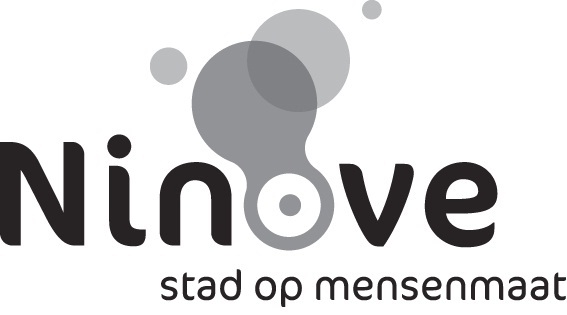 Bijeenroeping van de gemeenteraadGeachte mevrouwGeachte heerDe voorzitter van de gemeenteraad nodigt u uit op de volgende vergadering van de gemeenteraad. De vergadering heeft plaats op 26 april 2018 om 19 u 30 in de gemeenteraadszaal van het stadhuis, Centrumlaan 100 te Ninove. AgendaInterne zaken communicatie & burgerzakenSecretariaat1.	Secretariaat - Westlede - BAV - dinsdag 5 juni 2018 - akteneming agenda - statutenwijziging - bepalen stemgedrag vertegenwoordigerVerslag aan de raadDe stad ontving een uitnodiging van Westlede voor de buitengewone algemene vergadering op dinsdag 5 juni 2018 om 19.00 uur.Conform het decreet van 6 juli 2001 houdende de intergemeentelijke samenwerking dient de gemeenteraad zijn standpunt te bepalen over de agenda van de algemene vergadering en de wijze te bepalen waarop de vertegenwoordiger zal handelen op de algemene vergadering.Wij verzoeken kennis te nemen van de agenda van de buitengewone algemene vergadering op dinsdag 5 juni 2018 van Westlede en de vertegenwoordiger van de gemeente in deze vergadering opdracht te geven in te stemmen met de diverse punten op de agenda.OntwerpbeslissingDe raadGelet op het gemeentedecreet;Overwegende dat de stad aangesloten is bij Westlede;Gelet op de uitnodiging van 2 maart 2018 waarbij de stad werd opgeroepen deel te nemen aan de buitengewone algemene vergadering van Westlede op dinsdag 5 juni 2018 om 19.00 uur;Gelet op het Vlaams decreet van 6 juli 2001 houdende de intergemeentelijke samenwerking;Gelet op de uitnodiging van de buitengewone algemene vergadering met volgende agenda:StatutenwijzigingOverwegende dat de gemeenteraad de kans krijgt over de agenda van de buitengewone algemene vergadering een debat te voeren; op grond daarvan zijn standpunt bepaalt en de wijze waarop de vertegenwoordiger dienovereenkomstig handelt op de algemene vergadering van de intercommunale;Besluit:Artikel 1Akte wordt genomen van de agenda van de buitengewone algemene vergadering van Westlede.Artikel 2Aan de vertegenwoordiger van de stad in de algemene vergadering van Westlede op dinsdag 5 juni 2018 wordt opdracht gegeven in te stemmen met de diverse punten op de agenda.Artikel 3Afschrift van deze beslissing zal toegestuurd worden aan Westlede, Smalle Heerweg 60, 9080 Lochristi.2.	Secretariaat - Westlede - AV - dinsdag 5 juni 2018 - akteneming agenda - bepalen stemgedrag vertegenwoordigerVerslag aan de raadDe stad ontving een uitnodiging van Westlede voor de algemene vergadering op dinsdag 5 juni 2018 om 19.15 uur.Conform het decreet van 6 juli 2001 houdende de intergemeentelijke samenwerking dient de gemeenteraad zijn standpunt te bepalen over de agenda van de algemene vergadering en de wijze te bepalen waarop de vertegenwoordiger zal handelen op de algemene vergadering.Wij verzoeken kennis te nemen van de agenda van de algemene vergadering op dinsdag 5 juni 2018 van Westlede en de vertegenwoordiger van de gemeente in deze vergadering opdracht te geven in te stemmen met de diverse punten op de agenda.OntwerpbeslissingDe raadGelet op het gemeentedecreet;Overwegende dat de stad aangesloten is bij Westlede;Gelet op de uitnodiging van 29 maart 2018 waarbij de stad werd opgeroepen deel te nemen aan de algemene vergadering van Westlede op dinsdag 5 juni 2018 om 19.15 uur;Gelet op het Vlaams decreet van 6 juli 2001 houdende de intergemeentelijke samenwerking;Gelet op de uitnodiging van de algemene vergadering met volgende agenda:Goedkeuring verslag Algemene Vergadering 05/12/2017;Goedkeuring Balans en Resultatenrekening 2017;Verslag Commissaris-Revisor;Kwijting aan de Bestuurders en de Commissaris-Revisor;Werkingsverslag 2017;Ontslag en benoeming bestuurders;Overwegende dat de gemeenteraad de kans krijgt over de agenda van de algemene vergadering een debat te voeren; op grond daarvan zijn standpunt bepaalt en de wijze waarop de vertegenwoordiger dienovereenkomstig handelt op de algemene vergadering van de intercommunale;Besluit:Artikel 1Akte wordt genomen van de agenda van de algemene vergadering van Westlede.Artikel 2Aan de vertegenwoordiger van de stad in de algemene vergadering van Westlede op dinsdag 5 juni 2018 wordt opdracht gegeven in te stemmen met de diverse punten op de agenda.Artikel 3Afschrift van deze beslissing zal toegestuurd worden aan Westlede, Smalle Heerweg 60, 9080 Lochristi..3.	Secretariaat - Intergem - AV - donderdag 21 juni 2018 - goedkeuring agenda - verzoek tot verschuiven einddatum Intergem van 9 november 2019 naar 1 april 2019 - statutenwijziging - vaststelling mandaat - bepalen stemgedrag vertegenwoordigerVerslag aan de raadVoorstel aan de gemeenteraad tot goedkeuring van agendapunten, verzoek tot verschuiven einddatum van Intergem van 9 november 2019 naar 1 april 2019, voorstel tot verlenging van 1 april 2019 tot en met 29 maart 2037, statutenwijzigingen en vaststellingmandaat voor de algemene tevens jaarvergadering dd. 21 juni 2018.OntwerpbeslissingDe raadGelet op het gemeentedecreet;Overwegende dat de stad voor de activiteit distributienetbeheer elektriciteit en gas deelneemt aan de opdrachthoudende vereniging Intergem, Intercommunale Vereniging voor Energieleveringen in Midden-Vlaanderen;Gelet op de uitnodiging van 22 maart 2018 waarbij de stad werd opgeroepen deel te nemen aan de algemene vergadering tevens jaarvergadering van Intergem die op donderdag 121 juni 2018 plaats heeft in Hotel Serwir, Koningin Astridlaan 57 te 9100 Sint-Niklaas;Gelet op het Vlaams decreet van 6 juli 2001 houdende de intergemeentelijke samenwerking;Overwegende dat een dossier met documentatiestukken uitgewerkt door de raad van bestuur in zitting van 15 maart 2018aan de gemeente/stad werd overgemaakt;VERZOEK TOT VERSCHUIVEN EINDDATUM VAN 9 NOVEMBER 2019 NAAR 1 APRIL 2019De statuten van alle Vlaamse distributienetbeheerders, waaronder Intergem (met uitzondering van PBE) vermeldn de datum van 9 november 2019 als einddatum.Artikel 603 van het Decreet over het lokaal bestuur voorziet de mogelijkheid voor de opdrachthoudende verenigingen die overeenkomstig het Energiedecreet werden aangewezen als distributienetbeheerder om in de loop van het jaar 2018 via hun algemene vergadering een verzoek te richten aan de Vlaamse regering om in te stemmen dat de einddatum van de statutaire duur verschoven (vervroegd) wordt naar 1 april 2019. De beslissing van de algemene vergadering dient verantwoord te worden in een omstandig verslag dat de noodzakelijkheid aantoont. De Vlaamse regering kan bij gemotiveerd besluit instemmen met het aan haar gerichte verzoek.Vermits de bestuurorganen uiterlijk 31 maart 2019 vernieuwd worden ingevolge de gemeenteraadsverkiezingen van 14 oktober 2018, bestaat het risico dat er op een korte tijdsspanne twee verschillende raden van bestuur dienen samengesteld te worden. Vandaar wordt voorgesteld om de aanstelling van de nieuwe bestuurders zo dicht mogelijk bij de inwerkingtreding van de verlengde distributienetbeheerder te plaatsen. Deze aanpassing ondersteunt niet alleen de uniformiteit en continuïteit van de bestuurlijke werking, maar draagt door een identieke behandeling in alle distributienetbeheerders bij tot de uniformiteit van de verlengde duurtijd.VOORSTEL TOT VERLENGING VAN DE TIJDSDUUR VAN 1 APRIL 2019 TOT EN MET 29 MAART 2037Naast hogervermeld verzoek tot verschuiving van de huidige einddatum wordt overeenkomstig artikel 603 van het Decreet over Lokaal Bestuur van 22 december 2017 voorgesteld om de duurtijd van de opdrachthoudende vereniging met 18 jaar te verlengen vanaf 1 april 2019 tot en met maart 2037. Deze nieuwe einddatum geldt voor alle opdrachthoudende verenigingen – distributienetbeheerders binnen de toekomstige Fluvius-groep en is gebaseerd op deze van PBE, vermits de verlenging van PBE reeds ingang vindt vanaf 29 maart 2019.Overeenkomstig artikel 35 van het Decreet houdende de Intergemeentelijke Samenwerking (artikel 423 van het Decreet over Lokaal Bestuur van 22 december 2017) kan op verzoek van de gewone meerderheid van het totale aantal deelnemers en op voorwaarde dat het verzoek gedragen wordt door een drievierde meerderheid van het aantal deelnemende gemeenten, de algemene vergadering tot de verlenging beslissen met een drievierde meerderheid van het aantal stemmen.De gemeenteraadsbeslissingen die daarvoor worden genomen, worden bij het verslag van de algemene vergadering gevoegd en zijn gebaseerd op een onderzoek, in voorkomend geval op basis van een vergelijkend onderzoek als er zich verschillende beheersvormen reëel aandienen.Uiterlijk 90 dagen vóór de algemene vergadering die beslist over de verlenging wordt de agenda door de raad van bestuur aan alle deelnemers toegezonden.De deelnemers die niet willen verlengen, kunnen daartoe niet verplicht worden en houden op deel uit te maken van de opdrachthoudende vereniging. Vooraf leggen ze hun beslissing daartoe voor, die wordt gevoegd bij het verslag van de algemene vergadering. Deelnemers die nalaten over de verlenging te beslissen of hun beslissing mee te delen, worden geacht verder deel uit te maken van de opdrachthoudende vereniging.Het genoemde tijdstip van verlenging situeert zich op het moment van de vernieuwing van de gemeentelijke mandaten. Vermits het einde van de legislatuur praktisch bereikt is, is het aangewezen dat de Raad van Bestuur in zijn huidige vorm overeenkomstig artikel 70 van het Decreet houdende de Intergemeentelijke Samenwerking een evaluatierapport opstelt over de werking van de opdrachthoudende vereniging tijdens de vorige zes jaar en eveneens een ondernemingsplan voor de volgende zes jaar. Deze documenten bevatten samen de motiveringselementen in functie van het onderzoek van het verlengingsvoorstel.STATUTENWIJZIGINGENDe voorgestelde statutenwijzigingen vinden hun oorsprong in meerdere domeinen:-	aanpassingen n.a.v. de fusie van de werkmaatschappijen Eandis System Operator cvba	en Infrax cvba en in het kader van de ‘multi utility’ activiteiten met inwerkingtreding op 	1 juli 2018:	* naamwijziging van Eandis System Operator cvba in Fluvius System Operator;	* doelwijziging met toevoeging van de activiteiten riolering en (kabel)netwerken;	* introductie van aandelen Ar en Ak m.b.t. de activiteiten riolering en (kabel) netwerken;	* regeling inzake toewijzing van kosten en opbrengsten vóór en na 1 juli 2018 over de  	   Verschillende distributienetbeheerders en andere betrokken entiteiten;	* winstverdeling m.b.t. de activiteiten riolering en (kabel) netwerken;	* vastleggen van verdeeldsleutel voor de GIS-activiteit;	* actualisering van de exploitatie-overeenkomst (bijlage 3);-	aanpassingen ingevolge het decreet over het lokaal bestuur van 22 december 2017 met 	Principiële inwerkingtreding op 1 januari 2019:	* aantal leden van de raad van bestuur;	* genderbepaling;	* mogelijkheid van meervoudige voordracht m.b.t. kandidaat-bestuurders	* inlassing opstelling code goed bestuur;	* mogelijkheid voor samengevoegde gemeenten om eenzelfde activiteit van gemeentelijk	   belang toe te vertrouwen aan één opdrachthoudende vereniging;Overeenkomstig artikel 44 van het Vlaams decreet houdende de intergemeentelijke samenwerking dient de gemeenteraad zijn goedkeuring te hechten aan de agenda van de algemene vergadering en onder meer op expliciete wijze aan de voorgestelde verschuiving van de einddatum, de verlenging van de tijdsduur van de opdrachthoudende vereniging en aan de statutenwijzigingen. De gemeenteraad dient tevens het mandaat van de vertegenwoordiger vast te stellen.Besluit:Artikel 1De gemeenteraad besluit zijn goedkeuring te hechten aan de agendapunten van de algemene vergadering tevens jaarvergadering van de opdrachthoudende vereniging lntergem d.d. 21 juni 2018:Goedkeuring van het voorstel tot het verzoek van verschuiven van de einddatum van Intergem, zijnde 9 november 2019, naar 1 april 2019 overeenkomstig artikel 603 van het decreet over lokaal bestuur.Goedkeuring van het voorstel tot verlenging van de duurtijd van Intergem van 1 april 2019 tot 29 maart 2037 met o.m. goedkeuring van het evaluatierapport met betrekking tot de werking van de opdrachthoudende vereniging tijdens de vorige zes jaar en van het ondernemingsplan 2019-2024.Statutenwijzigingen:3.1. Kennisneming bijzondere verslagen van de raad van bestuur en van de commissaris       met staat van activa en passiva per 31 december 2017 – in het kader van artikel 413       wetboek van vennootschappen – ter verantwoording van de wijziging van het doel3.2. Goedkeuring van de statutenwijzigingen.4.	Inkanteling van deel Fingem – Vaststelling van de vervulling van de opschortende voorwaarden.5. 	Verlenen van machtiging om de beslissingen genomen in de agendapunten 1 tot en met 4 bij authentieke akte vast te stellen.6.	Kennisneming van voorstel fusie door overneming van Infrax cvba door Eandis System Operator cvba met naamwijziging in ‘Fluvius System Operator’ – bevestiging van participatie van Intergem in de nieuwe werkmaatschappij Fluvius System Operator cvba overeenkomstig artikel 78 van het decreet houdende de intergemeentelijke samenwerking.7. 	Kennisneming verslagen Intergem van de raad van bestuur en van de commissaris over het boekjaar 2017.8. 	Goedkeuring van de jaarrekening Intergem afgesloten op 31 december 2017 (balans, resultatenrekening, winstverdeling, boekhoudkundige besluiten en waarderingsregels).9. 	Kennisneming verslagen Fingem van de raad van bestuur en van de commissaris over het boekjaar 2017.10.	Goedkeuring van de jaarrekening Fingem afgesloten op 31 december 2017 (balans, resultatenrekening, winstverdeling, boekhoudkundige besluiten en waarderingsregels).11.	Kwijting te verlenen afzonderlijk aan de bestuurders, de leden van de regionale bestuurscomités en de commissaris Intergem met betrekking tot het boekjaar 2017.12.	Kwijting te verlenen afzonderlijk aan de bestuurders en de commissaris Fingem met betrekking tot het boekjaar 2017.13.	Statutaire benoemingen.14.	Statutaire mededelingen.Artikel 2De gemeenteraad besluit:een verzoek te formuleren en te ondersteunen tot verschuiving van de huidige statutaire einddatum van de opdrachthoudende vereniging Intergem van 9 november 2019 naar 1 april 2019 (*).een verzoek te formuleren en goed te keuren tot verlenging van de opdrachthoudende vereniging Intergem van 1 april 2019 tot en met 29 maart 2037 en haar deelneming in de opdrachthoudende vereniging Intergem te verlenen voor deze duurtijd na onderzoek van onder meer de documenten die bij de oproeping inzake agendapunt 2 zijn gevoegd (*);zijn goedkeuring te hechten aan de voorgestelde statutenwijzigingen van de opdrachthoudende vereniging Intergem;(*) onder de opschortende voorwaarde van de inwerkingtreding van het artikel 603 van het decreet over het lokaal bestuur;Artikel 3De vertegenwoordiger van de gemeente/stad die zal deelnemen aan de algemene vergaderingin buitengewone zitting van de opdrachthoudende vereniging lntergem op 21 juni 2018op te dragen zijn/haar stemgedrag af te stemmen op de beslissingen genomen in degemeenteraad van heden inzake voormelde artikelen 1 en 2 van onderhavige raadsbeslissing;Artikel 4Afschrift van dit besluit zal worden overgemaakt aan de opdrachthoudende vereniging Intergem ter attentie van het secretariaat, uitsluitend op het e-mailadres (in pdfversie) intercommunales@eandis.be4.	Secretariaat - Ilva - BAV - maandag 25 juni 2018 - akteneming agenda - statutenwijziging - bepalen stemgedrag vertegenwoordigerVerslag aan de raadDe stad ontving een uitnodiging van Ilva voor de buitengewone algemene vergadering op maandag 25 juni 2018 om 18.00 uur.Conform het decreet van 6 juli 2001 houdende de intergemeentelijke samenwerking dient de gemeenteraad zijn standpunt te bepalen over de agenda van de algemene vergadering en de wijze te bepalen waarop de vertegenwoordiger zal handelen op de algemene vergadering.Wij verzoeken kennis te nemen van de agenda van de buitengewone algemene vergadering op maandag 25 juni 2018 van Ilva en de vertegenwoordiger van de gemeente in deze vergadering opdracht te geven in te stemmen met de diverse punten op de agenda.OntwerpbeslissingDe raadGelet op het gemeentedecreet;Overwegende dat de stad aangesloten is bij Ilva;Gelet op de uitnodiging van 23 maart 2018 waarbij de stad werd opgeroepen deel te nemen aan de buitengewone algemene vergadering van Ilva op maandag 25 juni 2018 om 18.00 uur;Gelet op het Vlaams decreet van 6 juli 2001 houdende de intergemeentelijke samenwerking;Gelet op de uitnodiging van de buitengewone algemene vergadering met volgende agenda:Samenstelling van het bureau;Wijzigen van de statuten;Overwegende dat de gemeenteraad de kans krijgt over de agenda van de buitengewone algemene vergadering een debat te voeren; op grond daarvan zijn standpunt bepaalt en de wijze waarop de vertegenwoordiger dienovereenkomstig handelt op de algemene vergadering van de intercommunale;Besluit:Artikel 1Akte wordt genomen van de agenda van de buitengewone algemene vergadering van Ilva.Artikel 2Aan de vertegenwoordiger van de stad in de algemene vergadering van Ilva op maandag 25 juni 2018 wordt opdracht gegeven in te stemmen met de diverse punten op de agenda.Artikel 3Afschrift van deze beslissing zal toegestuurd worden aan Ilva, Zuid III, Industrielaan 18, 9320 Erembodegem.5.	Secretariaat - kennisname procedure erkenning als centrumstad of provinciale stadVerslag aan de raadVoorstel aan de raad om kennis te nemen van het rapport van BDO en het advies van meester Vanpraet betreffende de aanvraag tot erkenning als centrumstad.OntwerpbeslissingDe raadGelet op de bepalingen van het gemeentedecreet van 15 juli 2005 en latere wijzigingen;Gelet op de vraag van de gemeenteraad om een procedure op te starten om een erkenning te doen als centrumstad;Gelet op de procedure die reeds lopende is via meester Jurgen Vanpraet aangesteld in samenwerking met verschillende steden en gemeenten,Gelet op de studie uitgevoerd door BDO ter ondersteuning van de vraag tot erkenning als centrumstad;Overwegende dat de gemeenteraad kennis neemt van het rapport opgemaakt door BDO;Overwegende dat de gemeenteraad kennis neemt van het advies van meester Jurgen Vanpraet dat we beter het resultaat van de juridische procedure die reeds werd opgestart afwachten vooraleer zelf stappen te ondernemen als stad; Besluit:Artikel 1De gemeenteraad neemt kennis van het rapport van BDO.Artikel 2De gemeenteraad neemt kennis van het advies van meester Jurgen Vanpraet.6.	Secretariaat - Ninove Welzijn bv cvba - Aanduiding vertegenwoordiger algemene vergaderingVerslag aan de raadVoorstel aan de gemeenteraad om een vervanger aan te duiden in de Algemene Vergadering van Ninove Welzijn.OntwerpbeslissingDe raadGelet op het gemeentedecreet;Gelet op de statuten van Ninove Welzijn cvba, inzonderheid op artikels 6 en 12;Overwegende dat de stad in Ninove Welzijn bv cvba Acaciastraat 1 9400 een vertegenwoordiger dient aan te duiden om deel te nemen aan de vergaderingen die Ninove Welzijn bv cvba zal organiseren;Overwegende dat het past deze voor de duur van deze bestuursperiode aan te stellen;Gelet op het ontslag van Corinne Vanbelle als gemeenteraadslid;Gaat over tot de geheime stemming;Overwegende dat de geheime stemming de volgende uitslag geeft: Afgevaardigde in de algemene vergadering: Aantal leden van de gemeenteraad die aan de geheime stemming deelnemen: Aantal uitgebrachte stemmen: Aantal stemmen op naam van ………….;Overwegende dat de heer/mevrouw…………. de volstrekte meerderheid van de uitgebrachte stemmen heeft behaald.Besluit:Artikel 1De heer/mevrouw……… wordt aangesteld als afgevaardigde van de stad Ninove in de algemene vergadering van Ninove Welzijn bv cvba.Artikel 2Deze aanstelling geldt voor de duur van deze bestuursperiode.Artikel 3Afschrift van deze beslissing zal worden opgestuurd aan Ninove Welzijn bv cvba Acaciastraat 1 9400 Ninove.7.	Secretariaat - afsluiten beheersovereenkomst stad-OCMW - goedkeuringVerslag aan de raadAl van bij de opmaak van het meerjarenplan, besliste de stad om van de samenwerking met het OCMW een prioritaire beleidsdoelstelling te maken. Op  26 oktober 2017 werd de eerder afgesloten beheersovereenkomst tussen stad en OCMW beëindigd omwille van een negatieve evaluatie, maar met de vaste afspraak een nieuwe beheersovereenkomst af te sluiten. Sinds de goedkeuring van het decreet lokaal bestuur is bovendien duidelijk in welke mate gemeentebesturen en OCMW’s vanaf 1 januari 2019 zullen samenwerken en versmelten. Daarom is  het opportuun is de hernieuwde uitwerking van de samenwerking tussen stad en OCMW vast te leggen in een nieuwe beheersovereenkomst die nu wordt voorgelegd.  OntwerpbeslissingDe raadGelet op de bepalingen van het gemeentedecreet van 15 juli 2005 en latere wijzigingen;Gelet op het decreet van 19 december 2008 betreffende de organisatie van de openbare centra voor maatschappelijk welzijn en latere wijzigingen;Gelet op het decreet lokaal bestuur van 22 december 2017 (DLB);Gelet op de prioritaire beleidsdoelstelling 5/9 - De Ninoofse bevolking kan rekenen op een betere sociale dienstverlening dankzij de oprichting van een sociaal huis uit het meerjarenplan 2014-2019 van de stad Ninove;Gelet op het actieplan 5/2/6 – Ninove integreert de ondersteunende diensten van de diverse lokale besturen in één managementondersteunende dienst uit het meerjarenplan 2014-2019 van de stad Ninove;Overwegende dat de meerjarenplan van stad Ninove en OCMW Ninove nog tal van doelstellingen, actieplannen en acties bevatten inzake sociaal beleid en inzake samenwerking tussen ondersteunende diensten waarvoor een nauwe samenwerking tussen de stad en het OCMW van Ninove noodzakelijk is;Overwegende dat de stad en het OCMW van Ninove door middel van een intensieve samenwerking een grotere effectiviteit, meer efficiëntie en een betere dienstverlening voor de bevolking nastreven;Gelet op de beslissing van de gemeenteraad van 18 december 2014 tot het afsluiten van een beheersovereenkomst tussen de stad en het OCMW;Gelet op de gemeenteraadsbeslissing van 26 oktober 2017 waarbij de eerder afgesloten beheersovereenkomst werd beëindigd, omwille van een negatieve evaluatie, maar met de vaste afspraak een nieuwe beheersovereenkomst af te sluiten;Overwegende dat het opportuun is de hernieuwde uitwerking van de samenwerking tussen stad en OCMW vast te leggen in een nieuwe beheersovereenkomst; Gelet op de bespreking in de integratiegroep op 17 april 2018;Gelet op het gunstig advies van het managementteam van 17 april 2018;«VISUM»Besluit:«Stemresultaat»Enig artikelDe beheersovereenkomst voor de samenwerking tussen de stad en het OCMW wordt principieel goedgekeurd.Personeelsdienst8.	Personeel - goedkeuring functiebeschrijving financieel directeurVerslag aan de raadVoorstel aan de raad om de functiebeschrijving van financieel directeur goed te keuren.OntwerpbeslissingDe raadGelet op de bepalingen van het gemeentedecreet van 15 juli 2005 en latere wijzigingen;Gelet op het decreet lokaal bestuur dat gepubliceerd werd op 15 februari 2018 en 10 dagen later in werking is getreden;Gelet op de overgangsbepalingen opgenomen in het decreet lokaal bestuur;Overwegende dat de gemeenteraad de functiebeschrijving van de financieel directeur goedkeurt;Gelet op het advies van poolstok en VVSG die een model tot functiebeschrijving hebben opgemaakt voor de functie van financieel directeur;Gelet op het advies van het MAT van 17 april 2018;Besluit:Artikel 1De functiebeschrijving van financieel directeur wordt goedgekeurd.FUNCTIEBESCHRIJVING: 	FINANCIEEL DIRECTEUR1. INFORMATIEVE GEGEVENSNaam van de functie: 	financieel directeurNiveau: 		decretale graadStatuut:		statutairEvaluatie:		360° evaluatieDoel van de functieDe financieel directeur is belast met de leiding (plannen, organiseren, opvolgen en coördineren) over de financiële activiteiten van de diensten van de gemeente en het OCMW en kijkt erop toe dat de financiële situatie van deze instellingen steeds correct wordt weergegeven. Verder staat hij/zij in voor de financiële analyse, advisering en de controle van het beleid en draagt hij/zij bij tot een effectief, efficiënt en zuinig bestuur.De voornaamste taken van de financieel directeur zijn decretaal bepaald en zullen verder worden besproken in de verschillende resultaatsgebieden. Situering binnen de gemeentelijke organisatieDe financieel directeur werkt onder leiding van de algemeen directeur, rapporteert aan de algemeen directeur, aan het college van burgemeester en schepenen, aan het vast bureau, aan de gemeenteraad en aan de raad voor maatschappelijk welzijn, al naargelang hun bevoegdheden. Hij/zij geeft leiding aan de financiële dienst en is ambtshalve lid van het managementteam.Hij/zij is een personeelslid van de gemeente, die ook het OCMW bedient.De financieel directeur staat voor bepaalde taken (o.m. beleidsrapporten, boekhouding, financiële beleidsadvisering en thesauriebeheer) onder de functionele leiding van de algemeen directeur. De financieel directeur rapporteert ook aan de algemeen directeur over deze taken. Voor andere taken (o.m. voorafgaande krediet- en wetmatigheidscontrole en debiteurenbeheer) staat de financiële directeur in volledige onafhankelijkheid in. In zulk een gevallen rapporteert de financieel directeur aan de gemeenteraad, aan de raad voor maatschappelijk welzijn, aan het college van burgemeester en schepenen en aan het vast bureau.ResultaatsgebiedenBeleidsrapportering en financiële planningDe financieel directeur is, in overleg met het managementteam, verantwoordelijk voor de opmaak van de voorontwerpen van de beleidsrapporten en de opvolgingsrapportering van de gemeente en het OCMW. Het opstellen van de beleidsrapporten is een gedeelde verantwoordelijkheid voor zowel de financieel directeur als de algemeen directeur, waarbij het financiële en het beleidsmatige niet los van elkaar kunnen worden bekeken. Voorts staat de financieel directeur ook in voor de financiële planning op lange termijn (meerjarenplan), middellange termijn (budgetten) en korte termijn (thesauriebeheer). Dit omvat onder andere volgende taken:Het opstellen van een meerjarenplan, bestaande uit een strategische nota, een financiële nota en een toelichting.Het maken van simulaties ter voorbereiding van het meerjarenplan.Het instaan voor het thesauriebeheer, met behoud van de toepassing van de bepalingen daarover in het organisatiebeheersingssysteem.Het permanent bewaken van de kredieten en bijsturen indien nodig.Het rapporteren over de thesaurietoestand, de liquiditeitsprognose, de beheerscontrole en de evolutie van de budgetten aan de gemeenteraad, aan de raad voor maatschappelijk welzijn, aan het college van burgemeester en schepenen, en aan het vast bureau.Etc.De boekhouding en de jaarrekeningenDe financieel directeur staat in voor het voeren en afsluiten van de boekhouding en stelt, in overleg met het managementteam, de jaarrekening van de gemeente en het openbaar centrum voor maatschappelijk welzijn op. Dit omvat onder andere volgende taken:Het voeren van de boekhouding en toezien op de correcte implementatie van de regels en procedures voor de boekhouding.De opmaak van de jaarrekening, die bestaat uit een beleidsevaluatie, een financiële nota en een toelichting.Het uitvoeren van eindcontroles van de maand- en kwartaalafsluitingen en van de jaarrekeningen.Het toezien op de naleving van de diverse fiscale verplichtingen.Het behandelen en opvolgen van complexe dossiers.Etc.DebiteurenbeheerDe financieel directeur staat in volle onafhankelijkheid in voor het debiteurenbeheer en in het bijzonder voor de invordering van de fiscale en niet-fiscale ontvangsten en het verlenen van kwijting. Dit omvat onder andere volgende taken:Het uitvaardigen van dwangbevelen om onbetwiste en opeisbare niet-fiscale schuldvorderingen in te vorderen. Het rapporteren over dwangbevelen aan de gemeenteraad, aan de raad voor maatschappelijk welzijn, aan het college van burgemeester en schepenen, en aan het vast bureau.Het behandelen en opvolgen van de moeilijke debiteuren- en subsidiedossiers.Verrichten van alle handelingen tot stuiting van verjaring en verval. Het opvolgen, adviseren en controleren van subsidiedossiers teneinde bijkomende werkingsmiddelen te verwerven.Het opvolgen van betekeningen.Etc.Rapportering en analyseDe financieel directeur is verantwoordelijk voor de financiële analyses en stelt rapporten op om inzichten in financiële processen door te geven.Dit omvat onder andere volgende taken:Het uitvoeren van de decretaal voorziene rapportagetaken.Het rapporteren over dwangbevelen aan de gemeenteraad, aan de raad voor maatschappelijk welzijn, aan het college van burgemeester en schepenen, en aan het vast bureau.Het maken van financiële analyses en ad hoc rapporteringen ter ondersteuning van belangrijke bestuursbeslissingen over dossiers als opstart van nieuwe dienstverleningen, reorganisaties van diensten, opstart van grote investeringsdossiers.Het rapporteren aan de algemeen directeur over:Het voorontwerp van de beleidsrapporten en de opvolgingsrapportering;Het voeren en het afsluiten van de boekhouding;De financiële analyse en financiële beleidsadvisering;Het thesauriebeheer.Het regelmatig rapporteren aan de betrokken raad over de uitvoering van de taak van voorafgaande controle van de wettigheid en regelmatigheid van financiële verbintenissen.Het jaarlijks toelichting verschaffen bij de jaarrekening aan de beleidsorganen en het managementteam.Etc.Human Resources ManagementDe financieel directeur geeft hiërarchisch leiding aan de medewerkers van de eigen financiële dienst. Dit doet hij/zij met respect voor de regels van het personeelsbeleid. Hij/zij beschikt over een competent en gemotiveerd team dat de opdrachten en de doelstellingen van de financiële dienst kan realiseren.Dit omvat onder andere volgende taken:Het werken aan een geschikte organisatiecultuur samen met het managementteam.Het zorgen voor een efficiënte en motiverende delegatie van bevoegdheden naar de directe medewerkers.Het maken van afspraken met de directe medewerkers, doelstellingen overeenkomen, functioneringsgesprekken houden, hen motiverend coachen, hun prestaties evalueren, etc.Instaan voor de opleiding, coaching en ontwikkeling van de directe medewerkersInstaan voor een adequate interne communicatie en het behoud van goede interne contacten binnen de financiële dienst.Etc.Financieel managementDe financieel directeur stuurt het financieel management van de organisatie. Hij/zij staat in voor een correcte toepassing van de fiscale wetgeving en ziet toe op de wettelijkheid en regelmatigheid van de financiële verrichtingen.Dit omvat onder andere volgende taken:Instaan voor de financiële beleidsadvisering. Opvolgen van falingen, fiscale en sociale toestand van leveranciers en dienstverleners.Opvolgen van de relevante wetgeving en indien nodig de financiële processen daaraan aanpassen.Instaan voor het thesauriebeheer, het schuldbeheer, het debiteurenbeheer, etc.  Etc.Externe communicatieDe financieel directeur streeft een goed extern contact na. Dit doet hij/zij door een goede externe communicatie te onderhouden met de relevante personen en instanties en door de het OCMW en de gemeente te vertegenwoordigen. Dit omvat onder andere volgende taken:Het te woord staan van burgers en helpen bij het oplossen van problemen die niet door de medewerkers konden opgelost worden.Het onderhouden van contacten met de financiële- en verzekeringsinstellingen.Het uitbouwen van netwerken met actoren die bij de financiële werking van de gemeente en het OCMW kunnen betrokken zijn.Het plegen van overleg met de bijzonder rekenplichtigen bij politiezone en brandweerzone.Etc.Interne financiële controleDe financieel directeur is mee verantwoordelijk voor het opzetten van interne financiële controlemechanismen en oefent zelf ook preventief bepaalde controletaken uit. Dit omvat onder andere volgende taken:Rapporteren van de financiële risico’s.Het verzorgen van de financiële analyses.Instaan in volle onafhankelijkheid voor de voorafgaande krediet- en wetmatigheidscontrole van de beslissingen van de gemeente en van het openbaar centrum voor maatschappelijk welzijn met budgettaire en financiële impact.Het verzorgen van de begeleiding in financiële procedures.Anticiperen op financiële problemen en proactief zoeken naar oplossingen.Etc.Competentieprofiel Gedragscompetenties Inzet   De financieel directeur zet zich op enthousiaste en gedreven wijze in om de toevertrouwde taken uit te voeren.Werkt met enthousiasme en gedrevenheid.Stelt zich positief op.Staat open voor vragen en taken die op zich afkomen.Durft verantwoordelijkheid te nemen.Klantgerichtheid  De financieel directeur moet  inspelen op de behoeften en wensen van de klant en de bereidheid tonen om daaraan te voldoen. Hij/zij moet de klant kunnen bedienen in een begrijpbare taal en op een actieve en welwillende manier. Voorts moet hij/zij toezien op de tevredenheid van de klant.Leeft zich in de situatie van klanten in. Stelt zich dienstverlenend op voor iedereen. Speelt in op wensen van klanten.Neemt verantwoordelijkheid op bij klachten.Streeft naar klanttevredenheid.Kwalitatief werkenDe financieel directeur volbrengt zijn/haar taken nauwgezet en met zin voor detail. Ook onder verhoogde werkdruk blijft hij/zij kwaliteitsvol werk afleveren.Levert onder druk kwaliteitsvol werk af.Weet snelheid met nauwkeurigheid te combineren.Kiest de exacte methode of procedure op basis van de gevraagde nauwkeurigheid.Combineert kwantiteit met kwaliteit.Blijft oog voor detail hebben onder tijdsdruk.Samenwerken  De financieel directeur zet zich in om, samen met anderen, resultaten te bereiken en daarmee bij te dragen aan een gemeenschappelijk doel. Hij/zij denkt en handelt vanuit de gemeenschappelijke belangen.Overlegt en maakt afspraken om tot een gezamenlijk resultaat te komen.Leeft afspraken met leidinggevenden en collega’s na.Blijft meedenken en bijdragen tot een groepsopdracht, ook al is dit niet van persoonlijk belang. Helpt anderen, gaat respectvol om met anderen en toont waardering voor ieders eigenheid.Stelt het gezamenlijk belang boven het eigenbelang.Stelt zich positief op, brengt energie en dynamiek in de groep.Zoekt mee naar oplossingen bij conflicten.BetrouwbaarheidDe financieel directeur handelt op een correcte en consequente manier, met inachtneming van de principes van integriteit, zorgvuldigheid, objectiviteit, gelijke behandeling, correctheid en transparantie en uitgaande van de gangbare sociale en ethische normen.Houdt rekening met de omstandigheden waarin anderen verkeren.Weet om te gaan met andere normen, waarden, opvattingen.Schat belangen en posities van anderen in.Betrokkenheid  De financieel directeur houdt rekening met de noden, prioriteiten en doelstellingen van de organisatie. Hij/zij identificeert zichzelf met de organisatie en vertegenwoordigt deze.  Geeft een eerlijke en correcte weergave van de feiten.Handelt volgens de deontologie van de organisatie. Gaat zorgvuldig om met vertrouwelijke of delicate informatie.Vertegenwoordigt de organisatie op een positieve wijze bij anderen en externe contacten.Bouwt mee aan een positief imago van de organisatie.Leidinggeven De financieel directeur draagt zorg voor de relaties, de sfeer en de werking binnen zijn/haar team. Hij/zij toont interesse in het welzijn van zijn/haar medewerkers en reageert op een ernstige manier op de suggesties en klachten van zijn/haar medewerkers.Zorgt voor een duidelijke formulering van de opdrachten, verwachtingen en rollen van de medewerkers.Volgt op door een gepast begeleidings- en controlesysteem en stuurt bij indien prestaties ondermaats zijn.Staat open voor de vragen van medewerkers en heeft voeling met wat er bij de medewerkers leeft.Komt op voor behoeften en verwachtingen van de medewerkers.Stimuleert medewerkers hun competenties in te zetten en te vergroten.Voorkomt conflicten of helpt ze indien nodig op te lossen.Versterkt de samenhorigheid en de goede sfeer in het team.Leidt het team naar een gezamenlijk resultaat.Plannen en organiseren De financieel directeur plant opdrachten op efficiënte wijze en verzekert de effectieve organisatie en uitvoering van deze taken. Hij/zij houdt zich aan deadlines, controleert de uitvoering van de dagelijkse taken en schuift, in dringende gevallen, bepaalde objectieven van de organisatie als prioriteit naar voor. Verder stuurt hij/zij acties en werkzaamheden conform de planning en waakt over hun voortgang.Plant acties en projecten.Zoekt naar de beste werkmethoden.Bepaalt prioriteiten.Stemt systemen, procedures, middelen, tijd en mensen op elkaar af.Plant op lange termijn.Past de planning aan indien veranderende omstandigheden dit eisen.Evalueert zijn/haar planning.Behoudt overzicht.Verzekert continuïteit en behoudt overzicht.BesluitvaardigheidDe financieel directeur kan snel en doordacht besluiten nemen en is in staat om zijn/haar beslissingen te verantwoorden en kan deze, waar nodig, ook verdedigen.Kan snel een doordacht standpunt innemen.Neemt beslissingen op tijd.Kan beslissingen nemen op basis van onvolledige informatie of met onzeker resultaat.Kan alleen beslissen binnen de eigen werksituatie.Informeert alle betrokkenen.Verdedigt een beslissing.Resultaatgericht werken De financieel directeur gaat efficiënt en resultaatgericht te werk.Werkt doelgericht.Streeft naar een zo goed mogelijk resultaat.Grijpt in wanneer resultaten niet voldoen.Zet door bij tegenslag of problemen. 9.	Personeel - oproeping kandidaten functie financieel directeurVerslag aan de raadVoorstel aan de raad om de oproeping van de kandidaten voor functie van financieel directeur goed te keuren.OntwerpbeslissingDe raadGelet op de bepalingen van het gemeentedecreet van 15 juli 2005 en latere wijzigingen;Gelet op het Decreet Lokaal Bestuur zoals bekrachtigd door de Vlaamse Regering op 22 december 2017 en verschenen in het Belgisch Staatsblad op 15 februari 2018, inzonderheid artikel 162 en de overgangsbepalingen zoals voorzien door DEEL 6, TITEL 2, HOOFDSTUK 2 (artikel 581 – artikel 589);Overwegende dat het Decreet Lokaal Bestuur in een integratie van gemeente en OCMW voorziet met behoud van afzonderlijke rechtspersonen; dat de ambtelijke integratie zoals in dit decreet voorzien in de eerste plaats vorm zal krijgen door een eenduidige aansturing van het personeel in de nieuwe figuur van algemeen en financieel directeur die in de plaats treedt van de huidige gemeente- en OCMW-secretaris respectievelijk financieel beheerder van gemeente en OCMW;Overwegende dat het Decreet Lokaal Bestuur in artikel 162 voorziet dat er in elke gemeente één algemeen en één financieel directeur aanwezig is die zowel de gemeente als het OCMW bedient, waarbij beide ambten worden uitgeoefend door personeelsleden van de gemeente;Overwegende dat het Decreet Lokaal Bestuur een bijzondere overgangsregeling bevat om tijdig en uiterlijk tegen 1 augustus 2018 tot invulling van het ambt van algemeen en financieel directeur te komen; dat daarbij het belang van een tijdige, vlotte en transparante invulling wordt benadrukt;Overwegende dat het overeenkomstig artikel 583 en 589 DLB aan de gemeenteraad toekomt om enerzijds de nieuwe financieel directeur aan te stellen en anderzijds de overblijvende functiehouder(s) aan te stellen in een adjunct- of passende functie;Overwegende dat binnen de stad en het OCMW van Ninove het ambt van financieel beheerder van de stad en het ambt van financieel beheerder van het OCMW door verschillende personen wordt ingevuld;Overwegende dat bijgevolg artikel 583, §2 van dit Decreet Lokaal bestuur van toepassing is, dat bepaalt:“Als de titularis van het ambt van financieel beheerder van de gemeente en de titularis van het ambt van financieel beheerder van het openbaar centrum voor maatschappelijk welzijn dat de gemeente bedient verschillende personen zijn, of als maar een van beide ambten ingevuld is, kan de gemeenteraad de titularissen, of, in voorkomend geval, de titularis oproepen om zich binnen dertig dagen kandidaat te stellen voor het ambt van financieel directeur. Na het verstrijken van de termijn, stelt het college van burgemeester en schepenen vast wie zich tijdig en ontvankelijk kandidaat heeft gesteld.Als maar een van de personen, vermeld in het eerste lid, zich tijdig kandidaat heeft gesteld, wordt die persoon bij het verstrijken van de termijn om zich kandidaat te stellen, met behoud van zijn dienstverband van rechtswege aangesteld als financieel directeur bij de gemeente.Als twee personen, vermeld in het eerste lid, zich tijdig kandidaat stellen, stelt de gemeenteraad uiterlijk op 1 augustus 2018 op basis van een systematische vergelijking van titels en verdiensten een van hen met behoud van zijn dienstverband aan als financieel directeur.Als geen van de personen, vermeld in het eerste lid, zich tijdig kandidaat stelt of als de gemeenteraad geen gebruik heeft gemaakt van de mogelijkheid, vermeld in het eerste lid, vult de gemeenteraad het ambt in door aanwerving of bevordering. De gemeenteraad stelt de voorwaarden vast voor het ambt van financieel directeur en stelt daarvoor de selectieprocedure vast. De financieel directeur wordt gekozen in functie van de functiebeschrijving met functieprofiel en competentievereisten en van de toetsing aan de voorwaarden.”Overwegende dat artikel 583 DLB in de mogelijkheid voorziet om de zittende financieel beheerders  op te roepen om zich kandidaat te stellen;Overwegende dat het immers aangewezen is om de huidige ervaring en expertise in de rol als leidinggevende ambtenaar te benutten; Overwegende dat de decreetgever met deze overgangsregeling voorziet om zo vlot en transparant mogelijk tot de invulling van de gemeenschappelijke financieel directeur te komen;Overwegende dat artikel 583 DLB voorziet dat indien beide functiehouders zich kandidaat stellen, de gemeenteraad uiterlijk op 1 augustus 2018 op basis van een systematische vergelijking van titels en verdiensten een van hen met behoud van zijn dienstverband dient aan te stellen als financieel directeur;Overwegende dat de gemeenteraad de beoordelingscriteria vaststelt die objectief en pertinent zijn voor de functie van financieel directeur;Overwegende dat deze criteria meegedeeld zullen worden aan de op te roepen functiehouders;Overwegende dat het college van burgemeester en schepenen wordt gelast met de schriftelijke oproeping van de functiehouders, waarbij in de uitnodiging hiertoe bepaald worden dat de kandidaten zich schriftelijk kandidaat dienen te stellen ter attentie van de voorzitters van de gemeenteraad en het college van burgemeester en schepenen en dat de termijn van dertig dagen aanvang neemt vanaf de dag die volgt op de dag van de oproeping;Besluit:Artikel 1Een oproep wordt gelanceerd om de zittende functiehouders financieel beheerders stad en OCMW Ninove de kans te geven in te schrijven voor de functie van financieel directeur. Het college van burgemeester en schepenen wordt gelast met de schriftelijke oproeping van de functiehouders.Artikel 2De termijn van dertig dagen neemt aanvang vanaf de dag die volgt op de dag van de oproeping.Artikel 3De gemeenteraad legt volgende beoordelingscriteria vast indien beide functiehouders zich kandidaat stellen:Opleiding, diploma’s en navormingEerdere beoordelingenBekwaamheidErvaring, zowel in lokale bestuurscontext als in de functieLeidinggevende capaciteitenInzet en initiatief…Burgerzaken10.	Burgerzaken - reglement op de dierenbegraafplaatsVerslag aan de raadVoorstel aan de raad om het reglement op de dierenbegraafplaats goed te keuren.OntwerpbeslissingDe raadGelet op de bepalingen van het gemeentedecreet;Gelet op VLAREM II, besluit van de Vlaamse regering van 1 juni 1995 houdende algemene en sectorale bepalingen inzake milieuhygiëne;Besluit:Artikel 1:Definitie dierenbegraafplaats volgens Vlarem: een plaats waar collectief krengen van gezelschapsdieren worden begraven.Definitie gezelschapsdieren: alle dieren van soorten die gewoonlijk door de mens worden gevoed en gehouden, maar die niet gegeten worden, en die niet door veeteelt gehouden wordenDefinitie collectief begraven van krengen van gezelschapsdieren: alle andere begravingen van krengen van gezelschapsdieren, dan de individuele begraving door de eigenaar van het kreng, in de eigen tuin.De dierenbegraafplaats is bestemd voor de begraving van krengen of van as na crematie of de uitstrooiing van as na crematie van gezelschapsdieren. Onder gezelschapsdieren wordt oa. het volgende verstaan:HondenKatten…De definitie van gezelschapsdieren volgens Vlarem: alle dieren van soorten die gewoonlijk door de mens worden gevoed en gehouden, maar die niet gegeten worden, en die niet voor veeteelt gehouden worden.Artikel 2:Ninove telt 1 dierenbegraafplaats namelijk Ninove.Op de dierenbegraafplaatsen zijn volgende panden voorzien: een perk voor begraving van krengen van gezelschapsdieren een perk voor begraving van as van gezelschapsdierenstrooiweide voor as van gezelschapsdierenArtikel 3:Het is verboden, zonder voorafgaandelijke toelating van de burgemeester of zijn afgevaardigde, over te gaan tot begraving of opgraving van krengen of asurnen, crematie, het overbrengen van krengen, het bijzetten van asurnen of het verstrooien van as op de strooiweide of op zee.Geen begravingen, bijzettingen of asverstrooiingen hebben plaats in weekends, zondagen, wettelijke en reglementaire feestdagen, lokale verlofdagen en dienstvrijstellingen van het personeel van de begraafplaatsen. Zij kunnen plaatshebben vanaf 13 uur tot 15 uur.De reglementaire feestdagen en lokale verlofdagen zijn:1 januari;2 januari;Eerste werkdag indien die niet valt op 2 januari;Paasmaandag;dinsdag van carnaval Ninove;1 mei;Hemelvaartsdag;Pinkstermaandag;11 juli;21 juli;15 augustus;1 november;2 november;11 november;25 december;26 december.Bovengronds begraven is niet toegelaten.Artikel 4:Er kunnen enkel krengen of as van krengen begraven of verstrooid worden wiens eigenaar gedomicilieerd is op het grondgebied van Ninove.Artikel 5:De eigenaar van het gezelschapsdier is verantwoordelijk voor de bewaring van het kreng, alsook voor het transport naar de begraafplaats.Artikel 6:De toelating tot begraving van krengen en van as na crematie, de uitstrooiing van as na crematie op de strooiweide of de bijzetting van asurnen in een columbarium wordt afgeleverd door de ambtenaar van de burgerlijke stand. Deze toelating wordt aangevraagd via het daarvoor bestemde aanvraagformulier op de dienst burgerzaken.De verantwoordelijke van de begraafplaatsen of de personen aangeduid door het college van burgemeester en schepenen zijn ertoe bevoegd te zorgen voor:- het delven en vullen van een graf voor begraving van een krengen en voor begraving van een urne; - het openen en sluiten van een nis, urnenbak of bestaande grafkelder;- het neerlaten van de kist of plaatsen van een urne; - het uitstrooien van de as.Ingeval van hoogdringendheid en met het oog op de openbare gezondheid kan de burgemeester de onmiddellijke begraving bevelen.De begravingen van krengen en van as na crematie gebeuren in afzonderlijke graven, waarvan volgorde en plaats door de burgemeester worden aangeduid.Deze gebeuren binnen de twee werkdagen na aangifte van overlijden.Artikel 7: Er kunnen begravingen of uitstrooiingen worden toegestaan voor een termijn van 10 jaar aan het tarief vastgesteld in het retributiereglement op de begravingen en uitstrooiingen op de dierenbegraafplaats. Artikel 8:Krengen die een implantaat dragen dat werkt op een batterij, worden niet begraven voor de batterij verwijderd is. Krengen die gebalsemd zijn of het voorwerp uitmaken van thanatopraxie, worden niet begraven.Als krengen worden begraven in een krengomhulsel, voldoet dat krengomhulsel aan de voorwaarden, vermelding in het besluit van de Vlaamse Regering van 21 oktober 2005 tot bepaling van de voorwaarden waaraan een doodskist of een ander lijkomhulsel moet beantwoorden.Bij het begraven van krengen worden geen toxische of niet biologisch afbreekbare stoffen mee begraven.Het begraven kan in aanwezigheid van de eigenaar(s) van het gezelschapsdier gebeuren.Artikel 9:De minimale afstand tussen een graf en de perceelsgrens van de begraafplaats bedraagt één meter.In volle grond worden de krengen horizontaal ter aarde besteld in een afzonderlijke kuil. Er mogen ten hoogste drie krengen boven elkaar geplaatst worden mits boven ieder kreng een laag grond van ten minste 30 cm dikte wordt aangebracht. Boven het bovenste kreng bevindt zich een laag grond van ten minste 65 cm. De horizontale afstand tussen de krengen bedraagt minstens 60 cm.De grootte van het perceel is afhankelijk van de zone waarin het kreng begraven wordt. De zone wordt bepaald door de grootte van het gezelschapsdier.  Artikel 10:Een kreng wordt begraven voor minstens tien jaar. Stad Ninove is verantwoordelijk voor de verwijdering of verwerking van de opgegraven en onverteerde resten.Artikel 11:Dierenbegraafplaatsen waar niet langer dieren begraven worden, worden in de staat gelaten waarin ze zich bevinden, gedurende ten minste tien jaar na de laatste begraving.Artikel 12:Er mag tot geen opgraving overgegaan worden zonder gerechtelijke beslissing of zonder schriftelijke toelating van de burgemeester. Artikel 13:Voor het plaatsen van grafzerken en graftekens is een vergunning vereist van het college van burgemeester en schepenen. Grafzerken of graftekens geplaatst zonder vergunning zullen verwijderd worden.Grafzerken of andere graftekens geplaatst op de dierenbegraafplaats mogen in geen geval de lengte van 0,50 m en de breedte van 0,50 m per begravene overschrijden. De maximum hoogte van de zerken en graftekens wordt beperkt tot 0,15 m gemeten vanaf het maaiveld.Artikel 14:Er wordt een reglement opgemaakt waarin de prijzen van de dierenbegraafplaats verder omschreven worden.Integrale veiligheid11.	GAS - wijziging en coördinatie GAS reglement - goedkeuringVerslag aan de raadVoorstel aan de gemeenteraad voor de wijziging en coördinatie van het GAS-reglement.OntwerpbeslissingDe raadGelet op de bepalingen van het gemeentedecreet van 15 juli 2005 en latere wijzigingen;Gelet op de bevoegdheden van de gemeenteraad, zoals bepaald in artikel 119 en 119 bis van de Nieuwe Gemeentewet en gewijzigd door de wet van 24 juni 2013 betreffende de gemeentelijke administratieve sancties;Gelet op artikel 133, 134 sexies en 135 van de Nieuwe Gemeentewet;Gelet op het besluit van de gemeenteraad van 21 september 2006 tot aanstelling van de ambtenaar, belast met het opleggen van de administratieve sancties, zoals voorzien in artikel 119bis, §2, lid 4 van de Nieuwe Gemeentewet;Gelet op de wet van 15 mei 2007 tot instelling van de functie van gemeenschapswacht, tot instelling van de dienst gemeenschapswachten en tot wijziging van artikel 119bis van de Nieuwe Gemeentewet;Gelet op het decreet van 21 december 2007 tot aanvulling van het decreet van 5 april 1995 houdende algemene bepalingen inzake milieubeleid met een titel XVI “Toezicht, handhaving en veiligheidsmaatregelen”;Gelet op de wet van 24 juni 2013 betreffende de gemeentelijke administratieve sancties, gewijzigd door de Wet Diverse Bepalingen Binnenlandse Zaken van 21 december 2013;Gelet op de wet van 19 juli 2013 tot wijziging van de Wet van 8 april 1965 betreffende de jeugdbescherming, het ten laste nemen van minderjarigen die een als misdrijf omschreven feit hebben gepleegd en het herstel van de door dit feit veroorzaakte schade;Gelet op het Koninklijk Besluit van 21 december 2013 tot vaststelling van de minimumvoorwaarden inzake selectie, aanwerving, opleiding en bevoegdheid van de ambtenaren en personeelsleden die bevoegd zijn tot vaststelling van inbreuken die aanleiding kunnen geven tot de oplegging van een gemeentelijke administratieve sanctie;Gelet op het Koninklijk Besluit van 21 december 2013 tot vaststelling van de kwalificatie- en onafhankelijkheidsvoorwaarden van de ambtenaar belast met de oplegging van de administratieve geldboete en tot inning van de boetes in uitvoering van de wet betreffende de gemeentelijke administratieve sancties;Gelet op het Koninklijk Besluit van 21 december 2013 tot vaststelling van de bijzondere voorwaarden betreffende het register van de gemeentelijke administratieve sancties ingevoerd bij artikel 44 van de wet van 24 juni 2013 betreffende de gemeentelijke administratieve sancties;Gelet op het Koninklijk Besluit van 21 december 2013 tot vaststelling van de nadere voorwaarden en het model van het protocolakkoord in uitvoering van artikel 23 van de wet betreffende de gemeentelijke administratieve sancties;Gelet op het Koninklijk Besluit van 28 januari 2014 houdende de minimumvoorwaarden en modaliteiten voor de bemiddeling in het kader van de wet betreffende de Gemeentelijke Administratieve Sancties (GAS);Gelet op het Koninklijk Besluit van 9 maart 2014 betreffende de gemeentelijke administratieve sancties voor de overtredingen betreffende het stilstaan en het parkeren en voor de overtredingen betreffende de verkeersborden C3 en F 103, vastgesteld met automatisch werkende toestellen;Gelet op Omzendbrief nr.1/2006 van het College van Procureurs-Generaal bij de Hoven van Beroep inzake de gemeentelijke administratieve sancties, herziene versie van 30 januari 2014, met erratum van 2 juli 2014;Gelet op de Omzendbrief van de minister van Binnenlandse Zaken van 22 juli 2014 waarbij uitleg verschaft wordt bij de nieuwe regelgeving aangaande de gemeentelijke administratieve sancties;Gelet op het besluit van de gemeenteraad van 23 oktober 2014 met betrekking tot het afsluiten van een overeenkomst inzake de bemiddeling en het bepalen van de modaliteiten daarvan;Gelet op de protocolakkoorden betreffende de gemeentelijke administratieve sancties inbreuken verkeer en inbreuken niet-verkeer afgesloten tussen de stad Ninove en de procureur des Konings van het Parket Oost-Vlaanderen op 18 december 2015, bekrachtigd door de gemeenteraad;Gelet op de gemeenteraadsbeslissing van 21 april 2016 waarbij Elke Lauwers, Nico De Smet, Anouk Vandenbroucke, Geertrui Neirynck en Anna Bracke bij provincieraad werden voorgesteld als provinciaal sanctionerende ambtenaren ter afwezigheid van de interne sanctionerend gemeentelijk ambtenaar, Martine Beeckmans;Gelet op de (algemene) machtiging van de Commissie voor de Bescherming van de Persoonlijke Levenssfeer met betrekking de toegang tot de databank van de Dienst Inschrijving Voertuigen bij het Sectoraal Comité voor de Federale Overheid en het Rijksregister van natuurlijke personen bij het Sectoraal Comité van het Rijksregister, zoals aangevraagd zal worden;Gelet op het besluit van de gemeenteraad van 17 december 2015 met betrekking tot wijziging en coördinatie van het GAS reglement;Gelet op het addendum aan het protocolakkoord betreffende de gemeentelijke administratieve sancties inbreuken verkeer afgesloten tussen de stad Ninove en de procureur des Konings van het Parket Oost-Vlaanderen van 23 mei 2017;Gelet op het schriftelijk advies van de jeugdraad van 13 januari 2018 met betrekking tot het ontwerp tot wijziging van de algemene politieverordening of GAS-reglement;Overwegende dat de gemeenten, ten behoeve van de inwoners, moeten waken over de openbare orde met name de openbare rust, de openbare veiligheid, de openbare gezondheid, de openbare overlast en de zindelijkheid op de openbare wegen, plaatsen en in openbare gebouwen;Overwegende dat het opportuun is dat de huidige politieverordening voor de bestrijding van verschillende vormen van overlast (gemeentelijke administratieve sancties) gewijzigd en gecoördineerd wordt, omwille van de aanpassing aan de maatschappelijke evolutie en om antwoord te bieden aan huidige overlastproblematiek;Besluit:Artikel 1De gemeenteraad keurt het volgende ontwerp van de politieverordening voor de bestrijding van verschillende vormen van overlast goed. Deze politieverordening vervangt alle voorgaande reglementen met betrekking tot de gemeentelijke administratieve sancties.Politieverordening voor de bestrijding van verschillende vormen van overlast(Gemeentelijke Administratieve Sancties)InhoudHoofdstuk 1. Algemene bepalingen	25Hoofdstuk 2. Inbreuken	26Afdeling 1. De openbare veiligheid en vlotte doorgang op openbaar domein	26Onderafdeling 1.	Inname openbaar domein	26Onderafdeling 2.	Huisnummers	26Onderafdeling 3.	Aanduidingen van openbaar nut	26Onderafdeling 4.	Het snoeien van planten of bomen	27Afdeling 2. De openbare netheid en gezondheid	27Onderafdeling 1.	Algemeen	27Onderafdeling 2.	Zwerfvuil en sluikstorten op openbare plaatsen en wegen	27Onderafdeling 3.	Zwerfvuil en sluikstorten op private terreinen en plaatsen	28Onderafdeling 4.	Aanbieden van huisvuil	28Onderafdeling 5.	Aanplakken en publiciteit	29Onderafdeling 6.	Vuur en rook	29Afdeling 3. De openbare rust en overlast	29Onderafdeling 1.	Geluidshinder	29Onderafdeling 2.	Vuurwerk	30Onderafdeling 3.	Gebruik van alcoholhoudende dranken	30Onderafdeling 4.	Wildplassen	30Onderafdeling 5.	Dieren	30Onderafdeling 6.	Toegang tot openbare plaatsen	32Onderafdeling 7.	Inrichtingen die voor het publiek toegankelijk zijn	32Onderafdeling 8.	Carnaval	32Afdeling 4. Gemengde inbreuken niet-verkeer	33Afdeling 5. Gemengde inbreuken verkeer	34Hoofdstuk 3. Vaststelling van de inbreuken	37Hoofdstuk 4. Protocolakkoorden gemengde inbreuken niet-verkeer en gemengde inbreuken verkeer	38Hoofdstuk 5. Ouderlijke betrokkenheid en bemiddeling	38Hoofdstuk 6. Gemeenschapsdienst voor minderjarige en meerderjarige overtreders	40Hoofdstuk 7. Strafbepalingen	41Hoofdstuk 8. Beroep	42Hoofdstuk 9. Slotbepalingen	42Artikel 2	53Onderafdeling 9.	Artikel 5	55Hoofdstuk 1. Algemene bepalingenDe stad Ninove legt bij wijze van dit reglement de volgende vormen vast van verstoring van de openbare orde, rust, veiligheid, gezondheid en zindelijkheid die beschouwd worden als openbare overlast en die aanleiding kunnen geven tot het opleggen van gemeentelijke administratieve sancties.Dit reglement geldt ten aanzien van alle overtreders die een inbreuk begaan op de politieverordening voor de bestrijding van verschillende vormen van overlast binnen het grondgebied van de stad Ninove.Het uitschrijven van een GAS-boete ontheft de dader niet van het betalen van eventuele opruimingskosten, schade- of herstelvergoedingen.De bepalingen die opgenomen zijn in dit reglement zijn van toepassing op iedereen die de leeftijd van 16 jaar heeft bereikt op het moment van de feiten.Dit reglement geldt met behoud van de toepassing van enige andere wetgeving.Iedereen moet de bevelen van de burgemeester, gegeven krachtens de artikelen 133 tot en met 135 van de Nieuwe Gemeentewet, naleven.Hoofdstuk 2. InbreukenAfdeling 1. De openbare veiligheid en vlotte doorgang op openbaar domein Inname openbaar domeinNiemand mag, behalve na voorafgaande schriftelijke toelating van de bevoegde overheid, het openbaar domein privatief gebruiken, onder meer het privatief gebruik van het openbaar domein voor containers, stellingen of werfmateriaal. Deze opsomming is niet limitatief. De veiligheid en het gemak van doorgang moeten op elk moment gevrijwaard worden. De natuurlijke of rechtspersonen aan wie de toelating werd verleend voor ambulante handel of voor inname openbaar domein (hierna genoemd de vergunninghouder), zal op een duidelijk zichtbare plaats van de inrichting de hierboven genoemde vergunning of het bewijs aangegeven door het stadsbestuur aanbrengen. De vergunninghouder is aansprakelijk voor de correcte uitvoering zoals voorzien in de vergunning. Bij beëindiging van voornoemde activiteit zal de vergunninghouder desgevallend de openbare plaats herstellen in zijn oorspronkelijke staat.De politie en het gemeentebestuur kunnen van rechtswege alle voorwerpen laten of doen wegnemen waarvan de plaatsing een privaat gebruik van een openbare plaats uitmaakt. Bij weigering of ontstentenis van wegname door de overtreder, kunnen politie en/of gemeentebestuur dat (laten) wegnemen op kosten van de overtreder. Terrassen, zonnetenten, luiken of andere inrichtingen, beweegbaar of vast mogen de vrije doorgang van voetgangers en andere weggebruikers niet hinderen of belemmeren. Op het voetpad moet bovendien een vrije doorgang van minimum 1,50 meter behouden blijven.Het is verboden spandoeken, draden, toestellen of andere verbindingen, uitgaande van privé-initiatief, op of over openbare plaatsen aan te brengen, tenzij er een schriftelijke vergunning werd gegeven door de burgemeester.  HuisnummersDe eigenaar van een gebouw of een woning is verplicht het huisnummer dat door de dienst bevolking van de stad Ninove is toegekend, aan te brengen op het gebouw of de woning, de brievenbus, de tuinmuur, de toegangspoort of de afsluiting. Het huisnummer, dat moet gemaakt zijn uit duurzaam materiaal, met een minimale afmeting van 5 centimeter op 5 centimeter en opgemaakt in Arabische cijfers, moet aangebracht worden op de voorgevel van het gebouw naast de toegangsdeur. Wanneer de toegang tot het gebouw of de woning zich bevindt in één van de zijgevels, moet het huisnummer aangebracht worden op de voorgevel aan de kant van de toegang. Indien het gebouw meerdere woongelegenheden bevat, wordt het huisnummer aangebracht op de brievenbus en op de huisbel.Het huisnummer moet van op de openbare weg goed leesbaar zijn. Indien dit omwille van de inplanting van het gebouw of de woning niet mogelijk is, moet het huisnummer aangebracht worden aan de straatkant (bijvoorbeeld op de toegangspoort, de afsluiting, de tuinmuur of de brievenbus). Aanduidingen van openbaar nutDe eigenaars, vruchtgebruikers, huurders, bewoners of verantwoordelijken op grond van welke titel dan ook moeten, zonder dat dit voor hen enige schadeloosstelling impliceert, op de gevel of de topgevel van hun gebouw, ook wanneer die zich buiten de rooilijn bevindt, en in voorkomend geval eventueel aan de straatkant, toestaan dat aanduidingen van openbaar nut worden aangebracht.Onder aanduidingen van openbaar nut wordt verstaan: signalisaties, straatnaamborden, nutsleidingen, verlichting, of eender welk voorwerp van algemeen nut uit welke materie ook vervaardigd.Het is verboden de voormelde aanduidingen te bedekken, aan het zicht te onttrekken, te verplaatsen, de bereikbaarheid ervan te bemoeilijken of onmogelijk te maken. Het snoeien van planten of bomenDe gebruikers of eigenaars van een onroerend goed, palend aan de openbare weg, voet- of buurtweg of weg met openbaar karakter, moeten ervoor zorgen dat de op deze eigendom groeiende planten of bomen zodanig gesnoeid worden dat geen enkele tak ervan : op minder dan 4,5 meter van de grond boven de rijweg hangt; op minder dan 2,5 meter van de grond boven de gelijkgrondse berm, boven het voetpad, boven voetwegen of boven andere wegen met openbaar karakter hangt;het zicht van de verkeersborden, straatnaamborden, aanduidingen van hydranten of andere signalisatieborden belemmert. Hagen, groenstroken en andere afsluitingen die de zichtbaarheid van de weggebruikers op kruispunten kunnen belemmeren, mogen niet hoger zijn dan 75 centimeter. De hoogte wordt gemeten vanaf het peil van de rijweg.Al het afval dat voortkomt van de snoeiwerken moet verwijderd, verzameld en geborgen worden buiten de aanhorigheden van de openbare weg.Afdeling 2. De openbare netheid en gezondheid AlgemeenElke grondeigenaar, huurder of gebruiker van een bebouwd of niet- bebouwd terrein moet instaan voor de veiligheid (met betrekking tot gladheid, ijzelbestrijding en sneeuw) en de netheid van de gelijkgrondse (of verhoogde) berm en/of het trottoir voor dat onroerend goed.Al het sneeuw, ijs, afval of onkruid dat voortkomt van het onderhoud bepaald in dit artikel moet verwijderd, verzameld en geborgen worden buiten de aanhorigheden van de openbare weg. Onder meer straatgreppels, autobushaltes, rioleringsputjes, rioolkolken en –monden, deksels van nutsvoorzieningen en hydranten moeten vrij blijven.Elke grondeigenaar, huurder of gebruiker van een bebouwd of niet bebouwd terrein moet het terrein of het gebouw zodanig onderhouden dat de zindelijkheid, gezondheid en veiligheid niet in het gedrang komen en er geen overlast veroorzaakt wordt naar het openbaar domein.Iedereen die, op om het even welke wijze, het openbaar domein heeft bevuild of laten bevuilen, moet ervoor zorgen dat deze onverwijld opnieuw proper gemaakt wordt. Zwerfvuil en sluikstorten op openbare plaatsen en wegenHet is verboden huishoudelijke en daarmee gelijkgestelde afvalstoffen, afbraakmateriaal, wrakken, allerhande goederen en voorwerpen die de reinheid en esthetiek van de omgeving benadelen en/of een gevaar zijn voor de openbare gezondheid te storten, te doen storten, achter te laten, te doen achterlaten op alle openbare wegen en andere openbare plaatsen, behalve deze die hiertoe bij wijze van speciale vergunning gereserveerd zijn, zoals bijvoorbeeld de vergunde containerplaatsen.Het is verboden afvalstoffen die niet ontstaan op de openbare plaatsen te deponeren in de vuilnisbakken geplaatst door de stad op openbare plaatsen.Het is verboden slijk, zand of vuilnis dat zich voor of nabij de woning bevindt, op de straten, in de greppels of in de rioolputten te vegen. Het is tevens verboden via de rioolputten, of op enige andere wijze, afvalstoffen in de riolering te brengen. Daarbij inbegrepen zijn vloeibare afvalstoffen (uitgezonderd afvalwater afkomstig van normale huishoudelijke activiteiten) zoals vetten en oliën, petroleumderivaten en verven. Deze lijst is niet limitatief. Het is verboden geschriften, drukwerken, pamfletten of voorwerpen te plaatsen op geparkeerde voertuigen. De verdeler of zijn helper en de organisator van de activiteit waarvoor reclame wordt gemaakt, worden hoofdelijk aansprakelijk gesteld. Dit verbod geldt niet voor processen-verbaal, preventiedrukwerken van de politie of de stad en voor parkeerretributiebonnen. Ook kan de burgemeester een uitzondering op het verbod toestaan. De uitbater van een private vaste of verplaatsbare inrichting aan of langs de openbare weg die voedingswaren of dranken verkoopt of aanbiedt die buiten de inrichting worden verbruikt (snackbar, frituur, ijssalon, e.d.) dient behoorlijke, duidelijk zichtbare en goed bereikbare afvalrecipiënten te voorzien.De uitbater dient de recipiënten zelf tijdig te leveren en het recipiënt, de standplaats en de onmiddellijke omgeving van de inrichting rein te houden.Ambulante handelaars moeten ter plaatse ontstane afvalstoffen inzamelen en verwijderen. Bij het verlaten van de standplaats moet deze gereinigd worden en het afval meegenomen worden. De eventuele reiniging van kramen/wagens en installaties mag niet gebeuren op het openbaar domein.Indien op het grondgebied van de stad een evenement plaatsvindt, moeten de organisatoren ervan in samenspraak met de stad de nodige maatregelen nemen om afval te voorkomen en afvalstoffen selectief in te zamelen.  Zwerfvuil en sluikstorten op private terreinen en plaatsenHet is verboden huishoudelijke en daarmee gelijkgestelde afvalstoffen, afbraakmateriaal, wrakken, allerhande goederen en voorwerpen die de reinheid en esthetiek van de omgeving benadelen en/of een gevaar zijn voor de openbare gezondheid te storten, te doen storten, achter te laten, te doen achterlaten of te laten achterlaten, of zulks toe te laten op private terreinen, ongeacht het feit van eigendom, indien hiertoe geen geschreven vergunning werd verleend door de bevoegde overheid.Het is verboden huishoudelijke en daarmee gelijkgestelde afvalstoffen, afbraakmaterialen, wrakken, allerhande goederen en voorwerpen die de reinheid en esthetiek van de omgeving benadelen en/of een gevaar zijn voor de openbare gezondheid te behouden, te verzamelen en op te stapelen op binnen- en achterplaatsen, in kelders, in bijgebouwen, in stallen, enz. Deze bepaling geldt niet voor de industriële inrichtingen wat het industrieel afval betreft, en voor de landbouwuitbatingen wat het mest betreft, voor zover voldaan is aan eventuele vergunningsplicht opgelegd door de hogere overheid.Door de gemeente worden zelfklevers ter beschikking gesteld om ongewenst reclamedrukwerk en gratis regionale pers te vermijden. Het is verboden reclamedrukwerk en gratis regionale pers te bedelen in de brievenbus die voorzien is van een dergelijke zelfklever of in leegstaande panden. Aanbieden van huisvuil Bij de huis-aan-huis ophaling moet het huisvuil, van welke fractie ook, door de inwoners in de voorgeschreven recipiënten aangeboden worden en op de stoep geplaatst. De aanbieding dient te gebeuren vóór het betrokken perceel aan de rand van de openbare weg, op een wijze dat er geen hinder ontstaat voor het normale verkeer van voertuigen, rijwielen en voetgangers. De aanbieding geschiedt voor 6 uur ’s morgens op de door de gemeente vastgestelde dagen. Het huisvuil mag slechts na 17 uur van de dag voorafgaand aan de dag waarop de ophaling ervan zal plaatsvinden, aan de rand van de openbare weg geplaatst worden. De dagen van de ophaling worden per afzonderlijk bericht aan de inwoners meegedeeld. Het opschrift van de recipiënt moet naar de openbare weg gericht zijn. De herbruikbare recipiënten moeten door de inwoners van het betrokken perceel dezelfde dag terug van de openbare weg verwijderd worden. De aanbieder dient dezelfde dag nog de niet aanvaarde afvalstoffen terug te nemen.Het is de gemeente, of haar aangestelde, te allen tijde toegestaan om een analyse te doen van de inhoud der recipiënten. Aanplakken en publiciteitHet is verboden, om zonder voorafgaandelijke vergunning, opschriften, affiches, beeld- en fotografische voorstellingen, vlugschriften en plakbrieven aan te brengen of te plaatsen:op de openbare weg;op straatmeubilair, verkeerssignalisatie, bomen, aanplantingen, palen, omheiningen, monumenten, muren of andere bouwwerken gelegen langs de openbare weg.Voor het plaatsen van publiciteitsborden of wegwijzers voor evenementen langs de openbare weg is vooraf een schriftelijke toelating van de burgemeester vereist. In de toelating kunnen beperkingen opgelegd worden.Voor het plaatsen van publiciteitsborden en wegwijzers langs gewestwegen is vooraf een schriftelijke toelating van de wegbeheerder vereist.Vergunde publiciteitsborden en wegwijzers voor evenementen, geplaatst langs de openbare weg op het openbaar domein, moeten binnen de zeven kalenderdagen na het einde van de activiteiten worden verwijderd.Op de door de stad geplaatste aanplakzuilen mogen alleen affiches van socio-culturele activiteiten die op het grondgebied van de stad Ninove worden georganiseerd, aangebracht worden. Er mogen maximaal drie affiches (van maximaal 80 centimeter x 60 centimeter) per activiteit en per zuil aangebracht worden. De affiches mogen ten vroegste één maand voor de datum van de activiteit aangebracht worden. Affiches van socio-culturele activiteiten die nog moeten plaatshebben, mogen niet overplakt worden.Met betrekking tot de inbreuk van dit artikel wordt, als de dader niet bekend is, de organisator van de socio-culturele activiteit als verantwoordelijke en overtreder beschouwd.Het verkeer met reclametoestellen en reclamewagens, het gebruik van luidsprekers, geluidsversterkers en geluid voortbrengende toestellen is verboden op openbare plaatsen, tenzij er een schriftelijke vergunning werd gegeven door de burgemeester.  Vuur en rookHet is verboden de buurt te storen met rook, geuren of uitwasemingen van welke bron dan ook. Behoudens vergunning van de bevoegde overheid (bv. kampvuur) is het verboden vuur te maken buiten de gebouwen en in open lucht elk afval te verbranden.Barbecues zijn toegestaan in private tuinen en hiermee gelijkgestelden en enkel als er gebruik gemaakt wordt van vaste of mobiele barbecues.Diegene die de bepalingen van dit artikel overtreedt, kan bestraft worden met een administratieve geldboete, indien hiervoor geen strafbepaling wordt voorzien in het Veldwetboek, het Bosdecreet of de VLAREM-wetgeving.Afdeling 3. De openbare rust en overlast GeluidshinderElk gerucht of rumoer bij dag is verboden, wanneer het zonder noodzaak wordt veroorzaakt, wanneer het te wijten is aan een gebrek aan voorzorg of wanneer het van aard is de rust van de inwoners te verstoren.Het bewijs kan met alle mogelijke middelen geleverd worden.Dit artikel is niet van toepassing tijdens vergunde activiteiten.Het is verboden geluidshinder aan boord van voertuigen te produceren die de rust en sereniteit van de buurt verstoort en waarvan de intensiteit van het geluid dat geproduceerd wordt het niveau van het straatgeluid overschrijdt. Het gebruik van geluidsversterkers, luidsprekers, muziekinstrumenten of andere geluidsinstallaties is verboden op openbare plaatsen, alsmede buiten en binnen gebouwen wanneer de uitzending bestemd is om op openbare plaatsen gehoord te worden, tenzij er een schriftelijke vergunning werd gegeven door de burgemeester.Het gebruik in open lucht van werktuigen aangedreven door ontploffings- en/of elektrische motoren is alleen toegestaan tussen 7.00 uur en 21.00 uur. Op zondagen, wettelijke feestdagen en 11 juli is het gebruik van dergelijke toestellen verboden. Als wettelijke feestdag worden beschouwd: nieuwjaar (1 januari), paasmaandag, feest van de arbeid (1 mei), Onze-Lieve-Heer Hemelvaart , pinkstermaandag, de nationale feestdag (21 juli), Onze-Lieve-Vrouw Hemelvaart (15 augustus), Allerheiligen (1 november), wapenstilstand (11 november) en kerstdag (25 december).Het is verboden met ontploffingsmotoren, aangedreven voertuigen, speeltuigen en experimenteertuigen te gebruiken om er oefeningen, persoonlijke of groepsvermakelijkheden, wedstrijden of manifestaties mee te houden of te organiseren in de open lucht, op minder dan 300 meter van woonwijken, woonkernen of bewoonde huizen.Afwijkingen hierop kunnen door de burgemeester worden toegestaan ter gelegenheid van feestelijkheden, vieringen, of voor vergunde werkzaamheden mits voldaan wordt aan de opgelegde voorwaarden.Dit verbod geldt niet voor de vergunde terreinen waarop afzonderlijke reglementen van toepassing zijn. VuurwerkMet behoud van de toepassing van de wettelijke en reglementaire bepalingen is het verboden, zowel op de openbare weg als op private domeinen, binnenplaatsen en op alle plaatsen die palen aan de openbare weg, om het even welk vuurwerk of vreugdeschoten af te steken of voetzoekers, thunderflashes, knal- en rookbussen te laten ontploffen. Ook het oplaten van wensballonnen is verboden.De burgemeester is gemachtigd toestemming te verlenen om feestvuurwerk of vreugdeschoten af te steken. Het niet voldoen aan de voorwaarden in deze toestemming wordt beschouwd als een overtreding van dit artikel. Gebruik van alcoholhoudende drankenIn het belang van de openbare rust en veiligheid wordt het verboden om alcoholhoudende dranken op openbare plaatsen, buiten de vergunde terrassen en andere toegelaten plaatsen speciaal bestemd voor dit doel, te nuttigen.Het bezit van geopende recipiënten die alcoholhoudende dranken bevatten wordt gelijkgesteld met het gebruik beoogd in dit artikel.Een uitzondering wordt toegestaan door de burgemeester aan de organisatoren van activiteiten waarbij de inname van een afgebakende zone van de openbare plaats voorafgaandelijk werd toegestaan door het college van burgemeester en schepenen en mits dit opgenomen is in de vergunning. WildplassenHet is verboden op openbare plaatsen, op andermans eigendom of zichtbaar vanaf de openbare weg te urineren of te bevuilen, tenzij op plaatsen of accommodaties die speciaal hiervoor zijn ingericht. Die plaatsen en accommodaties moeten volgens de regels van goed fatsoen gebruikt worden. DierenHet is verboden dieren, die enig gevaar kunnen opleveren voor de gezondheid of de veiligheid van de inwoners, te houden, tenzij mits voorafgaandelijke vergunning vanwege de terzake bevoegde overheid.Op openbare plaatsen moeten de dieren die een gevaar betekenen voor het leven en de lichamelijke integriteit van personen of dieren die de openbare rust verstoren, onder controle worden gehouden door de eigenaar of de houder.Met het oog op de handhaving van de openbare rust en het welzijn van het dier en op politiebevel kunnen dieren aan de eigenaar of houder worden onttrokken zodat hij/zij er niet langer vrij kan over beschikken. De dieren worden op kosten van de eigenaar of houder ondergebracht, zolang zulks met het oog op de handhaving van de openbare rust of welzijn van het dier is vereist en dit gedurende een termijn van maximaal zes maanden te rekenen vanaf de dag van de onttrekking. Binnen deze termijn moet een overeenkomst worden afgesloten tussen de eigenaar of de houder van de dieren waarin wordt bepaald op welke wijze de eigenaar of houder de dieren in de voor het publiek toegankelijke plaatsen onder controle zal houden en onder welke voorwaarden hij/zij terug in het bezit kan komen van de dieren. Na ondertekening van deze overeenkomst kan de eigenaar of houder terug over de dieren beschikken. Het niet-naleven van de overeenkomst wordt beschouwd als een inbreuk op dit artikel en kan aanleiding geven tot een nieuwe onttrekking voor een termijn van maximaal zes maanden.Op openbare plaatsen moeten de honden aan de leiband gehouden worden. Het dragen van een muilkorf is verplicht voor kwaadaardige honden. Het is de houders of begeleiders van huisdieren verboden om hun dieren op te hitsen of niet terug te houden wanneer deze de voorbijgangers aanvallen of vervolgen, zelfs als er geen schade uit voortvloeit. Het is verboden zich met de huisdieren te begeven op openbare speelpleinen en sportvelden en op alle plaatsen die door de bevoegde overheid aldus zijn aangeduid.Het is verboden op openbare plaatsen of privé-eigendom van derden uitwerpselen van honden achter te laten.In voorkomend geval zijn de begeleiders verplicht het vuil te verwijderen. De begeleider van een hond moet steeds in het bezit zijn van een recipiënt voor het verwijderen van de uitwerpselen van zijn dier.Ieder persoon die een dier houdt, verzorgt of te verzorgen heeft, moet de nodige maatregelen nemen om het dier aangepaste verzorging en huisvesting te verschaffen en moet instaan voor het welzijn van het dier:Honden moeten een goede verzorging (o.m. vachtverzorging) krijgen.Een bench binnenshuis dient afhankelijk van de grootte van de hond voldoende afmetingen te hebben zodat de hond zich kan draaien in de bench en kan rechtstaan met gestrekte poten en rechtopstaand hoofd en uitgestrekt kan neerliggen.Het is verboden honden aan een ketting vast te leggen. Indien de hond, buiten de woning, geen gebruik kan maken van een ruimte in open lucht, voldoende groot en genoeg omheind, dient hij ondergebracht te worden in een doelmatige ren/buitenkennel met een minimum oppervlakte van vier vierkante meter. De hond moet beschikken over een degelijk hok dat waterdicht is en dat beschermt tegen alle weersomstandigheden (droog en tochtvrij). Honden die in een buitenkennel vertoeven dienen minstens 1 uur per dag vrije bewegingsvrijheid te hebben. Honden die binnenshuis in een bench vertoeven, dienen minstens 8 uur per dag vrije bewegingsvrijheid te hebben. Het gebruik van anti blafbanden is verboden.Het gebruik van wegloopbeveiliging met lussen op de grond en halsbanden met stroomstootwerking is verboden.Personen die een dier houden met uitzondering van katten, dienen een aangepaste afsluiting te voorzien zodat het uitbreken van dieren vermeden wordt. Bij de keuze van een afsluiting dient rekening te worden gehouden met de grootte, de kracht en de gewoonten van het dier.De eigenaars of houders van dieren moeten alle maatregelen treffen om aanhoudend en storend lawaai te voorkomen. De eigenaars of houders van dieren waarvan het geluid de rust van de omwonenden stoort, worden strafbaar gehouden.Het voederen van verwilderde dieren is verboden indien dit de gezondheid of de veiligheid van de bewoners kan schaden. Het bewijs kan met alle mogelijke middelen geleverd worden.De eigenaars of gebruikers van gebouwen zijn verplicht maatregelen te treffen om het nestelen van verwilderde duiven of andere verwilderde dieren te verhinderen. Toegang tot openbare plaatsenDe begraafplaatsen zijn alle dagen toegankelijk voor het publiek van 9 uur tot 17 uur. Vanaf 1 april tot 30 september zijn de begraafplaatsen toegankelijk van 9 uur tot 20 uur.Het is verboden om de historische site aan de decanale kerk Onze-Lieve-Vrouw Hemelvaart te Ninove te betreden buiten de aangebrachte afbakeningen en buiten volgende uren: vanaf 1 april tot 30 september voor 9 uur en na 21 uur en vanaf 1 oktober tot 31 maart voor 9 uur en na 17 uur.Behoudens andersluidende wettelijke en reglementaire bepalingen is de toegang tot openbare speel- en sportterreinen, gebonden aan een retributiereglement, slechts toegelaten mits voldaan is aan de voorwaarden bepaald in het retributiereglement dat van toepassing is. In het bijzonder is het betreden van deze openbare speel- en sportterreinen buiten de openingsuren en zonder schriftelijke toelating verboden.  Inrichtingen die voor het publiek toegankelijk zijnHet is de uitbater van een drankslijterij verboden een besluit van de burgemeester te overtreden, waarbij, met het oog op de vrijwaring van de openbare orde, de sluiting van zijn inrichting wordt bevolen.De officier van de bestuurlijke politie kan, na een eerste waarschuwing en tot de eerstvolgende ochtendopening, de voor het publiek toegankelijke gelegenheid sluiten, wanneer de uitbating ervan de openbare rust verstoort.Als de inrichting verzegeld wordt, zijn de bepalingen van artikel 283 tot 288 van het strafwetboek van toepassing. CarnavalTijdens de carnavalsperiode geldt een verbod voor het schenken of het nuttigen van drank in glas of glazen verpakking op carnavalszondag vanaf 12 uur, maandag en dinsdag na carnavalszondag in cafés, drankgelegenheden en op de openbare plaatsen binnen de ring van Ninove, gevormd door de Aalstersesteenweg, Albertlaan, Elisabethlaan, Leopoldlaan, Brusselsesteenweg en Boudewijnlaan. Alleen het gebruik van plastic bekers of kartonnen bekers wordt toegelaten.Dit verbod geldt niet voor cafés, drankgelegenheden die gelegen zijn op de Aalstersesteenweg, Albertlaan, Elisabethlaan, Leopoldlaan, Brusselsesteenweg en Boudewijnlaan.Tijdens de optocht van de Rozezondagtrein is het verboden drank in glas en glazen drankverpakking te nuttigen. Alleen drank in blik, plastic en karton is toegelaten.Tijdens de carnavalsperiode geldt een verbod voor het plaatsen van tapinstallaties op zaterdag voor carnaval, zondag van carnaval en op maandag en dinsdag na carnaval op de openbare weg en in poorten of ingangen uitgevend op de op de openbare weg gelegen binnen de ring van Ninove, gevormd door de Aalstersesteenweg, Albertlaan, Elisabethlaan, Leopoldlaan, Brusselsesteenweg en Boudewijnlaan.Dit verbod geldt niet voor de vergunde terrassen van horecazaken, op voorwaarde dat deze horecazaken geopend zijn tijdens het carnavalsweekend.Tijdens de carnavalsperiode geldt een verbod voor het meenemen van vuurtjes, geïmproviseerde barbecues, gasbranders en dergelijke tijdens de zondag en maandag na carnaval in de carnavalsoptochten.Tijdens de carnavalsperiode geldt een verbod voor de foorstielen die eetwaren verkopen om alcoholische dranken verkopen.Tijdens de carnavalsperiode geldt een verbod voor nachtwinkels, gelegen binnen de ring van Ninove, gevormd door Aalstersesteenweg, Albertlaan, Elisabethlaan, Leopoldlaan, Brusselsesteenweg en Boudewijnlaan, om geopend te zijn buiten de toegelaten openingsuren van 18 uur tot 2 uur op zaterdag voor carnaval, carnavalszondag, maandag en dinsdag na carnavalszondag.Tijdens de carnavalsperiode geldt een verbod voor fotografen en beeldopnemers met commerciële doeleinden en die niet beschikken over een machtiging van de burgemeester.Tijdens de carnavalsperiode geldt een verbod om met ballonnen, gadgets en lichtgevende artikelen te leuren van zaterdag voor carnaval, zondag van carnaval en op maandag en dinsdag na carnaval.Afdeling 4. Gemengde inbreuken niet-verkeerHet opzettelijk toebrengen van slagen of verwondingen. (inbreuk op artikel 398 van het Strafwetboek)Hij die een zaak die hem niet toebehoort, bedrieglijk wegneemt, is schuldig aan diefstal. Met diefstal wordt gelijkgesteld het bedrieglijk wegnemen van andermans goed voor een kortstondig gebruik. (inbreuk op de artikelen 461 en 463 van het Strafwetboek)De gehele of gedeeltelijke vernieling of onbruikbaarmaking, met het oogmerk om te schaden, van rijtuigen, wagons en motorvoertuigen. (inbreuk op artikel 521, derde lid van het Strafwetboek)Het vernielen, neerhalen, verminken of beschadigen van grafsteden, gedenktekens of grafstenen, monumenten, standbeelden of andere voorwerpen die tot algemeen nut of tot openbare versiering bestemd zijn en door de bevoegde overheid of met haar machtiging zijn opgericht, monumenten, standbeelden, schilderijen of welke kunstvoorwerpen ook, die in kerken, tempels of andere openbare gebouwen zijn geplaatst. (inbreuk op artikel 526 van het Strafwetboek)Het aanbrengen zonder toestemming van graffiti op roerende of onroerende goederen. (inbreuk op artikel 534bis van het Strafwetboek)Het opzettelijk beschadigen van andermans onroerende eigendommen. (inbreuk op artikel 534ter van het Strafwetboek)Het kwaadwillig omhakken, zodanig snijden, verminken of ontschorsen van een of meer bomen dat ze vergaan, of een of meer enten vernielen. (inbreuk op artikel 537 van het Strafwetboek)Het geheel of gedeeltelijk dempen van grachten; afhakken of uitrukken van levende of dode hagen; vernielen van landelijke of stedelijke afsluitingen, uit welke materialen ook gemaakt; verplaatsen of verwijderen van grenspalen, hoekbomen of andere bomen, geplant of erkend om de grenzen tussen verschillende erven te bepalen. (inbreuk op artikel 545 van het Strafwetboek)Het opzettelijk beschadigen of vernielen van andermans roerende eigendommen. (inbreuk op artikel 559, 1° van het Strafwetboek)Het maken van nachtgerucht of nachtrumoer waardoor de rust van de inwoners kan worden verstoord. (inbreuk op artikel 561, 1° van het Strafwetboek)Het opzettelijk beschadigen van stedelijke of landelijke afsluitingen, uit welke materialen ook gemaakt. (inbreuk op artikel 563, 2° van het Strafwetboek)Daders van feitelijkheden of lichte gewelddaden, mits zij niemand gewond of geslagen hebben en mits de feitelijkheden niet tot de klasse van de beledigingen behoren; in het bijzonder zij die opzettelijk, doch zonder het oogmerk om te beledigen, enig voorwerp op iemand werpen dat hem kan hinderen of bevuilen. (inbreuk op artikel 563, 3° van het Strafwetboek)Zich behoudens andersluidende wetsbepalingen, in de voor het publiek toegankelijke plaatsen begeven met het gezicht geheel of gedeeltelijk bedekt of verborgen, zodat men niet herkenbaar is. (inbreuk op artikel 563bis van het Strafwetboek)Dit verbod geldt niet voor klederdracht naar aanleiding van feestactiviteiten zoals carnaval, processies, georganiseerde stoeten, Sinterklaas of Kerstman. Deze opsomming is niet limitatief. Afdeling 5. Gemengde inbreuken verkeerOvertredingen van de eerste categorieZijn overtredingen van de eerste categorie, bestraft met een administratieve geldboete of een onmiddellijke betaling van 55 euro: artikel 22bis.4°.a) van het koninklijk besluit van 1 december 1975 houdende algemeen reglement op de politie van het wegverkeer en van het gebruik van de openbare weg (binnen de woonerven en de erven, is het parkeren verboden, behalve op de plaatsen die afgebakend zijn door wegmarkeringen of door een wegbedekking in een andere kleur en waar de letter ''P'' aangebracht is, of op plaatsen waar een verkeersbord het toelaat);artikel 22ter.1.3° van het koninklijk besluit van 1 december 1975 houdende algemeen reglement op de politie van het wegverkeer en van het gebruik van de openbare weg (op de openbare wegen voorzien van verhoogde inrichtingen, die aangekondigd zijn door de verkeersborden A14 en F87, of die op de kruispunten alleen aangekondigd zijn door de verkeersborden A14, of die gelegen zijn binnen een zone afgebakend door de verkeersborden F4a en F4b, is stilstaan en parkeren verboden op deze inrichtingen, behoudens plaatselijke reglementering);artikel 22sexies., 1. en 2. van het koninklijk besluit van 1 december 1975 houdende algemeen reglement op de politie van het wegverkeer en van het gebruik van de openbare weg (in voetgangerszones is het parkeren verboden);artikel 23.1.1° van het koninklijk besluit van 1 december 1975 houdende algemeen reglement op de politie van het wegverkeer en van het gebruik van de openbare weg (elk stilstaand of geparkeerd voertuig moet worden opgesteld rechts ten opzichte van zijn rijrichting; indien het een rijbaan is met éénrichtingsverkeer, mag het evenwel langs de ene of langs de andere kant opgesteld worden);artikel 23.1.2° van het koninklijk besluit van 1 december 1975 houdende algemeen reglement op de politie van het wegverkeer en van het gebruik van de openbare weg (elk stilstaand of geparkeerd voertuig moet worden opgesteld buiten de rijbaan op de gelijkgrondse berm of, buiten de bebouwde kommen, op eender welke berm; indien het een berm betreft die de voetgangers moeten volgen, moet langs de buitenkant van de openbare weg een begaanbare strook van ten minste 1,50 meter breed vrijgelaten worden; indien de berm niet breed genoeg is, moet het voertuig gedeeltelijk op de berm en gedeeltelijk op de rijbaan opgesteld worden; indien er geen bruikbare berm is, moet het voertuig op de rijbaan opgesteld worden);artikel 23.2., eerste lid, 1°, 2° en 3° en tweede lid van het koninklijk besluit van 1 december 1975 houdende algemeen reglement op de politie van het wegverkeer en van het gebruik van de openbare weg (elk voertuig dat volledig of ten dele op de rijbaan opgesteld is, moet geplaatst worden: 1° zover mogelijk van de aslijn van de rijbaan; 2° evenwijdig met de rand van de rijbaan, behoudens bijzondere plaatsaanleg; 3° in één enkele file. Motorfietsen zonder zijspan of aanhangwagen mogen evenwel haaks op de rand van de rijbaan parkeren voor zover zij daarbij de aangeduide parkeermarkering niet overschrijden);artikel 23.3. van het koninklijk besluit van 1 december 1975 houdende algemeen reglement op de politie van het wegverkeer en van het gebruik van de openbare weg (fietsen en tweewielige bromfietsen moeten buiten de rijbaan en de parkeerzones bedoeld in artikel 75.2 van het koninklijk besluit van 1 december 1975 houdende algemeen reglement op de politie van het wegverkeer en van het gebruik van de openbare weg opgesteld worden zonder het verkeer van de andere weggebruikers te hinderen of onveilig te maken, behalve op plaatsen gesignaleerd zoals voorzien in artikel 70.2.1.3°. f van het koninklijk besluit van 1 december 1975 houdende algemeen reglement op de politie van het wegverkeer en van het gebruik van de openbare weg);artikel 23.4. van het koninklijk besluit van 1 december 1975 houdende algemeen reglement op de politie van het wegverkeer en van het gebruik van de openbare weg (motorfietsen mogen buiten de rijbaan en de parkeerzones bedoeld in artikel 75.2 van het koninklijk besluit van 1 december 1975 houdende algemeen reglement op de politie van het wegverkeer van het gebruik van de openbare weg opgesteld worden zonder het verkeer van de andere weggebruikers te hinderen of onveilig te maken.);artikel 24., eerste lid, 2°, 4° en 7°, 8°, 9° en 10° van het koninklijk besluit van 1 december 1975 houdende algemeen reglement op de politie van het wegverkeer en van het gebruik van de openbare weg (het is verboden een voertuig te laten stilstaan of te parkeren op elke plaats waar het duidelijk een gevaar zou kunnen betekenen voor de andere weggebruikers of waar het hun onnodig zou kunnen hinderen, inzonderheid: op 3 meter of meer doch op minder dan 5 meter van de plaats waar de fietsers en bestuurders van tweewielige bromfietsen verplicht zijn het fietspad te verlaten om op de rijbaan te rijden of de rijbaan te verlaten om op het fietspad te rijden; op de rijbaan op 3 meter of meer doch op minder dan 5 meter voor de oversteekplaatsen voor voetgangers en de oversteekplaatsen voor fietsers en bestuurders van tweewielige bromfietsen; in de nabijheid van de kruispunten, op minder dan 5 meter van de verlenging van de naastbij gelegen rand van de dwarsrijbaan, behoudens plaatselijke reglementering; op minder dan 20 meter voor de verkeerslichten op de kruispunten, behoudens plaatselijke reglementering; op minder dan 20 meter voor de verkeerslichten buiten de kruispunten behalve voor voertuigen waarvan de hoogte, lading inbegrepen, niet meer dan 1,65 m bedraagt, wanneer de onderkant van die verkeerslichten zich ten minste 2 meter boven de rijbaan bevindt; op minder dan 20 meter voor de verkeersborden behalve voor voertuigen waarvan de hoogte, lading inbegrepen, niet meer dan 1,65 m bedraagt, wanneer de onderkant van die verkeersborden zich ten minste 2 meter boven de rijbaan bevindt); artikel 25.1., 1°, 2°, 3°, 5°, 8°, 9°, 10°, 11°, 12° en 13° van het koninklijk besluit van 1 december 1975 houdende algemeen reglement op de politie van het wegverkeer en van het gebruik van de openbare weg (het is verboden een voertuig te parkeren: op minder dan 1 meter zowel voor als achter een ander stilstaand of geparkeerd voertuig en op elke plaats waar het voertuig het instappen in of het wegrijden van een ander voertuig zou verhinderen; op minder dan 15 meter aan weerszijden van een bord dat een autobus-, trolleybus- of tramhalte aanwijst; voor de inrij van eigendommen, behalve de voertuigen waarvan het inschrijvingsteken leesbaar op die inrij is aangebracht; op elke plaats waar het voertuig de toegang tot buiten de rijbaan aangelegde parkeerplaatsen zou verhinderen; buiten de bebouwde kommen op de rijbaan van een openbare weg waarop het verkeersbord B9 is aangebracht; op de rijbaan wanneer deze verdeeld is in rijstroken, behalve op de plaatsen waar het verkeersbord E9a of E9b is aangebracht; op de rijbaan langs de gele onderbroken streep, bedoeld in artikel 75.1.2.° van het koninklijk besluit van 1 december 1975 houdende algemeen reglement op de politie van het wegverkeer en van het gebruik van de openbare weg; op rijbanen met tweerichtingsverkeer tegenover een ander stilstaand of geparkeerd voertuig, wanneer twee andere voertuigen daardoor elkaar moeilijk zouden kunnen kruisen; op de middelste rijbaan van een openbare weg met drie rijbanen; buiten de bebouwde kommen, langs de linkerkant van een rijbaan van een openbare weg met twee rijbanen of op de middenberm die deze rijbanen scheidt);artikel 27.1.3. van het koninklijk besluit van 1 december 1975 houdende algemeen reglement op de politie van het wegverkeer en van het gebruik van de openbare weg (het is verboden onjuiste aanduidingen op de schijf te laten verschijnen. De aanduidingen van de schijf mogen niet gewijzigd worden voordat het voertuig de parkeerplaats verlaten heeft);artikels 27.5.1., 27.5.2. en 27.5.3. van het koninklijk besluit van 1 december 1975 houdende algemeen reglement op de politie van het wegverkeer en van het gebruik van de openbare weg (het is verboden op de openbare weg motorvoertuigen die niet meer kunnen rijden en aanhangwagens langer dan vierentwintig uur na elkaar te parkeren. Binnen de bebouwde kommen is het verboden op de openbare weg auto's, slepen en aanhangwagens met een maximale toegelaten massa van meer dan 7,5 ton langer dan acht uur na elkaar te parkeren, behalve op de plaatsen waar het verkeersbord E9a, E9c of E9d is aangebracht. Het is verboden op de openbare weg reclamevoertuigen langer dan drie uur na elkaar te parkeren);artikel 27bis. van het koninklijk besluit van 1 december 1975 houdende algemeen reglement op de politie van het wegverkeer en van het gebruik van de openbare weg (het niet hebben aangebracht van de speciale kaart bedoeld in artikel 27.4.3 van het koninklijk besluit van 1 december 1975 houdende algemeen reglement op de politie van het wegverkeer en van het gebruik van de openbare weg of het door artikel 27.4.1 van hetzelfde besluit hiermee gelijkgesteld document op de binnenkant van de voorruit of, als er geen voorruit is, op het voorste gedeelte van het op een voorbehouden parkeerplaats voor personen met een handicap geparkeerde voertuig);artikel 68.3. van het koninklijk besluit van 1 december 1975 houdende algemeen reglement op de politie van het wegverkeer en van het gebruik van de openbare weg (het niet in acht nemen van het verkeersbord C3 wanneer deze inbreuken vastgesteld worden door automatisch werkende toestellen);artikel 71. van het koninklijk besluit van 1 december 1975 houdende algemeen reglement op de politie van het wegverkeer en van het gebruik van de openbare weg (het niet in acht nemen van het verkeersbord F103 wanneer deze inbreuken vastgesteld worden door automatisch werkende toestellen);artikel 70.2.1. van het koninklijk besluit van 1 december 1975 houdende algemeen reglement op de politie van het wegverkeer en van het gebruik van de openbare weg (verkeersborden E1, E3, E5, E7 en van het type E9 betreffende het stilstaan en het parkeren niet in acht nemen);artikel 70.3. van het koninklijk besluit van 1 december 1975 houdende algemeen reglement op de politie van het wegverkeer en van het gebruik van de openbare weg (het verkeersbord E11 niet in acht nemen);artikel 77.4. van het koninklijk besluit van 1 december 1975 houdende algemeen reglement op de politie van het wegverkeer en van het gebruik van de openbare weg (het stilstaan of parkeren is verboden op markeringen van verkeersgeleiders en verdrijvingsvlakken);artikel 77.5. van het koninklijk besluit van 1 december 1975 houdende algemeen reglement op de politie van het wegverkeer en van het gebruik van de openbare weg (het stilstaan of parkeren is verboden op witte markeringen bedoeld in artikel 77.5. van het koninklijk besluit van 1 december 1975 houdende algemeen reglement op de politie van het wegverkeer en van het gebruik van de openbare weg die de plaatsen afbakenen waar de voertuigen moeten staan);artikel 77.8. van het koninklijk besluit van 1 december 1975 houdende algemeen reglement op de politie van het wegverkeer en van het gebruik van de openbare weg (het stilstaan of parkeren is verboden op de dambordmarkering die bestaat uit witte vierkanten die op de grond zijn aangebracht);Overtredingen van de tweede categorieZijn overtredingen van de tweede categorie, bestraft met een administratieve geldboete of een onmiddellijke betaling van 110 euro:artikel 24. eerste lid, 1°, 2°, 4°, 5° en 6° van het koninklijk besluit van 1 december 1975 houdende algemeen reglement op de politie van het wegverkeer en van het gebruik van de openbare weg (het is verboden een voertuig te laten stilstaan of te parkeren op elke plaats waar het duidelijk een gevaar zou kunnen betekenen voor de andere weggebruikers of waar het hun onnodig zou kunnen hinderen, inzonderheid: op de trottoirs en, binnen de bebouwde kommen, op de verhoogde bermen, behoudens plaatselijke reglementering; op de fietspaden en op minder dan 3 meter van de plaats waar de fietsers en bestuurders van tweewielige bromfietsen verplicht zijn het fietspad te verlaten om op de rijbaan te rijden of de rijbaan te verlaten om op het fietspad te rijden; op de oversteekplaatsen voor voetgangers, op de oversteekplaatsen voor fietsers en bestuurders van tweewielige bromfietsen en op de rijbaan op minder dan 3 meter voor deze oversteekplaatsen; op de rijbaan in de onderbruggingen, in de tunnels en behoudens plaatselijke reglementering onder de bruggen; op de rijbaan nabij de top van een helling en in een bocht wanneer de zichtbaarheid onvoldoende is);artikel 25.1., 4°, 6° en 7° van het koninklijk besluit van 1 december 1975 houdende algemeen reglement op de politie van het wegverkeer en van het gebruik van de openbare weg (het is verboden een voertuig te parkeren: op de plaatsen waar de voetgangers en de fietsers en bestuurders van tweewielige bromfietsen op de rijbaan moeten komen om omheen een hindernis te gaan of te rijden; op de plaatsen waar de doorgang van spoorvoertuigen zou belemmerd worden; wanneer de vrije doorgang op de rijbaan minder dan 3 meter breed zou worden);artikel 25.1.14° van het koninklijk besluit van 1 december 1975 houdende algemeen reglement op de politie van het wegverkeer en van het gebruik van de openbare weg (het is verboden een voertuig te parkeren op de parkeerplaatsen gesignaleerd zoals voorzien in artikel 70.2.1.3°, c van het koninklijk besluit van 1 december 1975 houdende algemeen reglement op de politie van het wegverkeer en van het gebruik van de openbare weg behalve voor de voertuigen gebruikt door personen met een handicap die in het bezit zijn van een speciale kaart zoals bedoeld in artikel 27.4.1 of 27.4.3 van het koninklijk besluit van 1 december 1975 houdende algemeen reglement op de politie van het wegverkeer en van het gebruik van de openbare weg);Hoofdstuk 3. Vaststelling van de inbreukenDe inbreuken op dit reglement worden vastgesteld door een politieambtenaar of door gemeenteambtenaren die voldoen aan de bepalingen van het koninklijk besluit van 21 december 2013 tot vaststelling van de minimumvoorwaarden inzake selectie, aanwerving, opleiding en bevoegdheid van de ambtenaren en personeelsleden die bevoegd zijn tot vaststelling van inbreuken die aanleiding kunnen geven tot het opleggen van een gemeentelijke administratieve sanctie.Voor de identificatie van de overtreder gelden de artikelen 67bis en 67ter van de wet van 16 maart 1968 betreffende de politie over het wegverkeer, en artikel 33 van de wet van 24 juni 2013 betreffende de gemeentelijke administratieve sancties.Hoofdstuk 4. Protocolakkoorden gemengde inbreuken niet-verkeer en gemengde inbreuken verkeerDe gemengde inbreuken voorzien in de politiereglementen of verordeningen van de stad Ninove worden behandeld conform het Protocolakkoord betreffende de gemeentelijke administratieve sancties in geval van gemengde inbreuken, afgesloten tussen de procureur des Konings en het college van burgemeester en schepenen op 18 december 2015, bekrachtigd door de gemeenteraad.Dit protocolakkoord leeft alle wettelijke bepalingen na die betrekking hebben op de procedures voorzien voor de overtreders en schendt de rechten van de overtreders niet.Hoofdstuk 5. Ouderlijke betrokkenheid en bemiddeling Ouderlijke betrokkenheid§1. Voorafgaand aan het aanbod tot bemiddeling, tot gemeenschapsdienst of desgevallend, de oplegging van een administratieve geldboete kan de sanctionerend ambtenaar voorzien in een procedure van ouderlijke betrokkenheid.Door middel van een ter post aangetekende brief informeert de sanctionerend ambtenaar de ouder(s), voogd of personen die de hoede hebben over de minderjarige, over de vastgestelde feiten. Tevens wordt hen in de brief verzocht hun mondelinge of schriftelijke opmerkingen mee te delen over deze feiten en de eventueel te nemen opvoedkundige maatregelen, dit binnen de in de brief vermelde termijn. De sanctionerend ambtenaar kan hiertoe een ontmoeting vragen met de ouder(s), de voogd of de personen die de minderjarige onder hun hoede hebben en de minderjarige zelf.§ 2. Na de opmerkingen te hebben ingewonnen en/of de minderjarige overtreder samen met de ouder(s), voogd of personen die er de hoede over uitoefenen te hebben ontmoet en indien hij tevreden is over de opvoedkundige maatregelen die door deze laatsten werden voorgesteld, kan de sanctionerend ambtenaar het dossier afsluiten.§ 3. De sanctionerend ambtenaar kan beslissen tot het opstarten van de administratieve procedure in volgende gevallen :er werden geen opmerkingen noch opvoedkundige maatregelen binnen de gestelde termijn overgemaakt;de minderjarige overtreder en/of de ouder(s), voogd of personen die er de hoede over uitoefenen zijn niet ingegaan op het verzoek uitgaande van de sanctionerend ambtenaar om elkaar te ontmoeten;de sanctionerend ambtenaar is van oordeel dat de voorgestelde opvoedkundige maatregelen niet het beoogde resultaat zullen hebben.Bemiddeling voor minderjarigenWanneer de overtreder minderjarig is en de volle leeftijd van 16 jaar heeft bereikt op het tijdstip van de feiten, heeft steeds een bemiddeling plaats met als doel de aangebrachte schade te herstellen of te vergoeden.PROCEDUREBij minderjarige overtreders wordt de beslissing inzake het opleggen van een administratieve geldboete voorafgegaan door een verplicht bemiddelingsaanbod.De sanctionerend ambtenaar vermeldt het bemiddelingsaanbod en de contactgegevens van de bemiddelaar in zijn eerste aangetekende brief, waarvan kopie wordt verstuurd aan de ouder(s), voogd of personen die de hoede hebben over de minderjarige. Deze laatsten kunnen op hun verzoek de minderjarige begeleiden bij de bemiddeling.Tevens wordt de stafhouder van de orde van advocaten hiervan op de hoogte gebracht, zodat een advocaat kan worden aangesteld om de minderjarige overtreder bij te staan.VERLOOP PROCEDUREIndien de minderjarige overtreder niet reageert op het voorstel van bemiddelingsaanbod, wordt door de bemiddelaar een brief verstuurd aan de minderjarige overtreder en zijn ouder(s), voogd of personen die de hoede hebben over de minderjarige waarin het bemiddelingsaanbod nogmaals wordt herhaald. Voornoemde brief wordt niet meer verstuurd indien de minderjarige overtreder reeds heeft gereageerd op het voorstel van bemiddelingsaanbod.Tijdens de bemiddeling tracht de bemiddelaar de betrokkenen te bewegen tot een herstel of vergoeding van de schade in de meest brede betekenis van het woord. Dit betekent dat zo veel als mogelijk tegemoet gekomen wordt aan de noden van alle betrokkenen. De bemiddelaar probeert, indien de betrokkenen hiertoe bereid zijn, een dialoog tussen hen tot stand te brengen. Hierbij wordt rekening gehouden met de algemene beginselen van de bemiddeling, zoals opgenomen in het koninklijk besluit van 28 januari 2014 houdende de minimumvoorwaarden en modaliteiten voor de bemiddeling in het kader van de wet betreffende de gemeentelijke administratieve sancties.Minderjarigen kunnen tijdens de bemiddeling begeleid worden door hun vader en moeder, voogd of personen die de hoede hebben over hen. Ook de advocaat kan aanwezig zijn tijdens de bemiddelingsprocedure.RESULTAAT PROCEDURENa het afsluiten van het bemiddelingsdossier rapporteert de bemiddelaar het resultaat aan de sanctionerend ambtenaar zoals bepaald in artikel 5 van het koninklijk besluit van 28 januari 2014 houdende de minimumvoorwaarden en modaliteiten voor de bemiddeling in het kader van de wet betreffende de gemeentelijke administratieve sancties. Wanneer de overtreder meerderjarig is op het tijdstip van de feiten, heeft een bemiddeling plaats met als doel de aangebrachte schade te herstellen of te vergoeden. Wanneer de bemiddeling is geslaagd, kan de sanctionerend ambtenaar geen administratieve geldboete meer opleggen.In geval van weigering van het bemiddelingsaanbod of falen van de bemiddeling, kan de sanctionerend ambtenaar ofwel een gemeenschapsdienst voorstellen, ofwel een administratieve geldboete opleggen binnen een termijn van 12 maanden vanaf de dag van de vaststelling van de feiten.Bemiddeling voor meerderjarigenWanneer de overtreder meerderjarig is op het tijdstip van de feiten, heeft een bemiddeling plaats met als doel de aangebrachte schade te herstellen of te vergoeden.PROCEDUREDe sanctionerend ambtenaar heeft de mogelijkheid om een bemiddelingsaanbod voor te stellen aan een meerderjarige overtreder.De sanctionerend ambtenaar vermeldt het bemiddelingsaanbod en de contactgegevens van de bemiddelaar in zijn eerste aangetekende brief.VERLOOP PROCEDUREDe bemiddelingsprocedure kan pas worden aangevat indien de overtreder hiermee instemt en een slachtoffer werd geïdentificeerd.Indien niet wordt gereageerd op het voorstel van bemiddelingsaanbod voorzien in artikel 12 van de wet van 24 juni 2013, wordt door de bemiddelaar een brief verstuurd aan de meerderjarige overtreder waarin het bemiddelingsaanbod nogmaals wordt herhaald.Voornoemde brief wordt niet meer verstuurd indien de meerderjarige overtreder reeds heeft gereageerd op het voorstel van bemiddelingsaanbod voorzien in artikel 12 van de wet van 24 juni 2013.Tijdens de bemiddeling tracht de bemiddelaar de betrokkenen te bewegen tot een herstel of vergoeding van de schade in de meest brede betekenis van het woord. Dit betekent dat zo veel als mogelijk tegemoet gekomen wordt aan de noden van alle betrokkenen.De bemiddelaar probeert, indien de betrokkenen hiertoe bereid zijn, een dialoog tussen hen tot stand te brengen.Hierbij wordt rekening gehouden met de algemene beginselen van de bemiddeling, zoals opgenomen in het koninklijk besluit van 28 januari 2014 houdende de minimumvoorwaarden en modaliteiten voor de bemiddeling in het kader van de wet betreffende de gemeentelijke administratieve sancties.RESULTAAT PROCEDURENa het afsluiten van het bemiddelingsdossier rapporteert de bemiddelaar het resultaat aan de sanctionerend ambtenaar zoals bepaald in artikel 5 van het koninklijk besluit van 28 januari 2014 houdende de minimumvoorwaarden en modaliteiten voor de bemiddeling in het kader van de wet betreffende de gemeentelijke administratieve sancties.Wanneer de bemiddeling is geslaagd, kan de sanctionerend ambtenaar geen administratieve geldboete meer opleggen.In geval van weigering van het bemiddelingsaanbod of falen van de bemiddeling, kan de sanctionerend ambtenaar ofwel een gemeenschapsdienst voorstellen, ofwel een administratieve geldboete opleggen binnen een termijn van 12 maanden vanaf de dag van de vaststelling van de feiten.Hoofdstuk 6. Gemeenschapsdienst voor minderjarige en meerderjarige overtredersMinderjarige overtredersPROCEDUREDe sanctionerend ambtenaar heeft de mogelijkheid aan de minderjarige overtreder een gemeenschapsdienst voor te stellen in geval van weigering van het aanbod of falen van de bemiddeling.Deze gemeenschapsdienst mag niet meer dan vijftien uur bedragen en moet worden uitgevoerd binnen een termijn van zes maanden vanaf de datum van kennisgeving van de beslissing van de sanctionerend ambtenaar. De gemeenschapsdienst wordt georganiseerd in verhouding tot de leeftijd en de capaciteiten van de minderjarige.De ouder(s), voogd of personen die de hoede hebben over de minderjarige kunnen op hun verzoek de minderjarige begeleiden bij de uitvoering van de gemeenschapsdienst.De sanctionerend ambtenaar kan beslissen de keuze en de nadere regels van de gemeenschapsdienst toe te vertrouwen aan de bemiddelaar.RESULTAAT PROCEDUREWanneer de gemeenschapsdienst correct wordt uitgevoerd, kan de sanctionerend ambtenaar geen administratieve geldboete meer opleggen.In geval van weigering van het aanbod of falen van de gemeenschapsdienst, kan de sanctionerend ambtenaar een administratieve geldboete opleggen binnen een termijn van 12 maanden vanaf de dag van de vaststelling van de feiten.Meerderjarige overtreders PROCEDUREDe sanctionerend ambtenaar heeft de mogelijkheid aan de meerderjarige overtreder, mits zijn akkoord of op zijn verzoek, een gemeenschapsdienst voor te stellen in plaats van de administratieve geldboete.Deze gemeenschapsdienst mag niet meer dan dertig uur bedragen en moet worden uitgevoerd binnen een termijn van zes maanden vanaf de datum van kennisgeving van de beslissing van de sanctionerend ambtenaar.De sanctionerend ambtenaar kan beslissen de keuze en de nadere regels van de gemeenschapsdienst toe te vertrouwen aan de bemiddelaar.RESULTAAT PROCEDUREWanneer de gemeenschapsdienst correct wordt uitgevoerd, kan de sanctionerend ambtenaar geen administratieve geldboete meer opleggen.In geval van weigering van het aanbod of falen van de gemeenschapsdienst, kan de sanctionerend ambtenaar een administratieve geldboete opleggen binnen een termijn van 12 maanden vanaf de dag van de vaststelling van de feiten.Hoofdstuk 7. StrafbepalingenDe feiten die aanleiding kunnen geven tot een sanctie dienen op grond van de vaststellingen onherroepelijk vast te staan. Voor zover wetten, decreten, besluiten, algemene of provinciale verordeningen of reglementen niet in andere straffen voorzien, kunnen de inbreuken op de bepalingen van dit politiereglement bestraft worden met een administratieve geldboete. Voor de minderjarige overtreders die de volle leeftijd van 16 jaar hebben bereikt, bedraagt de administratieve geldboete maximaal 175 euro.Voor de meerderjarige overtreders bedraagt de administratieve geldboete maximaal 350 euro.Voor gemengde inbreuken verkeer worden volgende sancties voorzien:overtredingen van de eerste categorie worden bestraft met een administratieve geldboete of een onmiddellijke betaling van 55 euro;overtredingen van de tweede categorie worden bestraft met een administratieve geldboete of een onmiddellijke betaling van 110 euro.De onmiddellijke betaling doet de mogelijkheid vervallen om aan de overtreder een administratieve geldboete voor het bedoelde feit op te leggen.De sanctionerend ambtenaar, bevoegd voor het opleggen van een administratieve geldboete, werd aangesteld door de gemeente en voldoet aan de voorwaarden zoals bepaald in het koninklijk besluit van 21 december 2013 tot vaststelling van de kwalificatie- en onafhankelijkheidsvoorwaarden van de ambtenaar belast met de oplegging van de administratieve geldboete en tot inning van de boetes in uitvoering van de wet betreffende de gemeentelijke administratieve sancties.De opgelegde administratieve geldboete is proportioneel in functie van de zwaarte van de feiten, de mogelijke verzachtende omstandigheden en de eventuele herhaling. De administratieve geldboete wordt verhoogd in geval van herhaling, zonder dat deze boete het wettelijke voorziene maximum mag overschrijden. Herhaling bestaat wanneer de overtreder reeds werd gesanctioneerd voor eenzelfde inbreuk binnen de vierentwintig maanden voorafgaand aan de nieuwe vaststelling van de inbreuk.Hoofdstuk 8. BeroepDe minderjarige overtreder kan in geval van een administratieve geldboete een beroep instellen bij kosteloos verzoekschrift bij de jeugdrechtbank binnen een maand na kennisgeving van de beslissing.Het beroep kan eveneens worden ingesteld door ouder(s), voogden of personen die de hoede hebben over de minderjarige overtreder.De jeugdrechtbank blijft bevoegd indien de overtreder meerderjarig is geworden op het moment van de uitspraak.De meerderjarige overtreder kan in geval van een administratieve geldboete een beroep instellen bij geschreven verzoekschrift bij de politierechtbank, volgens de burgerlijke procedure, binnen een maand na kennisgeving van de beslissing.Hoofdstuk 9. SlotbepalingenDe gemeentelijke administratieve sancties en het vervolgingsbeleid zullen deel uitmaken van een regelmatige evaluatie en bespreking op de gemeenteraad en dit minstens jaarlijks.Alle artikelen van eerder uitgevaardigde politieverordeningen die strijdig zijn met deze politieverordening worden geacht te zijn opgeheven.Volgend gemeenteraadsbesluit wordt opgeheven:gemeenteraadsbesluit van 17 december 2015Voor hetgeen niet expliciet is geregeld in deze politieverordening op vlak van procedure, zijn de wet betreffende de gemeentelijke administratieve sancties van 24 juni 2013 en het protocolakkoord met het parket onverkort van kracht.Deze politieverordening treedt in werking op 1 juni 2018.Overtredingen gepleegd vóór de inwerkingtreding van huidige politieverordening blijven onderworpen aan de bepalingen van de politieverordening van 17 december 2015Dit reglement zal overeenkomstig de artikelen 186 en 187 van het gemeentedecreet afgekondigd en bekend gemaakt worden.Overeenkomstig artikel 119 van de nieuwe gemeentewet zal een afschrift van dit reglement worden overgemaakt aan de deputatie van de provincieraad, aan de griffie van de rechtbank van eerste aanleg en aan de griffie van de politierechtbank. Tevens zal een afschrift worden overgemaakt aan het parket van de procureur des Konings bij de politierechtbank en aan de korpschef van de lokale politie.Artikel 2De gemeenteraad gelast het college van burgemeester en schepenen met de uitvoering van dit besluit.Artikel 3Inbreuken op de politieverordening voor de bestrijding van verschillende vormen van overlast kunnen bestraft worden met een administratieve geldboete van maximum € 350 voor meerderjarige overtreders en maximum € 175 voor minderjarige overtreders, tenzij anders vermeld in de politieverordening.Artikel 4De sancties kunnen niet opgelegd worden indien voor dezelfde inbreuken door of krachtens een wet, een decreet of een ordonnantie reeds straffen of administratieve sancties worden bepaald.De omvang van de administratieve geldboete is proportioneel op grond van de zwaarte van de inbreuk die de boete verantwoordt en eventuele herhaling. De administratieve geldboete wordt verhoogd in geval van herhaling, zonder dat deze boete het wettelijke voorziene maximum mag overschrijden.Herhaling bestaat wanneer de overtreder reeds werd gesanctioneerd voor eenzelfde inbreuk binnen de vierentwintig maanden voorafgaand aan de nieuwe vaststelling van de inbreuk.Artikel 5De politieverordening voor de bestrijding van verschillende vormen van overlast is ook van toepassing op minderjarigen die de volle leeftijd van 16 jaar hebben bereikt op het ogenblik van de feiten.Artikel 6Een advies over de inhoud van dit reglement werd verstrekt door de jeugdraad op 13 januari 2018 krachtens artikel 4, §5 van de Wet van 24 juni 2013 betreffende de gemeentelijke administratieve sancties.Artikel 7Een procedure van ouderlijke betrokkenheid wordt voorzien, krachtens artikel 17 van de Wet van 24 juni 2013 betreffende de gemeentelijke administratieve sancties.De ambtenaar die belast is met het opleggen van de administratieve geldboetes krachtens artikel 21, §1, 1° van de Wet van 24 juni 2013 betreffende de gemeentelijke administratieve sancties wordt belast met de uitvoering daarvan.Artikel 8Een lokale bemiddeling wordt voorzien voor minderjarige (en meerderjarige) overtreders van het politiereglement, krachtens artikel 4, §2 van de Wet van 24 juni 2013 betreffende de gemeentelijke administratieve sancties.Artikel 9Het reglement inzake bemiddeling werd door de gemeenteraad goedgekeurd in zitting van 23 oktober 2014 – samenwerkingsakkoord met de stad Dendermonde.Dit reglement bevat de procedures en nadere regels voor de uitvoering van de lokale bemiddeling voor minderjarigen (en meerderjarige) overtreders, krachtens artikel 18, §1 (en 12, §1, 1°) van de Wet van 24 juni 2013 betreffende de gemeentelijke administratieve sancties.Artikel 10De procedure van bemiddeling zal uitgevoerd worden door de aangeduide bemiddelaar.Artikel 11Een gemeenschapsdienst wordt voorzien voor minderjarige en meerderjarige overtreders van het politiereglement, krachtens artikel 4, §2 van de Wet van 24 juni 2013 betreffende de gemeentelijke administratieve sancties.Artikel 12Deze politieverordening wordt bekendgemaakt overeenkomstig artikel 186 en 187 van het Gemeentedecreet. Dat gebeurt door middel van openbare aanplakking, publicatie op de website en registratie in het gemeentelijk register van bekendmakingen.Artikel 13Overeenkomstig artikel 119 van de nieuwe gemeentewet zal een afschrift van dit reglement worden overgemaakt aan de deputatie van de provincieraad, aan de griffie van de rechtbank van eerste aanleg en aan de griffie van de politierechtbank. Tevens zal een afschrift worden overgemaakt aan het parket van de procureur des Konings bij de politierechtbank en aan de korpschef van de lokale politie Vlaamse Ardennen.Artikel 14Onderhavig reglement treedt in werking op 1 juni 2018.De procedures die lopende zijn op het tijdstip van de inwerkingtreding van deze verordening blijven onderworpen aan de wettelijke en reglementaire bepalingen die van kracht waren op het tijdstip van de inleiding van de procedure.Deze verordening is enkel van toepassing op de inbreuken die gepleegd werden na de inwerkingtreding ervan.Artikel 15De protocolakkoorden worden bij dit reglement gevoegd en door het college van burgemeester en schepenen bekendgemaakt op de site van de stad en in Ninove Info.12.	GAS - addendum protocolakkoord inbreuken verkeerVerslag aan de raadDe gemeenteraad neemt kennis van het addendum aan het protocolakkoord GAS inbreuken verkeer.OntwerpbeslissingDe raadGelet op de bepalingen van het gemeentedecreet van 15 juli 2005 en latere wijzigingen;Gelet op de wet van 24 juni 2013 betreffende de gemeentelijke administratieve sancties;Gelet op de protocolakkoorden betreffende de gemeentelijke administratieve sancties afgesloten tussen de stad Ninove en de procureur des Konings van het Parket Oost-Vlaanderen op 18 december 2015, bekrachtigd door de gemeenteraad;Gelet op een aantal tekortkomingen in het koninklijk besluit van 9 maart 2014 en onvolledigheden in het protocolakkoord verkeer, werden enkele errata en toevoegingen door middel van het  addendum aan het protocolakkoord inbreuken verkeer aangebracht;Gelet op het addendum aan het protocolakkoord betreffende de gemeentelijke administratieve sancties inbreuken verkeer afgesloten tussen de stad Ninove en de procureur des Konings van het Parket Oost-Vlaanderen van 23 mei 2017;Besluit:Artikel 1De gemeenteraad neemt kennis van het addendum aan het protocolakkoord inbreuken verkeer, zoals afgesloten tussen het college van burgemeester en schepenen en het parket van de provincie Oost-Vlaanderen.13.	Integrale veiligheid - aanwijzing GAS-vaststellerVerslag aan de raadVoorstel om de aanwijzing door de gemeenteraad van Jonas De Leeneer als GAS-vaststeller te bespreken.OntwerpbeslissingDe raadGelet op de bepalingen van het gemeentedecreet van 15 juli 2005 art. 43, § 1;Gelet op de wet van 24 juni 2013 betreffende de gemeentelijke administratieve sancties, art. 21, § 1, 1° en art. 21, § 4, 2°;Gelet op het koninklijk besluit van 21 december 2013 tot vaststelling van de minimumvoorwaarden inzake selectie, aanwerving, opleiding en bevoegdheid van de ambtenaren en personeelsleden die bevoegd zijn tot vaststelling van inbreuken die aanleiding kunnen geven tot de oplegging van eengemeentelijke administratieve sanctie, art. 1;Overwegende dat Jonas De Leeneer voldoet aan de voorwaarden zoals bepaald in artikel 1 van het koninklijk besluit van 21 december 2013 tot vaststelling van de minimumvoorwaarden inzake selectie, aanwerving, opleiding en bevoegdheid van de ambtenaren en personeelsleden die bevoegd zijn tot vaststelling van inbreuken die aanleiding kunnen geven tot de oplegging van eengemeentelijke administratieve sanctie;Besluit:Artikel 1Jonas De Leeneer wordt aangewezen als GAS-vaststeller. Hij wordt aangewezen om inbreuken vast te stellen die het voorwerp kunnen uitmaken van administratieve sancties.Artikel 2Een afschrift van dit besluit wordt bezorgd aan de provinciegouverneur en aan de Procureur des Konings te Gent.Financiën14.	Gemeentebelastingen - retributiereglement op het uitlenen van stadsmateriaal - aanpassingVerslag aan de raadVerzoek aan de raad om artikel 1 en artikel 2 van het retributiereglement op het uitlenen van stadsmateriaal, goedgekeurd tijdens de gemeenteraad van 24 mei 2017 aan te passen zodat duidelijkheid m.b.t. de duur van een evenement en het verbruik van mazout/diesel voor de stroomgenerator gecreëerd wordt bij de medewerkers van de uitleendienst.OntwerpbeslissingDe raadGelet op de bepalingen van het gemeentedecreet van 15 juli 2005 en latere wijzigingen;Gelet op het gemeenteraadsbesluit van 24 mei 2017 houdende aanpassing van het retributiereglement op het uitlenen van het stadsmateriaal;Overwegende dat we het bestaande reglement eenvormig willen maken om discussies te vermijden;Overwegende dat artikel 1 van het retributiereglement een vrijstelling van het betalen van de retributie met betrekking tot de huurprijs voorziet voor:- 	stadsdiensten- 	stedelijke adviesorganen, beheersorganen, Ninoofse scholen, kerkfabrieken en handelswijken- 	elke vereniging die opgenomen is op de lijst van de erkende verenigingen, waaronder de dorpsraden, en van de hulporganisaties die elk jaar op 1 januari zal worden overgemaakt aan de uitleendienstOverwegende dat het verbruik van mazout of diesel voor de stroomgenerator evenwel in alle gevallen betalende is, ook al is de huurder voor het gebruik van de stroomgenerator vrijgesteld van het betalen van de retributie;Overwegende dat dit niet duidelijk vermeld staat in het gemeenteraadsbesluit van 24 mei 2017 houdende aanpassing van het retributiereglement op het uitlenen van het stadsmateriaal waardoor het aangewezen is dit uitdrukkelijk te vermelden in het retributiereglement zodat discussies over het al dan niet betalen van de mazout/diesel in de toekomst vermeden worden;Overwegende dat artikel 2 van het retributiereglement o.a. bepaalt dat een “evenement” beperkt is tot maximum vier dagen of – in geval van een tentoonstelling – vier weken, cfr artikel 3 van het huishoudelijk reglement;Overwegende dat voor elk evenement afzonderlijk transportkosten dienen aangerekend te worden ofschoon het over evenementen gaat die verschillende dagen gedurende een bepaalde periode plaatsvinden en eigenlijk beschouwd kunnen worden als een evenement;Overwegende dat het voor de organisatoren van dergelijke evenementen aangewezen is de transportkosten tot een minimum te beperken waardoor er voorgesteld wordt om artikel 2 met betrekking tot de duur van een evenement als volgt aan te passen:“Een ‘evenement’ is beperkt tot maximum vier opeenvolgende dagen of – in geval van een tentoonstelling - tot maximum vier opeenvolgende weken of – in geval een evenement gespreid is over verschillende dagen gedurende een bepaalde periode – maximum vier dagen gedurende vier opeenvolgende maanden.”;Besluit:Het retributiereglement op het uitlenen van stadsmateriaal van 24 mei 2017 wordt vanaf 1 juni 2018 opgeheven en van dan af vervangen door volgende bepalingen:Artikel 1De uitleendienst van de stad Ninove stelt materiaal ter beschikking aan verenigingen van Ninove, andere natuurlijke personen die gedomicilieerd zijn in Ninove en andere rechtspersonen waarvan de maatschappelijke zetel gevestigd is in Ninove. Het materiaal dient voor gebruik op Ninoofs grondgebied. Voor het gebruik van het materiaal wordt een retributie betaald. De retributie bestaat uit een huurprijs en een waarborg met een maximum van 500 euro.De retributie op de verhuur van materiaal van de uitleendienst bedraagt:Aangevraagd materiaal wordt pas ontleend nadat de huurprijs en de waarborg door de huurders, zoals bepaald in het retributiereglement, zijn betaald. Voor erkende verenigingen wordt de waarborg evenwel beperkt tot een maximumbedrag van 250 euro voor het totaal van het te ontlenen materiaal.De waarborg wordt terugbetaald na het terugbrengen en de controle van het materiaal. De terugbetaling gebeurt binnen de veertien werkdagen.Zijn vrijgesteld van het betalen van de retributie met betrekking tot de huurprijs:stadsdienstenstedelijke adviesorganen, beheersorganen, Ninoofse scholen, kerkfabrieken en handelswijkenelke vereniging die opgenomen is op de lijst van de erkende verenigingen, waaronder de dorpsraden, en van de hulporganisaties die elk jaar op 1 januari zal worden overgemaakt aan de uitleendienstHet verbruik van mazout/diesel voor de stroomgenerator is in alle gevallen betalend, ook al is de huurder voor het gebruik van de stroomgenerator vrijgesteld van het betalen van de retributie. Het aan te rekenen tarief voor het verbruik van mazout/diesel is gelijk aan de dagprijs.Zijn vrijgesteld van het betalen van de waarborg:stadsdiensten en erkende stedelijke adviesorganen.Artikel 2: De uitleendienst kan zorgen voor transport van het materiaal naar en van de locatie waar het evenement plaatsvindt. Voor dit transport wordt een retributie bepaald van 50 euro per rit per voertuig. Voor erkende verenigingen wordt deze retributie evenwel beperkt tot een maximum van 400 euro per evenement.Onder "rit" wordt verstaan: elke verplaatsing die noodzakelijk is voor het brengen of het afhalen van materiaal naar de afgesproken locatieOnder “voertuig” wordt verstaan: elk transportmiddel dat de uitleendienst het meest geschikt acht om het transport te verzekeren (camionette, camion, tractor met aanhangwagen,…)Een “evenement” is beperkt tot maximum vier opeenvolgende dagen of – in geval van een tentoonstelling - tot maximum vier opeenvolgende weken of – in geval een evenement gespreid is over verschillende dagen gedurende een bepaalde periode – maximum vier dagen gedurende vier opeenvolgende maanden.Voor de betaling van de transportkosten gelden dezelfde afspraken als voor de betaling van de huurprijs en de waarborg.Artikel 3: terugbrengen materiaalAls het uitgeleende materiaal te laat wordt teruggebracht, wordt per ‘te laat’-dag de huurprijs aangerekend, ook als de gebruiker conform artikel 2 vrijgesteld is van het betalen van deze retributie. Deze huurprijs wordt afgehouden van de waarborg.Als het uitgeleende materiaal vuil wordt teruggebracht, wordt 100 euro boete aangerekend. Artikel 4: schadeAls bij het terugbrengen van het gebruikte materiaal schade wordt vastgesteld, wordt de waarborg niet terugbetaald. Herstellingen van het materiaal, het reinigen van materiaal dat niet-gereinigd wordt teruggebracht en/of vervangingen van ontbrekende stukken worden in rekening gebracht en afgehouden van de waarborg. Het eventueel resterende bedrag wordt terugbetaald. Is het bedrag van de waarborg ontoereikend voor het vergoeden van de herstelling en/of de vervanging, dan wordt een extra factuur aan de aanvrager bezorgd.Artikel 5: uitzonderingenHet college van burgemeester en schepenen kan bij expliciet besluit uitzonderingen toestaan op dit reglement.Artikel 6De inbreuken op dit reglement worden gesanctioneerd volgens de burgerlijke rechtspleging bij betwiste gevallen en volgens de procedure van artikel 94 van het gemeentedecreet voor niet-betwiste, opeisbare gevallen.Artikel 7Een afschrift van deze beslissing zal aan de provinciegouverneur van Oost-Vlaanderen worden opgestuurd.15.	Gemeentebelastingen - retributiereglement op het begraven van stoffelijke overschotten op de dierenbegraafplaats - invoeringVerslag aan de raadVerzoek aan de raad om een retributie in te voeren voor het begraven van stoffelijke overschotten op de dierenbegraafplaats.OntwerpbeslissingDe raadGelet op de bepalingen van het gemeentedecreet van 15 juli 2005 en latere wijzigingen;Gelet op Vlarem II, besluit van de Vlaamse regering van 1 juni 1995 houdende algemene en sectorale bepalingen inzake milieuhygiëne;Gelet op het reglement op de dierenbegraafplaats goedgekeurd door de gemeenteraad van heden;Overwegende dat het gebruik van de dierenbegraafplaats enkel is toegestaan voor dieren wiens eigenaar in Ninove gedomicilieerd is;Overwegende dat voor het begraven van stoffelijke overschotten op de dierenbegraafplaats het nodig is om vanaf 15 mei 2018 een retributie in te voeren die een deel van de hiermee gepaard gaande kosten recupereert;Overwegende dat geopteerd kan worden voor de volgende begraafmogelijkheden:het begraven van krengen van dieren in volle grond: € 50,00het begraven van as van dieren na crematie: € 40,00het uitstrooien van as van dieren na crematie en het plaatsen van een identificatieplaatje: €  20,00;Gelet op de financiële toestand van de stad;Besluit:Artikel 1Er wordt vanaf 15 mei 2018 een retributie ingevoerd die een deel van de kosten dekt voor het begraven van stoffelijke overschotten op de dierenbegraafplaats.Artikel 2De retributie bedraagt voor:het begraven van krengen van dieren in volle grond: € 50,00het begraven van as van dieren na crematie: € 40,00het uitstrooien van as van dieren na crematie en een identificatieplaatje: € 20,00.De retributie is betaalbaar op het ogenblik bij het indienen van de aanvraag op de dienst burgerzaken.Artikel 3De inbreuken op dit reglement worden gesanctioneerd volgens de burgerlijke rechtspleging bij betwiste gevallen en de procedure van artikel 94 van het gemeentedecreet voor niet-betwiste, opeisbare gevallen.Artikel 4Een afschrift van dit besluit zal gestuurd worden aan de provinciegouverneur.16.	Gemeentebelastingen - contante belasting op het afleveren van administratieve stukken - aanpassingVerslag aan de raadVoorstel aan de raad om het gemeenteraadsbesluit van 25 januari 2018 houdende aanpassing van de contante belasting op het afleveren van administratieve stukken aan te passen naar aanleiding van de instructies van de F.O.D. buitenlandse zaken zodat voortaan ook reisdocumenten aan Belgen, vluchtelingen en staatlozen, ingeschreven in de gemeente, afgeleverd kunnen worden door middel van het toepassen van de superdringende procedure.OntwerpbeslissingDe raadGelet op de bepalingen van het gemeentedecreet van 15 juli 2005 en latere wijzigingen;Gelet op het decreet van 30 mei 2008 betreffende de vestiging, de invordering en de geschillenprocedure van de provincie- en gemeentebelastingen en latere wijzigingen;Gelet op het gemeenteraadsbesluit van 25 januari 2018 houdende aanpassing van artikel 2 van de contante belasting op het afleveren van administratieve stukken;Gelet op de mail 13 maart 2018 van FOD Buitenlandse zaken waarin verwezen wordt naar instructies en prijzen voor het afleveren van superdringende reisdocumenten aan Belgen, vluchtelingen en staatlozen ingeschreven in de gemeente;Overwegende dat de volgende bedragen zullen aangerekend worden voor een termijn eindigend op 31 december 2018:Overwegende dat, gelet op het voorgaande, artikel 2 van het belastingreglement dient te worden aangepast;Gelet op de financiële toestand van de stad Ninove;Besluit:Het belastingreglement van 25 januari 2018 wordt opgeheven en door volgende bepalingen vervangen:Artikel 1Voor een termijn eindigend op 31 december 2018 wordt, ten behoeve van de stad, onder de navolgende voorwaarden een belasting geheven op de afgifte van getuigschriften of andere stukken.De belasting valt ten laste van de personen of instellingen aan wie deze stukken door de stad op verzoek of ambtshalve worden uitgereikt.Artikel 2Het bedrag van de belasting wordt als volgt bepaald:De belasting vastgesteld door de F.O.D. Binnenlandse zaken voor de uitreiking van de elektronische identiteitskaarten, de KIDS-ID en de kaarten voor vreemde onderdanen wordt jaarlijks aangepast aan de gezondheidsindex van de maand september die voorafgaat aan de herziening van de belasting volgens de formule B x i waarbij:						     I	B = oude belasting F.O.D.i = de gezondheidsindex van de maand september die vooraf gaat aan de herziening van het bedrag van de vergoedingenI = de gezondheidsindex van toepassing van de maand december 2012 (basis 2004 = 100); Het verkregen resultaat wordt naar de hogere tien eurocent afgerond.De totale verschuldigde belasting wordt afgerond naar het dichtste veelvoud van nul of vijftig eurocent.Artikel 3De belasting is contant te betalen. Bij gebreke van betaling wordt de belasting ambtshalve ingekohierd en wordt de belasting een kohierbelasting.Artikel 4De verzending van het aanslagbiljet geeft aanleiding tot een bezwaartermijn van drie maanden vanaf de datum van de inning van de belasting of, ingeval van inkohiering, vanaf de derde werkdag volgend op de verzending van het aanslagbiljet of de kennisgeving van de belasting. Het bezwaar moet schriftelijk gebeuren; het wordt gedagtekend en ondertekend door de eiser of vertegenwoordiger en vermeldt:de naam, de hoedanigheid, het adres of de zetel van de belastingplichtige ten laste van wie de belasting gevestigd wordthet voorwerp van het bezwaarschrift en een opgave van de feiten en middelenof de belastingplichtige al dan niet gehoord wenst te worden tijdens een hoorzitting.Van het bezwaarschrift zal schriftelijk ontvangst bericht worden binnen de 8 dagen na de verzending of de indiening van het bezwaarschrift. Artikel 5Inzake bezwaar, beroep en voorziening in cassatie wordt gehandeld zoals voorzien in het decreet van 30 mei 2008 en latere wijzigingen.Artikel 6Een afschrift van dit besluit zal, conform artikel 253, §1, 3° van het gemeentedecreet, naar de provinciegouverneur worden toegestuurd.GrondgebiedzakenRuimtelijke ordening en stedenbouw17.	Ruimtelijke ordening - goedkeuring van de zaak van de wegen voor het vernieuwen van het wegdek en plaatsen van RWA-afvoeren in de Oude Eichembaan aangevraagd door Edirjus bvba, Negende Linielaan 46 in 1000 BrusselVerslag aan de raadDe bvba Edirjus, Negende Linielaan 46 in 1000 Brussel heeft een stedenbouwkundige aanvraag ingediend op 24 november 2017 voor het vernieuwen van het wegdek en het plaatsen van RWA-afvoeren in een deel van de Oude Eichembaan, zijnde buurtweg nr 44 ter hoogte van de percelen kadastraal gekend als 2e afd, Sie B, nrs 1745m en p. Voorliggend dossier heeft betrekking op de zaak van de wegen. Het project ligt volgens de zoneringen van het gewestplan in woongebied. Het ligt niet in een bijzonder plan van aanleg of ruimtelijk uitvoeringsplan. De aanvraag ligt wel in een goedgekeurde en niet-vervallen verkaveling. Voorliggend project is de uitvoering van een last uit deze verkaveling. Tijdens het openbaar onderzoek werden geen bezwaren ingediend. De adviesinstanties hebben gunstig of voorwaardelijk gunstig advies verleend. Wij verzoeken u, mevrouwen, mijne heren, de zaak van de wegen van de stedenbouwkundige aanvraag met dossiernummer B/2017/444, ingediend op 24 november 2017 door Edirjus bvba, Negende Linielaan 46 in 1000 Brussel voor het vernieuwen van het wegdek en plaatsen van RWA-afvoeren in een deel van de Oude Eichembaan, zijnde buurtweg nr 44 ter hoogte van de percelen kadastraal gekend als 2e afd, Sie B, nrs 1745m en p, voorwaardelijk goed te keuren. Wij verzoeken u ook kennis te nemen van het feit dat er tijdens het openbaar onderzoek geen bezwaren werden ingediend. OntwerpbeslissingDe raadGelet op de bepalingen van het gemeentedecreet;Gelet op het decreet van 18 mei 1999 houdende de organisatie van de ruimtelijke ordening;Gelet op de Vlaamse codex ruimtelijke ordening;Gelet op het omgevingsdecreet; in bijzonder artikel 31 dat het volgende bepaalt:  “Als de vergunningsaanvraag wegenwerken omvat waarover de gemeenteraad beslissingsbevoegdheid heeft en de bevoegde overheid, vermeld in artikel 15, oordeelt dat de omgevingsvergunning kan worden verleend, neemt de gemeenteraad een beslissing over de zaak van de wegen voor de bevoegde overheid een beslissing neemt over de aanvraag. Als dat nodig is, roept de provinciegouverneur op verzoek van de deputatie respectievelijk de Vlaamse Regering of de gewestelijke omgevingsambtenaar, de gemeenteraad samen. De gemeenteraad neemt een beslissing over de zaak van de wegen en deelt die beslissing mee binnen een termijn van zestig dagen vanaf de samenroeping door de provinciegouverneur.”Gelet op het omgevingsbesluit, in bijzonder artikel 47 dat het volgend bepaalt: “Als de vergunningsaanvraag wegenwerken omvat waarvoor de gemeenteraad beslissingsbevoegdheid heeft, neemt de gemeenteraad daarover een besluit. De gemeenteraad neemt daarbij kennis van de standpunten, opmerkingen en bezwaren die zijn ingediend tijdens het openbaar onderzoek. Uiterlijk tien dagen na de gemeenteraadszitting stelt de gemeente de gemeenteraadsbeslissing ter beschikking hetzij van de bevoegde omgevingsvergunningscommissie als die advies moet verlenen, hetzij van het bevoegde bestuur als geen advies van een omgevingsvergunningscommissie vereist is”Gelet op de toelichting bij bovengenoemd omgevingsdecreet en -besluit:“Art. 47. Het Decreet betreffende de omgevingsvergunning herneemt de welbekende regeling van de tussenkomst van de gemeenteraad over de zaak van de wegen. Voor alle duidelijkheid wordt ook hier herhaald:- de bevoegde overheid mag rechtstreeks weigeren zonder het dossier aan de gemeenteraad voor te leggen;- de regeling geldt zowel voor aanvragen voor stedenbouwkundige handelingen als voor het verkavelen van gronden;- beslist de gemeenteraad ongunstig over de zaak van de wegen, dan kan de bevoegde overheid geen vergunning verlenen, ook niet in beroep;- de gemeenteraad spreekt zich enkel uit over de zaak van de wegen, niet over de vergunningsaanvraag;- de gemeenteraad bespreekt enkel de bezwaren die handelen over de zaak van de wegen, niet de andere bezwaarschriften.”Gelet op het rioleringsreglement voor verkavelingen, goedgekeurd door de gemeenteraad van 18 juni 2015;Gelet op de aanvraag voor een stedenbouwkundige vergunning met dossiernummer B/2017/444, ingediend op 24 november 2017 door Edirjus bvba, Negende Linielaan 46 in 1000 Brussel voor het vernieuwen van het wegdek en plaatsen van RWA-afvoeren van een deel van de Oude Eichembaan, zijnde buurtweg nr 44 ter hoogte van de percelen kadastraal gekend als 2e afd, Sie B, nrs 1745m en p;Overwegende dat tijdens het openbaar onderzoek van 20 december 2017 tot 18 januari 2018 geen bezwaar werd ingediend;Overwegende dat volgende interne diensten en externe instanties een advies verleend hebben:Het Agentschap Wegen en Verkeer heeft op 9 januari 2018, met als referentie 415/B/BAV/2018/68, een voorwaardelijk gunstig advies gegeven. De voorwaarde luidt als volgt: De toegang Elisabethlaan-Eichembaan dient afgesloten te blijven door middel van paaltjes.De provinciale dienst Integraal Waterbeleid heeft op 5 januari 2018, met als referentie M02/BA/2017/42/113/MD, een voorwaardelijk gunstig advies gegeven. De voorwaarden luiden als volgt:De bepalingen van de stedenbouwkundige verordening inzake hemelwaterputten, infiltratievoorzieningen, buffervoorzieningen en gescheiden lozing van afvalwater en hemelwater moeten worden nageleefd.De Brandweer heeft op 11 januari 2018, met als referentie BW/TVG/2017/8063 S1, een voorwaardelijk gunstig advies gegeven. De bouwheer moet rekening houden met volgende brandvoorzorgsmaatregelen:Alle nodige maatregelen dienen genomen, door de omstandigheden aangewezen, om brand en ontploffing te voorkomen.De ganse inrichting dient rechtstreeks en voortdurend bereikbaar te zijn voor de voertuigen van de brandweerdiensten zodanig dat de brandbestrijding en de redding er normaal kunnen uitgevoerd worden. De weg dient zo opgevat dat het materieel van de brandweerdiensten erop kan rijden, stationeren en bediend worden. Op deze weg dient er steeds één rijstrook vrijgehouden waar het stationeren verboden is en die voldoet aan volgende eisen:minimale vrije breedte: 4m.minimale vrije hoogte: 4m;minimale draaistraal: 11m aan de binnenkant en 15m aan de buitenkant;maximale helling:6%;draagvermogen: derwijze dat voertuigen, zonder verzinken, met een maximale asbelasting van 13ton er kunnen rijden en stilstaan, zelfs wanneer ze het terrein vervormen.Langsheen de toegangswegen voor de brandweer dienen bovengrondse hydranten conform de Belgische norm NBN EN L4384 (type BH 1-00)geplaatst, op een onderlinge afstand van maximum 100m, tweezijdig gevoed met water onder druk door toevoerleidingen met een binnendiameter van tenminste 150mm. Deze bovengrondse hydranten dienen aangebracht in het voetpad van een straat, plein, binnenplaats, enz...., op een gemakkelijk bereikbare plaats die gelegen is op tenminste 0,60m van de boorden van de banen, wegen of doorgangen waarop autovoertuigen kunnen ríjden en parkeren.Telenet heeft op 28 december 2017, per mail, een voorwaardelijk gunstig advies gegeven. De voorwaarde luidt als volgt:De uitvoerende aannemer/studiebureau dient voorafgaand proefsleuven te maken om te bepalen of er al dan niet verplaatsingswerken nodig zijn ifv de aan te leggen RWA-leiding.De Watergroep, de dienst openbare werken en de dienst mobiliteit hebben gunstig advies verleend. Overwegende dat het project volgens de zoneringen van het gewestplan Aalst-Ninove-Geraardsbergen-Zottegem gelegen is in woongebied en niet gelegen is in een bijzonder plan van aanleg of RUP;Overwegende dat het project gelegen is in een niet-vervallen verkaveling met dossiernummer V/2015/6, goedgekeurd op 16 juni 2015;Overwegende dat er geen negatieve adviezen of bezwaren zijn ingediend en dat de aanvraag een gevolg (last) is van voornoemde goedgekeurde verkaveling;Overwegende dat het college van burgemeester en schepenen voorstelt om voorliggende zaak van de wegen voor een stedenbouwkundige vergunningsaanvraag met dossiernummer B/2017/444, ingediend op 24 november 2017 door Edirjus bvba, Negende Linielaan 46 in 1000 Brussel voor het vernieuwen van het wegdek en plaatsen van RWA-afvoeren in een deel van de Oude Eichembaan, zijnde buurtweg nr 44 ter hoogte van de percelen kadastraal gekend als 2e afd, Sie B, nrs 1745m en p, voorwaardelijk goed te keuren;Besluit:Artikel 1De gemeenteraad neemt kennis van het feit dat er tijdens het openbaar onderzoek geen bezwaren werden ingediend.Artikel 2De gemeenteraad keurt voorliggende zaak van de wegen voor de stedenbouwkundige aanvraag met dossiernummer B/2017/444, ingediend op 24 november 2017 door Edirjus bvba, Negende Linielaan 46 in 1000 Brussel voor het vernieuwen van het wegdek en het plaatsen van RWA-afvoeren in een deel van de Oude Eichembaan, zijnde buurtweg nr 44 ter hoogte van de percelen kadastraal gekend als 2e afd, Sie B, nrs 1745m en p, voorwaardelijk goed. De voorwaarden luiden als volgt:De toegang Elisabethlaan-Eichembaan dient afgesloten te blijven door middel van paaltjes.De bepalingen van de stedenbouwkundige verordening inzake hemelwaterputten, infiltratievoorzieningen, buffervoorzieningen en gescheiden lozing van afvalwater en hemelwater moeten worden nageleefd.De uitvoerende aannemer/studiebureau dient voorafgaand proefsleuven te maken om te bepalen of er al dan niet verplaatsingswerken nodig zijn ifv de aan te leggen RWA-leiding.Alle nodige maatregelen dienen genomen, door de omstandigheden aangewezen, om brand en ontploffing te voorkomen.De ganse inrichting dient rechtstreeks en voortdurend bereikbaar te zijn voor de voertuigen van de brandweerdiensten zodanig dat de brandbestrijding en de redding er normaal kunnen uitgevoerd worden. De weg dient zo opgevat dat het materieel van de brandweerdiensten erop kan rijden, stationeren en bediend worden. Op deze weg dient er steeds één rijstrook vrijgehouden waar het stationeren verboden is en die voldoet aan volgende eisen:minimale vrije breedte: 4m.minimale vrije hoogte: 4m;minimale draaistraal: 11m aan de binnenkant en 15m aan de buitenkant;maximale helling:6%;draagvermogen: derwijze dat voertuigen, zonder verzinken, met een maximale asbelasting van 13ton er kunnen rijden en stilstaan, zelfs wanneer ze het terrein vervormen.Langsheen de toegangswegen voor de brandweer dienen bovengrondse hydranten conform de Belgische norm NBN EN L4384 (type BH 1-00)geplaatst, op een onderlinge afstand van maximum 100m, tweezijdig gevoed met water onder druk door toevoerleidingen met een binnendiameter van tenminste 150mm. Deze bovengrondse hydranten dienen aangebracht in het voetpad van een straat, plein, binnenplaats, enz...., op een gemakkelijk bereikbare plaats die gelegen is op tenminste 0,60m van de boorden van de banen, wegen of doorgangen waarop autovoertuigen kunnen ríjden en parkeren.18.	Ruimtelijke ordening - goedkeuring van de zaak van de wegen voor het aanleggen van een gescheiden rioleringsstelsel en herstellen van de rijweg in de VinkenstraatVerslag aan de raadDe stad heeft een stedenbouwkundige aanvraag ingediend op 30 november 2017 voor het aanleggen van een gescheiden rioleringsstelsel en het herstellen van de rijweg in de Vinkenstraat. Voorliggend dossier heeft betrekking op de zaak van de wegen. Het project ligt volgens de zoneringen van het gewestplan in woongebied. Het ligt niet in een ruimtelijk uitvoeringsplan of goedgekeurde verkaveling. De aanvraag ligt wel in het BPA Doornwijk. Tijdens het openbaar onderzoek werden geen bezwaren ingediend. De adviesinstanties hebben gunstig of voorwaardelijk gunstig advies verleend. Wij verzoeken u, mevrouwen, mijne heren, de zaak van de wegen van de stedenbouwkundige aanvraag met dossiernummer B/2017/456, ingediend op 30 november 2017 door de stad voor het aanleggen van een gescheiden rioleringsstelsel en het herstellen van de rijweg in de Vinkenstraat;goed te keuren. Wij verzoeken u ook kennis te nemen van het feit dat er tijdens het openbaar onderzoek geen bezwaren werden ingediend. OntwerpbeslissingDe raadGelet op de bepalingen van het gemeentedecreet;Gelet op het decreet van 18 mei 1999 houdende de organisatie van de ruimtelijke ordening;Gelet op de Vlaamse codex ruimtelijke ordening;Gelet op het omgevingsdecreet; in bijzonder artikel 31 dat het volgende bepaalt:  “Als de vergunningsaanvraag wegenwerken omvat waarover de gemeenteraad beslissingsbevoegdheid heeft en de bevoegde overheid, vermeld in artikel 15, oordeelt dat de omgevingsvergunning kan worden verleend, neemt de gemeenteraad een beslissing over de zaak van de wegen voor de bevoegde overheid een beslissing neemt over de aanvraag. Als dat nodig is, roept de provinciegouverneur op verzoek van de deputatie respectievelijk de Vlaamse Regering of de gewestelijke omgevingsambtenaar, de gemeenteraad samen. De gemeenteraad neemt een beslissing over de zaak van de wegen en deelt die beslissing mee binnen een termijn van zestig dagen vanaf de samenroeping door de provinciegouverneur.”Gelet op het omgevingsbesluit, in bijzonder artikel 47 dat het volgend bepaalt: “Als de vergunningsaanvraag wegenwerken omvat waarvoor de gemeenteraad beslissingsbevoegdheid heeft, neemt de gemeenteraad daarover een besluit. De gemeenteraad neemt daarbij kennis van de standpunten, opmerkingen en bezwaren die zijn ingediend tijdens het openbaar onderzoek. Uiterlijk tien dagen na de gemeenteraadszitting stelt de gemeente de gemeenteraadsbeslissing ter beschikking hetzij van de bevoegde omgevingsvergunningscommissie als die advies moet verlenen, hetzij van het bevoegde bestuur als geen advies van een omgevingsvergunningscommissie vereist is”Gelet op de toelichting bij bovengenoemd omgevingsdecreet en -besluit:“Art. 47. Het Decreet betreffende de omgevingsvergunning herneemt de welbekende regeling van de tussenkomst van de gemeenteraad over de zaak van de wegen. Voor alle duidelijkheid wordt ook hier herhaald:- de bevoegde overheid mag rechtstreeks weigeren zonder het dossier aan de gemeenteraad voor te leggen;- de regeling geldt zowel voor aanvragen voor stedenbouwkundige handelingen als voor het verkavelen van gronden;- beslist de gemeenteraad ongunstig over de zaak van de wegen, dan kan de bevoegde overheid geen vergunning verlenen, ook niet in beroep;- de gemeenteraad spreekt zich enkel uit over de zaak van de wegen, niet over de vergunningsaanvraag;- de gemeenteraad bespreekt enkel de bezwaren die handelen over de zaak van de wegen, niet de andere bezwaarschriften.”Gelet op het rioleringsreglement voor verkavelingen, goedgekeurd door de gemeenteraad van 18 juni 2015;Gelet op de aanvraag voor een stedenbouwkundige vergunning met dossiernummer B/2017/456, ingediend op 30 november 2017 door de stad zelf voor het aanleggen van een gescheiden rioleringsstelsel en het herstellen van de rijweg in de Vinkenstraat;Overwegende dat tijdens het openbaar onderzoek van 19 december 2017 tot 17 januari 2018 geen bezwaar werd ingediend;Overwegende dat volgende interne diensten en externe instanties een advies verleend hebben:Het agentschap Wegen en Verkeer heeft op 9 januari 2018, met als referentie 415/B/BAV/2018/69, een gunstig advies gegeven. Onroerend Erfgoed heeft op 5 januari 2018 laten weten dat zij geen advies geven.Eandis heeft op 12 januari 2018, met als referentie ZD/314671, een voorwaardelijk gunstig advies gegeven. De voorwaarden luiden als volgt:Voor een correcte afhandeling van betreffende aanvraag verwijzen wij naar de "Aanbevelingen en praktische richtlijnen voor bouwheren, veiligheidscoördinatoren en alle uitvoerende partijen van wegenis- en rioleringswerken" (in bijlage + website Eandis): https://www.eandis.be/sites/eandis/files/documents/102774 a4 liqqend-extract voor web.pdf en de "Code voor infrastructuur- en nutswerken langs gemeentewegen", opgesteld door de Vereniging van Vlaamse Steden en Gemeenten (website WSG): http://www.wsg.be/Omqevinq/openbare werken/Paqes/Codevoorinfrastructuurennutswerkenlanosqemeenteweqen.aspxZoals voozien in art. 15 en 16 van de "Gode voor infrastructuur- en nutswerken langs gemeentewegen" dienen de mogelijke knelpunten besproken te worden op een coördinatievergadering:15 Coördinatie en studie van een werk andere dan loutere nutswerken met de gemeente als opdrachtgever (bouwheer). Als de gemeente bouwheer is van gecombineerde dossiers op haar openbaar domein, dan gelden de bepalingen van dit artikel. Deze worden zoveel als mogelijk afgestemd met de ' Praktische leidraad voor werken in de omgeving van nutsinfrastructuur op het openbare domein in Vlaanderen'. Als zij geen bouwheer is maar medeopdrachtgever, dan geldt art. 16.15.2 Coördinatievergader¡ng over de opmaak van het voorontwerp. De gemeente belegt tijdens de voorontwerpfase een eerste coördinatievergadering met de betrokken opdrachtgevers, om kennis te nemen van de impact van de werken op de aanwezige kabel- en leidingeninfrastructuur. Tijdens dit overleg wordt de opsomming van potentiéle knelpunten besproken.16 Coördinatie en studie van een gecombineerd werk met een andere instantie dan de gemeente als (mede)opdrachtgever. Bij werken andere dan nutswerken met een andere instantie dan de gemeente als (mede)opdrachtgever (De Lijn, Aquafin, rioolbeheerder, .., ) wordt een van de instanties aangesteld als bouwheer. In regel trekt de bouwheer de coördinatie en studie. Art. 15 is van toepassing waarbij de vermelding "de gemeente" moet vervangen worden door bouwheer.De kosten voor eventuele aanpassingen aan de bestaande netten zijn ten laste van de aanvrager.Telenet, De Watergroep en de stedelijke diensten openbare werken en mobiliteit hebben allen gunstig advies verleend.  De lokale erfgoedraad wenst geen advies te geven.De gecoro heeft op 12 oktober 2017 voorwaardelijk gunstig  advies verleend. De voorwaarden luiden als volgt:de kasseien over de hele lengte van de straat moeten worden heraangelegd zodat de beeldwaarde van de straat behouden blijft,een goede en comfortabele rijbaan voor de fietsers (eventueel in asfalt) moet bekeken en onderzocht worden.De gecoro heeft op 8 februari 2018 volgend advies verleend:de voorgestelde begrenzing van de kasseistrook op de grens van het beschermd gebouw heeft geen duidelijke meerwaarde,de kasseien moeten over de hele lengte van de straat voor de rijweg heraangelegd worden zodat de historische beeldwaarde van de straat behouden blijft,de fietsveiligheid moet worden verhoogd omdat fietsers en auto’s samen maar over een beperkte breedte van 3.7m  beschikken, terwijl de toegang van de fietsers tot de Sint-Aloysiuscollege via het Papewegje langs deze straat gebeurt,de communicatie naar de bevolking toe moet beter gebeuren. Overwegende dat de dienst openbare werken volgende repliek op de gecoro-adviezen formuleert:Voor wat het materiaal van de wegverharding betreft ontvingen wij op 19 augustus 2015 volgend advies van Onroerend Erfgoed: “Het vervangen van de kasseien in de Vinkenstraat valt onder ‘werken palend aan een monument’. Onroerend Erfgoed geeft in dit geval een niet-bindend advies. Het is aan de vergunningverlenende overheid om de uiteindelijke beslissing te nemen. Het vervangen van de kasseien door asfalt heeft geen directe impact op de instandhouding van het monument. Het behoud van de kasseien biedt wel een meerwaarde voor de belevings- en beeldwaarde van dit industrieel erfgoed. De kasseien stammen uit dezelfde tijdsgeest als de textielfabriek Cohen. De Vinkenstraat biedt met deze kasseien, de langgerekte straatgevel van de textielfabriek en de tegenoverliggende straatwand met woningen uit ongeveer dezelfde periode, een uniform tijdsbeeld uit het interbellum. Het valt dus zeker aan te raden het behoud van deze kasseien verder te bestuderen.”Uit dit advies blijkt dat het behoud van de kasseien geen impact heeft op de instandhouding van de textielfabriek Cohen. Ondanks er dus geen verplichting is om de kasseien her aan te leggen werd toch geopteerd om ter hoogte van de textielfabriek de kasseien her aan te leggen.Voor wat de fietsvoorzieningen betreft verwijzen wij naar het advies van de verkeerscommissie van 06 december 2017 waar het besproken wegenontwerp positief geadviseerd werd mits fietslogo’s op te nemen in het ontwerp (is voorzien in opmetingsstaat) en een rijbaankussen te voorzien ter hoogte van nr 44 (wordt na de werken voorzien door dienst mobiliteit).Tenslotte vond op 18 oktober 2017 een infovergadering plaats met de aangelanden. Dezen opteerden voor een asfaltverharding over de volledige lengte oa. omwille van het fietscomfort en het mindere rolgeluid. Omdat het grootste deel van de woningen niet beschikt over een garage opteerde de grootste meerderheid eveneens voor parkeerstroken langs weerszijden van de rijweg. Tevens vond in het kader van de aanvraag omgevingsvergunning een openbaar onderzoek plaats. Nav. dit onderzoek werden geen bezwaarschriften ingediend. Overwegende dat het project volgens de zoneringen van het gewestplan Aalst-Ninove-Geraardsbergen-Zottegem gelegen is in woongebied en niet gelegen is in ruimtelijke uitvoeringsplan of goedgekeurde verkaveling;Overwegende dat het project gelegen is het BPA Doornwijk;Overwegende dat het college van burgemeester en schepenen voorstelt om voorliggende zaak van de wegen voor een stedenbouwkundige vergunningsaanvraag met dossiernummer B/2017/456, ingediend op 30 november 2017 door de stad, voor het aanleggen van een gescheiden rioleringsstelsel en het herstellen van de rijweg in de Vinkenstraat, goed te keuren;Besluit:Artikel 1De gemeenteraad keurt voorliggende zaak van de wegen voor de stedenbouwkundige aanvraag met dossiernummer B/2017/456, ingediend op 30 november 2017 door de stad, voor het aanleggen van een gescheiden rioleringsstelsel en het herstellen van de rijweg in de Vinkenstraat, goed. Artikel 2De gemeenteraad neemt kennis van het feit dat er tijdens het openbaar onderzoek geen bezwaren werden ingediend.Openbare werken19.	Openbare werken - erosiebestrijdingsproject in de Krepelstraat te Denderwindeke - goedkeuring samenwerkingsovereenkomst met SolvaVerslag aan de raadVoorstel aan de gemeenteraad om de samenwerkingsovereenkomst tussen Solva en de stad Ninove voor de realisatie van een erosiebestrijdingsproject in de Krepelstraat te Denderwindeke, goed te keuren.OntwerpbeslissingDe raadGelet op de bepalingen van het gemeentedecreet van 15 juli 2005 en latere wijzigingen;Overwegende dat een aantal eigendommen in de Krepelstraat te Denderwindeke bij hevige regenval regelmatig te kampen krijgen met wateroverlast ingevolge afstromend water met sediment van hoger gelegen akkers;Overwegende dat een studie moet uitgevoerd worden om te weten te komen wat het afstromingsgebied is en met welke maatregelen de wateroverlast en de erosie kan verholpen worden;Overwegende dat Solva conform het Decreet Intergemeentelijke Samenwerking van 6 juli 2001 en conform haar statuten, ondersteunende diensten kan verlenen aan haar leden, eventueel voor verschillen beleidsdomeinen;Overwegende dat Solva in het kader van deze dienstverlening een erosiebestrijdingsproject in de Krepelstraat te Denderwindeke kan uitwerken mits overleg te plegen met de bevoegde diensten van de stad, de erosiebestrijdingscoördinator van de provincie Oost-Vlaanderen, de rioolbeheerder en eventuele andere advies verlenende instanties, en de documenten ter goedkeuring voor te leggen aan het bevoegde bestuursorgaan;Overwegende dat Solva instaat voor het voortraject, het aanstellen van een ontwerper, het opvolgen van de ontwerpopdracht, het voeren van de minnelijke onderhandelingen in verband met grondinnemingen, het overgaan bij het niet slagen van de minnelijke onderhandelingen tot de onteigeningsprocedure waarbij de gronden telkens verworven worden door Solva en later verkocht worden aan de stad, het opvolgen van de opmaak en indienen van een aannemer voor de uitvoering der werken, het optreden als bouwheer van de werken en de opvolging der werken;Overwegende dat Solva iedere fase in het dossier in nauw overleg met de stad zal opvolgen;Overwegende dat de toewijzing van de opdracht aan Solva niet onderworpen is aan de wetgeving op de overheidsopdrachten, op grond van de in-house-vrijstelling uit artikel 30 van de Wet op de Overheidsopdrachten van 17 juni 2016;Gelet op de door Solva opgemaakte samenwerkingsovereenkomst voor de uitwerking van het erosieproject in de Krepelstraat te Denderwindeke die zowel door de stad Ninove als door de Raad van Bestuur van Solva zal moeten goedgekeurd worden;Overwegende dat Solva bij de uitvoering van de opdracht als aanbestedende overheid optreedt conform de wet op de overheidsopdrachten van 17 juni 2016;Overwegende dat in die hoedanigheid de door derden in opdracht van Solva te verrichten werken, leveringen of diensten onderworpen aan voormelde wetgeving overheidsopdrachten, zowel wat betreft de plaatsing als de uitvoering ervan;Overwegende dat Solva voor de uitvoering van de opdracht onroerende goederen in volle eigendom kan verwerven of bezwaren met zakelijke rechten, waaronder een erfpacht of opstalrecht;Overwegende dat zowel de stad als Solva over de opportuniteit en over de modaliteiten van deze verkrijging of bezwaring beslissen maar dat voormelde beperkte zakelijke rechten steeds ten kosteloze titel aan Solva worden toegekend;Overwegende dat Solva voor de uitvoering van de opdracht kan onderhandelen en overgaan tot verwerving in volle eigendom of bezwaring met beperkt zakelijke rechten van onroerende goederen van particulieren en dat de verwerving in volle eigendom van deze onroerende goederen kan geschieden, hetzij via minnelijke aankoop, hetzij via gerechtelijke onteigening;Overwegende dat zowel Solva als de stad de aard en/of de omvang van de toegewezen opdracht kunnen wijzigen tijdens de realisatie;Overwegende dat de stad, in geval van wijziging van de opdracht alle door Solva in volle eigendom verworven goederen en/of door Solva bekomen zakelijke rechte overneemt in de mate dat zij ingevolge de wijziging van de opdracht geen nut meer hebben voor de realisatie ervan en onverminderd de voorziene afwijkingsmogelijkheden;Overwegende dat de stad aan Solva een opdrachtprijs betaalt voor de realisatie van de opdracht zoals vermeld onder artikel 5 van de overeenkomst;Besluit:Artikel 1De samenwerkingsovereenkomst tussen Solva en de stad Ninove voor de realisatie van een erosiebestrijdingsproject in de Krepelstraat te Denderwindeke, wordt goedgekeurd.Artikel 2De vanwege de stad ondertekende samenwerkingsovereenkomst wordt samen met een afschrift van de beslissing opgestuurd naar Solva, ter attentie van de heer Pieter Kindermans, Gentsesteenweg 1 B te 9520 Sint-Lievens-Houtem.20.	Openbare werken - heraanleg van het kerkplein in de deelgemeente Outer - goedkeuring ontwerp - goedkeuring wijze van gunnen van de opdracht en voorwaarden lastenboekVerslag aan de raadVoorstel aan de raad om het ontwerp voor de heraanleg van het kerkplein van Outer goed te keuren mits de totale prijs van € 205.059,43, btw exclusief, waarvan € 183.404,43, btw exclusief, wegeniswerken ten laste van de stad en € 21.655,00, exclusief btw, rioleringswerken ten laste van RioPact evenals de wijze van gunnen van de opdracht bij wijze van open procedure en de voorwaarden vermeld in het lastenboek.OntwerpbeslissingDe raadGelet op de bepalingen van het gemeentedecreet van 15 juli 2005 en latere wijzigingen;Gelet op de wet van 17 juni 2016 inzake overheidsopdrachten, inzonderheid artikel 36, openbare procedure;Gelet op de wet van 17 juni 2013 betreffende de motivering, de informatie en de rechtsmiddelen inzake overheidsopdrachten, bepaalde opdrachten voor werken, leveringen en diensten en concessies, en latere wijzigingen;Gelet op het koninklijk besluit van 18 april 2017 betreffende plaatsing overheidsopdrachten klassieke sectoren, en latere wijzigingen, inzonderheid artikel 90 1°;Gelet op het koninklijk besluit van 14 januari 2013 tot bepalingen van de algemene uitvoeringsregels van de overheidsopdrachten, en latere wijzigingen;Gelet op de beslissing van het college van burgemeester en schepenen van 22 maart 2016 waarbij werd beslist de volgende onderhoudswerken in diverse wegverhardingen in 2016 voor het geraamde bedrag van € 352.500 als volgt gedetailleerd uit te voeren:-Lieferinge: heraanleg Lieferingeplein: € 50.000-Outer: heraanleg kerkplein: € 302.500;Gelet op de beslissing van het college van burgemeester en schepenen van 25 oktober 2016 waarbij het studiebureau bvba Goegebeur-d’Hauwer, Valleistraat 75 te 9402 Meerbeke werd aangesteld voor het opmaken van het ontwerp voor de heraanleg van het kerkplein te Outer en te Lieferinge;Gelet op de beslissing van het college van burgemeester en schepenen van 12 september 2017 waarbij de opdracht voor het uitvoeren van een milieuhygiënisch onderzoek en opmaak van een technisch rapport naar aanleiding van de heraanleg van het kerkplein in Outer die conform de wetgeving Vlarebo en de codes van goede praktijk inzake grondverzet moet worden uitgevoerd, werd toegewezen aan Groep Van Vooren (nv TEC) uit Zelzate;Overwegende dat het kerkplein van Outer zal heraangelegd worden;Overwegende dat het door het studiebureau Goegebeur-D’Hauwer ingediend ontwerp voor de heraanleg van het kerkplein van Outer dat op 12 oktober 2017 door de Gecoro van de stad gunstig werd geadviseerd op 30 oktober 2017 voor advies werd opgestuurd naar de Vlaamse Overheid, Agentschap Onroerend Erfgoed in Gent omdat het kerkplein van Outer deel uitmaakt van een beschermde dorpsomgeving en dat in die zin moet getracht worden om bepaalde bestaande elementen die het dorpsuitzicht bepalen opnieuw op te nemen in het nieuw ontwerp;Gelet op het advies van 20 november 2017 van het Agentschap voor Onroerend Erfgoed waarin gevraagd wordt om de zitmuur achter de boom die opgenomen is in het voorgelegd ontwerp weg te laten omdat het aanbrengen van een fundering voor de muur op die locatie niet gewenst is (schade wortelgestel oude boom) en de plaatsing van een zitelement op die locatie niet echt een meerwaarde heeft naar gebruik;Gelet op het advies van Onroerend Erfgoed waarin tevens opgelegd wordt dat het pad achter de boom moet uitgevoerd worden met een minimale en waterdoorlatende fundering, waarbij de kasseiverharding afgewerkt wordt met open voegen en de voegen moeten bij voorkeur opgevoegd worden met een grasmengsel of split, het type kassei moet daarop afgestemd worden;Gelet op het aangepast ontwerp van het studiebureau Goegebeur-D’Hauwer, Valleistraat 75 te 9402 Meerbeke;Overwegende dat de waardevolle hoogstammige boom zal behouden blijven evenals het monument en de afsluiting met kettingen waarvan de houten palen zullen vervangen worden door metalen palen;Overwegende dat de parkeerplaatsen summier zullen afgelijnd worden door middel van contrasterende natuursteenkeien om duidelijkheid te scheppen en het “wild” parkeren zoals in het verleden wel het geval was proberen te vermijden;Overwegende dat een fietsenstalling is opgenomen in het ontwerp ter vervanging van de fietsklemmen aan het kerkhofmuurtje;Overwegende dat in het nieuw concept ook rekening werd gehouden met de activiteiten die georganiseerd worden op het plein zoals onder andere de kermis;Gelet op de raming van de werken waaruit blijkt dat het totaal van de werken geraamd wordt op € 205.059,43, btw exclusief, waarvan € 183.404,43, btw exclusief, wegeniswerken ten laste van de stad en € 21.655,00, exclusief btw, rioleringswerken ten laste van RioPact;Gelet op het lastenboek waaruit blijkt dat de aanneming in hoofdzaak de volgende werken omvat:-Opbraak: buizen, verhardingen met inbegrip van funderingen en onderfunderingen, lijnvormige en plaatselijke elementen, signalisatie-Uitgraven van gronden-Aanleggen van funderingen in schraal beton-Aanleggen van verhardingen in natuursteenkeien en mozaïekkeien-Aanleggen van riolering-Leveren en plaatsen van lijnvormige elementen-Construeren van kunstwerken-Leveren en plaatsen van kunstwerken-Groenaanleg-Het onderhoud van bovengenoemde werken gedurende de waarborgperiode van 2 jaar;Overwegende dat de opdracht zal gegund worden bij wijze van open procedure;Overwegende dat de uitvoeringstermijn 45 werkdagen bedraagt;Overwegende dat de vereiste erkenning categorie C1 is en de werken behoren op basis van het ramingsbedrag tot de klasse 2;Overwegende dat op 27 november 2017 een infovergadering werd gehouden voor de buurtbewoners en geïnteresseerden;Overwegende dat naar aanleiding van een aantal nabeschouwingen als gevolg van de infoavond een paar wijzigingen aan het concept voor de herinrichting van het kerkplein zullen worden aangebracht:-de parkeerplaats voor mensen met een beperking wordt opgeschoven omdat ze hinderlijk ingeplant is ten opzichte van de aanwezige poort. Als gevolg daarvan zal er een parkeerplaats minder zijn;-er wordt geopteerd om geen fietsenstalling te plaatsen maar ergens wel een paar fietsbeugels te plaatsen;-de voetpadzone kant Smid Lambrechtstraat zal uit veiligheidsoverwegingen voor voetgangers afgebakend worden met een verhoogde boordsteen;-de voetpadzone zal worden ingeperkt zodat er meer ruimte vrijkomt om de pastorijwoning te kunnen bereiden;Overwegende dat in het totaalbudget van de meerjarenplanning 2014-2019 voldoende kredieten ter beschikking zijn onder de enveloppe WEG 2014/001, subproject 003, AR 224007, BI 020000 en actie 4/1/2/1 voor het uitvoeren van deze opdracht in het kader van de heraanleg van het kerkplein in Outer;Besluit:Artikel 1Het ontwerp voor de heraanleg van het kerkplein van Outer wordt goedgekeurd mits de totale prijs van € 205.059,43, btw exclusief, waarvan € 183.404,43, btw exclusief, wegeniswerken ten laste van de stad en € 21.655,00, exclusief btw, rioleringswerken ten laste van RioPact.Artikel 2De gunning van de opdracht bij wijze van open procedure wordt goedgekeurd evenals de voorwaarden vermeld in het lastenboek.21.	Openbare werken - heraanleg voetpaden langs de Breeweg te Appelterre-Eichem  - goedkeuring bestek - goedkeuring voorwaarden - vaststellen wijze van gunnen van de opdrachtVerslag aan de raadVoorstel aan de raad om het lastenboek om de voetpaden en de opritten langs de Breeweg in Appelterre-Eichem her aan te leggen, in totaal geraamd op € 301.474,80, btw inclusief, goed te keuren evenals de voorwaarden vermeld in het lastenboek en de wijze van gunnen van de opdracht via openbare procedure goed te keuren.OntwerpbeslissingDe raadGelet op de bepalingen van het gemeentedecreet van 15 juli 2005 en latere wijzigingen;Gelet op de wet van 15 juni 2006 betreffende de overheidsopdrachten en bepaalde opdrachten voor aanneming van werken, leveringen en diensten en latere wijzigingen, inzonderheid artikel 24;Gelet op de wet van 17 juni 2013 betreffende de motivering, de informatie en de rechtsmiddelen inzake overheidsopdrachten en bepaalde opdrachten voor werken, leveringen en diensten;Gelet op het koninklijk besluit van 15 juli 2011 betreffende plaatsing overheidsopdrachten klassieke sectoren en latere wijzigingen;Gelet op het koninklijk besluit van 14 januari 2013 tot bepalingen van de algemene uitvoeringsregels van de overheidsopdrachten en van de concessies voor openbare werken, en latere wijzigingen, inzonderheid artikel 5, §2;Gelet op de beslissing van de gemeenteraad van 23 januari 2014 houdende vaststelling van het begrip “dagelijks bestuur” voor het dienstjaar 2014 als volgt:-de opdrachten voor aanneming van werken, leveringen en diensten waarvoor kredieten werden ingeschreven in het budget voor het dienstjaar 2014 onder exploitatie;-de opdrachten voor aanneming van werken, leveringen en diensten tot € 85.000 (exclusief btw) waarvoor kredieten werden ingeschreven in het budget voor het dienstjaar 2014 onder investering;Gelet op de beslissing van de gemeenteraad van 18 december 2014 waarbij de beslissing van 23 januari 2014 houdende vaststelling van het begrip “dagelijks bestuur” voor het dienstjaar 2014 werd verlengd voor de jaren 2015 tot en met 2018;Overwegende dat de voetpaden en opritten langs de Breeweg te Appelterre-Eichem op verschillende plaatsen ernstig beschadigd en verzakt zijn;Overwegende dat enkel de zone langs de kant van de pare huisnummers vanaf de woning met het nummer 30 tot aan het huisnummer 60 zich in goede staat bevindt en niet heraangelegd moet worden;Overwegende dat de voetpaden en opritten in de zone tussen de huisnummers 23 tot 53 omhooggeduwd worden door het wortelgestel van de bomen;Overwegende dat in deze zone de voetpadverharding zal worden opgebroken en zal vervangen worden door een ingezaaide grasberm, behalve ter hoogte van de opritten naar de akkers die behouden blijven;Gelet op het bestek waarin wordt voorgesteld de opdracht te gunnen bij wijze van openbare procedure aan een gespecialiseerde aannemer;Overwegende dat deze opdracht in hoofdzaak de volgende werken omvat:-heraanleg van voetpaden in betonstraatstenen op een schraal betonfundering-opbreken bestaande voetpaden, aanbrengen van teelaarde en inzaaien van gras-construeren kantstrook-trottoirband-plaatsen borduren;Gelet op de raming van deze opdracht voor een totaalbedrag van € 301.474,80, als volgt gedetailleerd:Werken ten laste van de stad:				€ 229.380,00Werken ten laste van RioPact:				€   23.925,00							€ 253.305,00BTW op werken ten laste van de stad:			€   48.169,80Algemeen totaal					€ 301.474,80Gelet op het ontwerp (grondplan + modeldwarsprofielen) voor de her aanleg van de voetpaden langs de Breeweg in Appelterre-Eichem;Overwegende dat voor financiering van de opdracht in het budget van de meerjarenplanning 2014-2019 voldoende kredieten voorzien zijn onder de enveloppe WEG 2014/001, subproject 001, boekjaar 2017, op de algemene rekening 224007, beleidsitem 020000 en de actie 4/1/1/1;Besluit:Artikel 1Het lastenboek voor de heraanleg van de voetpaden en de opritten langs de Breeweg in Appelterre-Eichem, in totaal geraamd op € 301.474,80, btw op het stadsaandeel inclusief, wordt goedgekeurd evenals de voorwaarden vermeld in het lastenboek en de wijze van gunnen van de opdracht via openbare procedureArtikel 2Een kopie van dit besluit wordt binnen de 20 dagen na deze zitting verstuurd naar de provinciegouverneur via het digitaal loket Binnenlands Bestuur.22.	Openbare werken - aanleggen voetpad in betonstraatstenen en aanleg van een nieuwe KWS-toplaag in de Brusselseheerweg in Neigem - goedkeuring bestek - goedkeuring voorwaarden - vaststellen wijze van gunnen van de opdrachtVerslag aan de raadVoorstel aan de raad om:-het bestek en het ontwerp voor de aanleg van voetpaden in betonstraatstenen en de aanleg van een toplaag in KWS in de Brusselseheerweg te Neigem goed te keuren mits de geraamde totaalprijs van € 221.355,95, waarvan € 150.695,00 + € 31.645,95 (21 % btw) = € 182.340,95, ten laste van de stad en € 39.015,00 ten laste van RioPact.-de wijze van gunnen van de opdracht via openbare procedure en de voorwaarden opgenomen in het bestek eveneens goed te keuren.OntwerpbeslissingDe raadGelet op de bepalingen van het gemeentedecreet van 15 juli 2005 en latere wijzigingen;Gelet op de wet van 15 juni 2006 betreffende de overheidsopdrachten en bepaalde opdrachten voor aanneming van werken, leveringen en diensten en latere wijzigingen, inzonderheid artikel 24;Gelet op de wet van 17 juni 2013 betreffende de motivering, de informatie en de rechtsmiddelen inzake overheidsopdrachten en bepaalde opdrachten voor werken, leveringen en diensten;Gelet op het koninklijk besluit van 15 juli 2011 betreffende plaatsing overheidsopdrachten klassieke sectoren en latere wijzigingen;Gelet op het koninklijk besluit van 14 januari 2013 tot bepalingen van de algemene uitvoeringsregels van de overheidsopdrachten en van de concessies voor openbare werken, en latere wijzigingen, inzonderheid artikel 5, §2;Gelet op de beslissing van de gemeenteraad van 23 januari 2014 houdende vaststelling van het begrip “dagelijks bestuur” voor het dienstjaar 2014 als volgt:-de opdrachten voor aanneming van werken, leveringen en diensten waarvoor kredieten werden ingeschreven in het budget voor het dienstjaar 2014 onder exploitatie;-de opdrachten voor aanneming van werken, leveringen en diensten tot € 85.000 (exclusief btw) waarvoor kredieten werden ingeschreven in het budget voor het dienstjaar 2014 onder investering;Gelet op de beslissing van de gemeenteraad van 18 december 2014 waarbij de beslissing van 23 januari 2014 houdende vaststelling van het begrip “dagelijks bestuur” voor het dienstjaar 2014 werd verlengd voor de jaren 2015 tot en met 2018;Overwegende dat in de Brusselseheerweg te Neigem vanaf de aansluiting met de Halsesteenweg, langs beide zijden van het plein onderhoud – en verbeteringswerken nodig zijn;Overwegende dat geen voetpaden aanwezig zijn en dat de bermverhardingen er bestaan uit een amalgaam van kassei, tegels, beton, steenslag veelal in slechte staat;Overwegende dat de aanwezige lijnvormige elementen zoals kantstroken in betonstraatstenen, betonnen watergreppels en borduren op de meeste plaatsen verzakt zijn;Overwegende dat de wegverharding er gedeeltelijk uit een erg gedegradeerde asfaltverharding en een met asfalt overlaagde betonverharding bestaat;Overwegende dat om de omgeving van het plein te verfraaien volgende werken worden voorgesteld:-het aanleggen van voetpaden en parkeerstroken in poreuze betonstraatstenen op een waterdoorlatende steenslagfundering teneinde te voldoen aan de eisen van de Dienst Integraal Waterbeleid van de Provincie met betrekking tot maatregelen tot bufferen of infiltreren van hemelwater.-maken van nieuwe ter plaatse gegoten kantstrook-trottoirbanden-plaatsen van borduren-aanbrengen van een KWS-toplaag op bestaande verharding-aansluiten van nog niet aangesloten dakaflopen en straatkolken op de riolering;Gelet op het bestek waarin in hoofdzaak voornoemde werken zijn opgenomen;Gelet op de raming van de omschreven werken voor een totaalbedrag van € 221.355,95, btw inclusief als volgt opgesplitst:Deel I: Werken ten laste van de stad: 			€ 150.695,00BTW op stadsaandeel	(21 %)				€   31.645,95Deel II: Werken ten laste van RioPact:			€   39.015,00Totaal (deel I + deel II + BTW op deel I)		€ 221.355,95Gelet op het ontwerp (grondplan + modeldwarsprofielen) van de geplande werken in de Brusselseheerweg in Neigem;Overwegende dat voor de financiering van deze opdracht in het budget van de meerjarenplanning 2014-2019 voldoende kredieten voorzien zijn onder de enveloppe WEG 2014/001, subproject 001, boekjaar 2017, op de algemene rekening 224007, beleidsitem 020000 en de actie 4/1/1/1;Gelet op het visum van de financieel beheerder dat wordt verleend;Besluit:Artikel 1Het bestek en het ontwerp voor de aanleg van voetpaden in betonstraatstenen en de aanleg van een toplaag in KWS in de Brusselseheerweg te Neigem wordt goedgekeurd mits de geraamde totaalprijs van € 221.355,95, waarvan € 150.695,00 + € 31.645,95 (21 % btw) = € 182.340,95, ten laste van de stad en € 39.015,00 ten laste van RioPact.Artikel 2De wijze van gunnen van de opdracht via openbare procedure en de voorwaarden opgenomen in het bestek worden eveneens goedgekeurd.Artikel 3Een kopie van dit besluit wordt binnen de 20 dagen na de zitting van de gemeenteraad verstuurd naar de provinciegouverneur via het digitaal loket Binnenlands Bestuur.23.	Openbare werken - verbeteringswerk aan ingebuisd gedeelte van waterloop nummer 5.136 te Outer - eigendomsruil van de bedding - ontwerp verbeteringswerk - principiële goedkeuringVerslag aan de raadVoorstel aan de raad om de eigendomsruil van de bedding van het Legerbeekje, meer bepaald de te verlaten bedding momenteel in eigendom van de provincie Oost-Vlaanderen (bevoegde beheerder van de waterloop) wordt toegevoegd aan het openbaar domein in beheer van de stad Ninove en de nieuwe bedding momenteel eigendom van de stad Ninove wordt eigendom van de provincie Oost-Vlaanderen (bevoegde beheerder van de waterloop), principieel goed te keuren.Voorstel om het ontwerp van het verbeteringswerk aan het ingebuisde gedeelte van de waterloop nummer 5.136, genaamd het Legerbeekje, principieel goed te keuren.OntwerpbeslissingDe raadGelet op de bepalingen van het gemeentedecreet van 15 juli 2005 en latere wijzigingen;Overwegende dat er een voorstel is om het ingebuisde gedeelte van de waterloop nummer 5.136 van 2e categorie , genaamd het Legerbeekje, ter hoogte van de Smid Lambrechtstraat 32 te Outer te verbeteren;Gelet op het uittreksel van het kadastraal plan waarop de ligging van de waterloop is aangeduid en op het inplantingsplan waarop de bestaande toestand van het Legerbeekje is weergegeven;Overwegende dat er zich met betrekking tot het ingebuisde gedeelte van het Legerbeekje momenteel twee problemen voordoen, meer bepaald:1. de inbuizing is in zeer slechte staat. Een cameraonderzoek, uitgevoerd in opdracht van de stad     Ninove heeft volgende gebreken aangetoond:     a. de buizen liggen uit elkaar met worteldoorgroei tot gevolg.    b. de buizen vertonen een sterke hoekverdraaiing.2. de positionering van de monding van de ingebuisde waterloop nummer 5.136 in de waterloop     nummer 5.125, meer bepaald de Molenbeek, is hinderlijk voor een goede afvoer van het     Legerbeekje. De buis mondt immers licht tegenstrooms uit in de Molenbeek welke een grote     afvoer heeft. In tijden van sterke waterafvoer zoekt het water van de Molenbeek zich een weg in     het ingebuisde Legerbeekje. Het water in het Legerbeekje stroomt bijgevolg in tegengestelde     richting, met opstuwing en verhoogde kans op wateroverlast vanuit het Legerbeekje ter hoogte    van de woning met huisnummer 32 tot gevolg;Overwegende dat de oplossing bestaat uit het verleggen van het ingebuisde gedeelte  van het Legerbeekje waarbij rekening moet worden gehouden met de volgende aspecten:1. met betrekking tot de optimale waterafvoer van het Legerbeekje: de monding van het     Legerbeekje in de Molenbeek wordt meestrooms aangelegd. Op deze manier wordt vermeden     dat het water van de Molenbeek zich een weg zoekt in het Legerbeekje en zodoende de     waterafvoer vanuit het Legerbeekje belemmert.2. met betrekking tot het hedendaags integraal waterbeleid en in het kader van het verkrijgen van     een omgevingsvergunning zal het Legerbeekje maximaal in een open bedding worden     aangelegd. Enkel palende aan de voetweg nummer 49, welke een officiële breedte van 1,50     moet behouden en ter hoogte van de oprit van de woning met huisnummer 32 zal het     Legerbeekje over een korte afstand worden overwelfd;Gelet op het inplantingsplan waarop de nieuwe toestand van de betrokken waterloop nummer 5.136 wordt weergegeven;Overwegende de het ontwerp rekening houdt met de inzetbaarheid van een mobiele pomp en dit in geval van wateroverlast en dat een schuifafsluiter wordt voorzien om de verbinding tussen de Molenbeek en het Legerbeekje te verbreken in geval van hoge waterdruk in de Molenbeek met sterk opstuwend effect in het Legerbeekje tot gevolg;Overwegende dat een open bedding van het Legerbeekje eveneens toelaat om een pomp in het betrokken beekje te plaatsen en dit om het te veel aan water uit het Legerbeekje over te pompen naar de Molenbeek afwaarts de Smid Lambrechtstraat;Overwegende dat het opgemaakte ontwerp enkel kan worden uitgevoerd wanneer de bedding van het Legerbeekje wordt verplaatst omdat het binnen het huidige tracé van de waterloop onmogelijk is om de monding van het Legerbeekje in de Molenbeek meestrooms aan te leggen en eveneens om het Legerbeekje van een maximale open bedding te voorzien;Overwegende dat de wettelijke afmetingen van de waterloop conform de beschrijvende tabel horende bij de atlas van de onbevaarbare waterlopen van 1950 worden gerespecteerd voor wat betreft de bodembreedte (1,25 meter) en de kruinbreedte (2,80 meter);Overwegende dat de bodemdiepte momenteel 1,95 meter bedraagt daar waar in 1950 een diepte van 1,50 meter werd opgetekend;Overwegende dat om de wettige kruinbreedte te respecteren in combinatie met een maximaal gabariet van de waterloop de taluds van de open bedding zullen uitgewerkt worden en zullen voorzien worden van gestapelde schanskorven, een natuurlijke oever moet in een helling van minsten 4/4 worden aangelegd met het oog op een goede oeverstabiliteit;Overwegende dat een eigendomsruil noodzakelijk is zodat dat de te verlaten bedding met een kruinbreedte van 2,80 meter momenteel in eigendom is van de provincie Oost-Vlaanderen en dit als bevoegde beheerder van de waterloop, zal worden toegevoegd aan het openbaar domein in het beheer van de stad Ninove en de nieuwe bedding eveneens met een kruinbreedte van 2,80 meter op grond in eigendom van de stad Ninove, eigendom wordt van de bevoegde beheerder van de waterloop, meer bepaald de provincie Oost-Vlaanderen;Besluit:Artikel 1De eigendomsruil van de bedding van het Legerbeekje, meer bepaald de te verlaten bedding momenteel in eigendom van de provincie Oost-Vlaanderen (bevoegde beheerder van de waterloop) wordt toegevoegd aan het openbaar domein in beheer van de stad Ninove en de nieuwe bedding momenteel eigendom van de stad Ninove wordt eigendom van de provincie Oost-Vlaanderen (bevoegde beheerder van de waterloop), wordt principieel goedgekeurd.Artikel 2Het ontwerp van het verbeteringswerk aan het ingebuisde gedeelte van de waterloop nummer 5.136, genaamd het Legerbeekje, wordt principieel goedgekeurd.24.	Openbare werken - RioPactproject NIV 3010 - Berrebroeckstraat-Cauterdreef-Ratissestraat te Outer en Appelterre-Eichem - goedkeuring onteigeningsakte Denis-Delbaer - goedkeuring vergoedingVerslag aan de raadVoorstel aan de raad om de door het notariskantoor Van Oudenhove-Soutaer, Iddergemsesteenweg 8 te 9450 Denderhoutem opgemaakte definitieve onteigeningsakte op naam van de heer en mevrouw Denis-Delbaer voor een inneming in volle eigendom van 206 m² te nemen in de eigendommen, kadastraal gekend, 13e afdeling, Outer, sectie B, nrs. 1059 A, 1060 R en 1060 S, gelegen te 9406 Outer, Berrebroeckstraat 74, goed te keuren mits de onteigeningsvergoeding van € 6.788,37.De goedgekeurde onteigeningsakte wordt samen met de gemeenteraadsbeslissing overgemaakt aan het notariskantoor Van Oudenhove & Soutaer, voor het verlijden van de akte.OntwerpbeslissingDe raadGelet op de bepalingen van het gemeentedecreet van 15 juli 2005 en latere wijzigingen;Gelet op de gemeenteraadsbeslissing van 28 november 2013 waarbij een aantal overeenkomsten tot vestiging van erfdienstbaarheden, koopovereenkomsten, overeenkomsten voor afstand van pacht en overeenkomsten voor de vergoeding van uitwinningsschade opgemaakt door Aquafin in het kader van het RioPact-wegen- en rioleringsproject Berrebroeckstraat – Cauterdreef – Ratissestraat te Outer en Appelterre-Eichem werden goedgekeurd;Overwegende dat de eigendom van de heer en mevrouw Clerebaut Walter-Vande Velde Godelieve, Berrebroeckstraat 74 te 9406 Outer tot voornoemde lijst behoorde;Gelet op het attest van 19 april 2017 van de geassocieerde notarissen Evenepoel-De Braeckeleer, waaruit blijkt dat mevrouw Vande Velde Godelieve, op 16 juni 2016 weduwe werd van de heer Walter Clerebaut, wonende te 9406 Outer, Berrebroeckstraat 74 en voornoemde eigendom aan de heer en mevrouw Denis-Delbaer, Perrestraat 6 te 9406 Outer verkocht;Gelet op de gemeenteraadsbeslissing van 14 december 2017 waarbij de door de heer en mevrouw Denis-Delbaer, Perrestraat 6 te 9406 Outer ondertekende koopovereenkomst van 27 oktober 2017, opgemaakt door Aquafin in het kader van de uitvoering van het RioPact-project NIV 3010, Berrebroeckstraat – Cauterdreef, Ratissestraat te Outer en Appelterre-Eichem werd goedgekeurd voor een inneming in volle eigendom met een oppervlakte van 206 m² in het perceel gelegen te Outer en kadastraal gekend als 13e afdeling, sectie B, nrs. 1059 A, 1060 R en 1060 S, mits een vergoeding van € 6.788,37;Overwegende dat de goedgekeurde koopovereenkomst voor opmaak van de definitieve onteigeningsakte en voor het verlijden van de akte werd overgemaakt aan het notariskantoor Van Oudenhove & Soutaer, Iddergemsesteenweg 8 te 9450 Denderhoutem;Gelet op de definitieve onteigeningsakte opgemaakt door de notaris die voor goedkeuring wordt voorgelegd;Overwegende dat voor de uitbetaling van de vergoeding voor bovenvermeld perceel in het budget 2018 onder de enveloppe WAT2014/001-003, AR 220007, BI 034100, actie 4/3/3/4 voldoende kredieten beschikbaar zijn;Gelet op het visum van de financieel beheerder dat wordt verleend;Besluit:Artikel 1De door het notariskantoor Van Oudenhove-Soutaer, Iddergemsesteenweg 8 te 9450 Denderhoutem opgemaakte definitieve akte voor een inneming in volle eigendom van 206 m² te nemen in de eigendommen, kadastraal gekend, 13e afdeling, Outer, sectie B, nrs. 1059 A, 1060 R en 1060 S, wordt goedgekeurd, mits een vergoeding van € 6.788,37Artikel 2De goedgekeurde onteigeningsakte op naam van de heer en mevrouw Bjorn Denis-Ilse Delbaer wordt samen met de gemeenteraadsbeslissing overgemaakt aan het notariskantoor Van Oudenhove & Soutaer, voor het verlijden van de akte.Mobiliteit25.	Mobiliteit - Ninove - Mallaardstraat - parkeerplaatsen voor lichte vrachtauto's en vrachtauto's - stadswegenVerslag aan de raadVerslag aan de raad houdende voorstel goedkeuring te verlenen om:In de Mallaardstraat te Ninove wordt op volgende locatie (zoals aangeduid op detailplan) volgende signalisatie geplaatst: Signalisatie:E9c met onderbord type Xa, Xb(parkeren uitsluitend voor lichte vrachtauto’s en vrachtauto’s). met onderbord type Xa, XbDeze beslissing zal ter kennisgeving worden toegestuurd aan de Afdeling Beleid Mobiliteit en Verkeersveiligheid aan de Rechtbanken van Aalst en Dendermonde, Gouverneur, Politie Ninove, Signalisatiedienst Stad Ninove.OntwerpbeslissingDe raadGelet op de bepalingen van het gemeentedecreet;Gelet op de wet betreffende de politie over het wegverkeer, gecoördineerd bij koninklijk besluit van 16 maart 1968;Gelet op het decreet van 16 mei 2008 betreffende de aanvullende reglementen op het wegverkeer en de plaatsing en bekostiging van de verkeerstekens;Gelet op het koninklijk besluit van 1 december 1975 houdende algemeen reglement op de politie van het wegverkeer en van het gebruik van de openbare weg;Gelet op het ministerieel besluit van 11 oktober 1976 waarbij de minimumafmetingen en de bijzondere plaatsingsvoorwaarden van de verkeerstekens worden bepaald;Gelet op het besluit van de Vlaamse regering van 23 januari 2009 betreffende de aanvullende reglementen op het wegverkeer en de plaatsing en bekostiging van de verkeerstekens;Gelet op de omzendbrief MOB/2009/01 van 3 april 2009;Gelet op het e-mailbericht van maandag 12 maart 2018 van de dienst openbare werken inzake de aangelegde parkeerplaatsen voor vrachtwagens in de Mallaardstraat te Ninove;Overwegende dat de dienst openbare werken in de Mallaardstraat te Ninove parkeerplaatsen voor vrachtwagens heeft ingericht;Overwegende dat de grasbetontegels die door hen werden gebruikt hoge druklasten veroorzaken op de randen van de grasbetontegels, waardoor plaatselijk de tegels beschadigd werden;Overwegende dat op verzoek van de dienst openbare werken dit dossier werd geagendeerd en besproken werd op de verkeerscommissie van woensdag 21 maart 2018;Overwegende dat de verkeerscommissie het volgende adviseerde:Aangelegde parkeerplaatsen: de verkeerscommissie kan enkel een oordeel vellen over de wegsignalisatie die geplaatst kan worden (naar het gebruikte materiaal) aanleg van deze parkeerplaatsen (technische aspect) is een aangelegenheid die de dienst openbare werken verder dient te verwerken zodat deze parkeerplaatsen die door hen werden ingericht gebruikt kunnen worden door vrachtwagens.Ninove: Mallaardstraat (detailplan in bijlage):Aanbrengen van volgende verkeerssignalisatie: E9c met onderbord type Xa, Xb(parkeren uitsluitend voor lichte vrachtauto’s en vrachtauto’s). Gelet op het detailplan;Besluit:Artikel 1In de Mallaardstraat te Ninove wordt op volgende locatie (zoals aangeduid op detailplan) volgende signalisatie geplaatst: Signalisatie:E9c met onderbord type Xa, Xb(parkeren uitsluitend voor lichte vrachtauto’s en vrachtauto’s). met onderbord type Xa, XbArtikel 2Deze beslissing zal ter kennisgeving worden toegestuurd aan de Afdeling Beleid Mobiliteit en Verkeersveiligheid aan de Rechtbanken van Aalst en Dendermonde, Gouverneur, Politie Ninove, Signalisatiedienst Stad Ninove.26.	Mobiliteit - Verbreden en verdiepen van het Mobiliteitsplan Ninove - Voorlopige vaststellingVerslag aan de raadVerslag aan de gemeenteraad houdende goedkeuring te verlenen aan de voorlopige vaststelling van het Mobiliteitsplan Ninove en het college van burgemeester en schepenen te belasten met de uitvoering van de voorgeschreven formaliteiten die tot de definitieve vaststelling moeten leiden.OntwerpbeslissingDe raadGelet op de bepalingen van het gemeentedecreet van 15 juli 2005 en latere wijzigingen;Gelet op het decreet van 20 maart 2009 betreffende het mobiliteitsbeleid, waarin onder meer het participatiebeginsel is opgenomen;Gelet op de gemeenteraadsbeslissing van 12 september 1996 houdende goedkeuring van de mobiliteitsconvenant;Gelet op de moederconvenant 41048/0 tussen het Vlaams Gewest, het stadsbestuur Ninove en de Vlaamse Vervoermaatschappij De Lijn ondertekend door de Vlaamse Minister van Openbare Werken, Vervoer en Ruimtelijke Ordening op 20 oktober 1997;Gelet op het gemeenteraadsbesluit van 26 mei 2004 waarbij het mobiliteitsplan Ninove werd goedgekeurd;Gelet op het verslag van de gemeentelijke begeleidingscommissie van 14 december 2010 waarbij er geopteerd werd voor spoor 2;Gelet op het verslag van de provinciale auditcommissie van 20 december 2010 waarbij de sneltoets gunstig werd geadviseerd voor spoor 2;Gelet op het gemeenteraadsbesluit van 25 oktober 2012 waarbij de koepelmodule 41048/1B met de bijhorende module 1b werd goedgekeurd;Gelet op het verslag van de gemeentelijke begeleidingscommissie van 21 november 2013;Gelet op het gemeenteraadsbesluit van 27 februari 2014 waarbij het participatietraject van het Mobiliteitsplan Ninove werd goedgekeurd;Gelet op het verslag van de gemeentelijke begeleidingscommissie van 2 juni 2017;Gelet op het verslag van de Regionale Mobiliteitscommissie van 18 september 2017;Overwegende dat op 5 oktober 2017 de adviesraden en de geïnteresseerde Ninovieters werden uitgenodigd op een inspraakvergadering;Gelet op het verslag van de gemeentelijke begeleidingscommissie van 15 december 2017;Overwegende dat op basis van de sneltoets en rekening houdend met de opmerkingen van de gemeentelijke begeleidingscommissie en de participatie een ontwerp Mobiliteitsplan werd opgemaakt;Besluit:Artikel 1De gemeenteraad stelt het Mobiliteitsplan Ninove voorlopig vast.Artikel 2Het college van burgemeester en schepenen wordt belast met de uitvoering van de voorgeschreven formaliteiten die tot de definitieve vaststelling moet leiden.27.	Mobiliteit - Ninove - Groeneweg - Denderhoutembaan - aanleggen van oversteekplaatsen voor voetgangers - aanleg van  rijbaankussens - stadswegenVerslag aan de raadVerslag aan de raad houdende voorstel goedkeuring te verlenen aan:Aanleggen van oversteekplaatsen voor voetgangers op volgende locaties en dit zoals bedoeld in artikel 76.3 van het algemeen reglement op de politie van het wegverkeer en van het gebruik van de openbare weg:Denderhoutembaan te Ninove:Ter hoogte van huisnummer 78-80.Ter hoogte van huisnummer 90.Ter hoogte van huisnummer 145.Ter hoogte van huisnummer 153.Ter hoogte van huisnummer 230.Ter hoogte van huisnummer 243.De hierbovenvermelde oversteekplaatsen zullen allen voorzien worden van de aanwijzingsborden F49 (oversteekplaats voor voetgangers).Het aanleggen van rijbaankussens op volgende locaties:Groeneweg te Ninove:Groeneweg ter hoogte van huisnummer 17-19 (2 rijbaankussens)Groeneweg ter hoogte van huisnummer 51 (2 rijbaankussens)Esdoornstraat te Ninove:Esdoornstraat ter hoogte van de achterzijde van het perceel achterkant huisnummer 70 (Aalstersesteenweg) (1 rijbaankussen)Esdoornstraat ter hoogte van de achterzijde van het perceel huisnummer 132 (Aalstersesteenweg) (1 rijbaankussen)Deze rijbaankussens worden geplaatst conform de wettelijke bepalingen.Deze rijbaankussens worden gesignaleerd met het verkeersbord A51 met onderbord snelheidsremmer en voorzien van een waarschuwingsbord met vermelding (let op, gladheid bij regen en vorst).Deze beslissing zal ter kennisgeving worden toegestuurd aan de Afdeling Beleid Mobiliteit en Verkeersveiligheid, Rechtbank van Aalst en Dendermonde, Gouverneur, Politie Ninove.OntwerpbeslissingDe raadGelet op de bepalingen van het gemeentedecreet van 15 juli 2005 en latere wijzigingen;Gelet op de brief van donderdag 27 juli 2017 van mevrouw Karen Mariën, voorzitter ouderraad Stedelijke Basisschool De Lettertuin met betrekking tot de verkeersveiligheid wijk Groeneweg, Denderhoutembaan en Aalstersesteenweg tussen expresweg en Denderhoutembaan;Overwegende dat de suggesties van mevrouw Mariën werden besproken op de verkeerscommissie van dinsdag 30 januari 2018;Gelet op het gunstig advies van de verkeerscommissie (adviserend orgaan) van dinsdag 30 januari 2018 voor de hierondervermelde punten:Aanleg oversteekplaatsen voetgangers:Denderhoutembaan te Ninove:Ter hoogte van huisnummer 78-80.Ter hoogte van huisnummer 90.Ter hoogte van huisnummer 145.Ter hoogte van huisnummer 153.Ter hoogte van huisnummer 230.Ter hoogte van huisnummer 243.Aanleg rijbaankussens:Groeneweg te Ninove:Groeneweg ter hoogte van huisnummer 17-19 (2 rijbaankussens)Groeneweg ter hoogte van huisnummer 51 (2 rijbaankussens)Esdoornstraat te Ninove:Esdoornstraat ter hoogte van de achterzijde van het perceel achterkant huisnummer 70 (Aalstersesteenweg) (1 rijbaankussen)Esdoornstraat ter hoogte van de achterzijde van het perceel huisnummer 132 (Aalstersesteenweg) (1 rijbaankussen)Gelet op het besluit van het college van burgemeester en schepenen van dinsdag 13 februari 2018 waarbij  het verslag van de verkeerscommissie van dinsdag 30 januari 2018 goedgekeurd werd waaronder ook punt 1, verkeersveiligheid wijk Groeneweg, Denderhoutembaan en Aalstersesteenweg tussen expressweg en Denderhoutembaan;Gelet op het detailplan;Besluit:Artikel 1Aanleggen van oversteekplaatsen voor voetgangers op volgende locaties en dit zoals bedoeld in artikel 76.3 van het algemeen reglement op de politie van het wegverkeer en van het gebruik van de openbare weg:Denderhoutembaan te Ninove:Ter hoogte van huisnummer 78-80.Ter hoogte van huisnummer 90.Ter hoogte van huisnummer 145.Ter hoogte van huisnummer 153.Ter hoogte van huisnummer 230.Ter hoogte van huisnummer 243.De hierbovenvermelde oversteekplaatsen zullen allen voorzien worden van de aanwijzingsborden F49 (oversteekplaats voor voetgangers).Artikel 2Het aanleggen van rijbaankussens op volgende locaties:Groeneweg te Ninove:Groeneweg ter hoogte van huisnummer 17-19 (2 rijbaankussens)Groeneweg ter hoogte van huisnummer 51 (2 rijbaankussens)Esdoornstraat te Ninove:Esdoornstraat ter hoogte van de achterzijde van het perceel achterkant huisnummer 70 (Aalstersesteenweg) (1 rijbaankussen)Esdoornstraat ter hoogte van de achterzijde van het perceel huisnummer 132 (Aalstersesteenweg) (1 rijbaankussen)Signalisatie:Deze rijbaankussens worden geplaatst conform de wettelijke bepalingen.Deze rijbaankussens worden gesignaleerd met het verkeersbord A51 met onderbord snelheidsremmer en voorzien van een waarschuwingsbord met vermelding (let op, gladheid bij regen en vorst).Artikel 3Deze beslissing zal ter kennisgeving worden toegestuurd aan de Afdeling Beleid Mobiliteit en Verkeersveiligheid, Rechtbank van Aalst en Dendermonde, Gouverneur, Politie Ninove.VrijetijdszakenCultuur en evenementen28.	Cultuur - nieuwe straatnaam 'Kalvaarstraat' in Voorde - definitieve goedkeuring Verslag aan de raadAan de gemeenteraad wordt voorgesteld definitieve goedkeuring te hechten aan de straatnaam ‘Kalvaarstraat’ voor de nieuwe verkaveling palend aan de Brakelsesteenweg in Voorde, refererend aan het nabijgelegen kruispunt dat bekend staat als ‘De Kalvaar’. Door het college van burgemeester en schepenen werd een onderzoek de commodo et incommodo ingesteld van 19 februari 2018 tot 18 maart 2018. De nodige aanplakkingen werden verricht. Er werd advies van het Cultuurforum gevraagd. Naar aanleiding van het openbaar onderzoek werden geen bezwaren ontvangen. Het Cultuurforum bracht, via de erfgoedraad, gunstig advies uit. OntwerpbeslissingDe raadGelet op het gemeentedecreet;Gelet op het decreet van 28 januari 1977 tot bescherming van de namen van openbare wegen en pleinen, gewijzigd bij decreet van 29 november 2002;Gelet op de beslissing van de gemeenteraad van 25 januari 2018 waarbij principiële goedkeuring werd gegeven aan de vaststelling van de straatnaam ‘Kalvaarstraat’ voor de nieuwe verkaveling palend aan de Brakelsesteenweg in Voorde;Overwegende dat de naam ‘Kalvaarstraat’ refereert aan het nabijgelegen kruispunt, dat bekend staat als ‘De Kalvaar’;Gelet op het openbaar onderzoek, ingesteld door het college van burgemeester en schepenen, van 19 februari 2018 tot 18 maart 2018, waaruit blijkt dat geen bezwaren werden ingediend;Gelet op het gunstig advies van het Cultuurforum, via de erfgoedraad;Besluit:Enig artikelEr wordt definitieve goedkeuring gehecht aan de vaststelling van de straatnaam ‘Kalvaarstraat’ voor de nieuwe verkaveling palend aan de Brakelsesteenweg in Voorde.29.	Cultuur - nieuwe straatnaam 'Kleine Roe' in Pollare - definitieve goedkeuring Verslag aan de raadAan de gemeenteraad wordt voorgesteld definitieve goedkeuring te hechten aan de straatnaam ‘Kleine Roe’ voor de nieuwe verkaveling in Pollare. Deze verkaveling zit volledig ingebed in andere straten die allemaal ‘Roe’ heten en kan bijgevolg beschouwd worden als een uitbreiding van wat al bestaat. Door het college van burgemeester en schepenen werd een onderzoek de commodo et incommodo ingesteld van 19 februari 2018 tot 18 maart 2018. De nodige aanplakkingen werden verricht. Er werd een advies van het Cultuurforum gevraagd. Naar aanleiding van het openbaar onderzoek werden geen bezwaren ontvangen. Het Cultuurforum bracht, via de erfgoedraad, gunstig advies uit. OntwerpbeslissingDe raadGelet op het gemeentedecreet;Gelet op het decreet van 28 januari 1977 tot bescherming van de namen van openbare wegen en pleinen, gewijzigd bij decreet van 29 november 2002;Gelet op de beslissing van de gemeenteraad van 25 januari 2018 waarbij principiële goedkeuring werd gegeven aan de vaststelling van de straatnaam ‘Kleine Roe’ voor de nieuwe verkaveling in Pollare, omdat de nieuwe verkaveling volledig ingebed zit in andere straten die allemaal ‘Roe’ heten en ze bijgevolg kan beschouwd worden als een uitbreiding van wat al bestaat;Gelet op het openbaar onderzoek, ingesteld door het college van burgemeester en schepenen, van 19 februari 2018 tot 18 maart 2018, waaruit blijkt dat geen bezwaren werden ingediend;Gelet op het gunstig advies van het Cultuurforum, via de erfgoedraad;Besluit:Enig artikelEr wordt definitieve goedkeuring gehecht aan de vaststelling van de straatnaam ‘Kleine Roe’ voor de nieuwe verkaveling in Pollare, die volledig ingebed zit in andere straten die allemaal ‘Roe’ heten.Sport30.	Sport - Domeinconcessie cafetaria sporthal Ninove - goedkeuring verlenging met drie jaarVerslag aan de raadDe domeinconcessie voor de cafetaria van de sporthal werd in 2009 verleend aan drankencentrale Malfroidt bvba. Zij vragen volgens artikel 14 uit de concessie een verlenging aan voor een periode van drie jaar.Gezien de goede samenwerking met de uitbaters en de concessiehouder, willen we u vragen, om de verlenging van de domeinconcessie voor een periode van drie jaar, vanaf 29 oktober 2018 tot en met 28 oktober 2021, onder de bestaande voorwaarden en met dezelfde partners – uitbater en drankenleverancier –goed te keuren.OntwerpbeslissingDe raadGelet op de bepalingen van het gemeentedecreet van 15 juli 2005 en latere wijzigingen;Gelet op het raadsbesluit van 28 mei 2009 houdende de goedkeuring van de opdracht voor de uitbating van de cafetaria van de stedelijke sporthal door middel van een domeinconcessie;Gelet op het besluit van het college van burgemeester en schepenen van 30 juli 2009 betreffende de kwalitatieve selectie van de inschrijvers en waarbij de gunning van de opdracht toegewezen werd aan de Drankencentrale Malfroidt, Oude Kaai 34, 9400  Ninove;Gelet op het besluit van het college van burgemeester en schepenen van 8 oktober 2009 waarbij de ingangsdatum van de domeinconcessie bepaald werd op 29 oktober 2009 en de huurprijs werd vastgelegd;Gelet op de brief van 27 maart 2018 van drankencentrale Malfroidt bvba, vertegenwoordigd door de heer Marc Pede, zaakvoerder, waarbij een verlenging voor een periode van drie jaar wordt aangevraagd;Gelet op artikel 14 van de domeinconcessie die bepaalt dat de concessie verleend wordt voor 9 jaar, met eventuele verlenging voor periodes van 3 jaar;Gelet op de brief van 17 maart 2018, gericht aan drankencentrale Malfroidt bvba, van de uitbaters van de cafetaria ‘sportkaffee Time-Out’, Els De Deyn en Peter Van Laethem, waarin zij vragen om de overeenkomst te verlengen met drie jaar;Overwegende dat er een positieve en constructieve samenwerking is tussen de sportdienst en de uitbaters van de cafetaria en de concessiehouder drankencentrale Malfroidt;Besluit:Artikel 1De verlenging van de domeinconcessie voor een periode van drie jaar, vanaf 29 oktober 2018 tot en met 28 oktober 2021, onder de bestaande voorwaarden en met dezelfde partners – uitbater en drankenleverancier – wordt goedgekeurd.Vragen, voorstellen en interpellatiesAP1.	Voorstel van raadslid Guy D'haeseleer tot oprichting van een werkgroep "werkplaatsen carnaval"Volgende motivering wordt door de heer Guy D’haeseleer in zijn voorstel vermeld:“Motivatie :Carnaval Ninove is het grootste culturele evenement van de stad waar ieder jaar duizenden Ninovieters (on)rechtstreeks bij betrokken zijn.Het grote probleem is dat vele groepen niet beschikken over de nodige ruimte om hun praalwagens op een comfortabele manier te bouwen.  Verschillende groepen zijn omwille van plaatsgebrek al moeten overschakelen van “groep met wagen” naar “groep zonder wagen”. Andere groepen zijn gewoonweg noodgedwongen moeten stoppen met hun activiteiten.Forza Ninove is al jaren vragende partij om op de Fabeltasite een grote evenementenhal te creëren, waar ook plaats is voor deze carnavalsactiviteiten.In afwachting hiervan heeft Forza Ninove weet van een aantal grote loodsen die binnenkort vrijkomen. Forza Ninove nam reeds contact op met de eigenaar van een loods van ongeveer 1.400 m², ter hoogte van de Mallaard, die bereid zou zijn om deze aan de stad/groepen te verhuren, zodat een oplossing kan geboden worden voor een groot aantal groepen, die nu om praktische redenen niet voluit kunnen gaan.Ik stel dan ook voor om een werkgroep op te richten waar alle politieke partijen deel van uitmaken. Deze werkgroep kan dan het kader creëren waarbinnen de plannen verder worden uitgewerkt; ze kan de onderhandelingen aanknopen met potentiële verhuurders en de financiering van het project verder uitwerken.Wat die financiering betreft zijn we er immers van overtuigd dat de groepen zelf bereid zijn om een stuk van de huur te betalen.  Ook de stad zou een deel voor haar rekening kunnen nemen. Daarnaast zouden er een aantal sponsoren kunnen worden aangetrokken of activiteiten worden georganiseerd waarvan de opbrengst ten goede komt aan deze werkhallen.Forza Ninove is er zich van bewust dat er heel wat werk op de plank ligt om alles concreet uit te werken en roept de stad dan ook op om, over alle partijgrenzen heen, de handen aan de ploeg te slaan en werk te maken van een structurele oplossing voor een groot aantal groepen.Het zou zonde zijn om de opportuniteiten die zich op korte termijn aandienen, te laten liggen.”Ninove, 24 april 2018Openbare vergaderingMateriaalHuurprijsWaarborgBeschikbaarGeluidsinstallatieGeluidsinstallatieGeluidsinstallatieGeluidsinstallatie200 watt. Versterker + cd-speler, mengpaneel, boxen, kabels50 euro250 euro3Micro's & kabels5 euro25 euro4Microstatieven5 euro25 euro4Klankwagen15 euro75 euro1Megafoon10 euro50 euro2Micro draadloos60 euro300 euro2P.A. geluidsinstallatie met hoornluidsprekers15 euro75 euro1Soundbox met cd25 euro125 euro2Boxen met ingebouwde versterker 500 Watt25 euro125 euro2Boxen met ingebouwde versterker 200 Watt25 euro125 euro2Geluidsmeter100 euro500 euro2Lichtinstallatie Lichtinstallatie Lichtinstallatie Lichtinstallatie Spots met klemmen (binnen)2 euro10 euro8Spots (buiten)10 euro50 euro2Toneelspots15 euro75 euro2PAR-spot 300W met kabel10 euro50 euro20Staanders voor spots2 euro10 euro2Verlengkabel 10m2 euro10 euro10Tafelcontactdozen2 euro10 euro10Lichteffect acrobatscan15 euro75 euro2Lichteffect roboscan 21815 euro75 euro2Lichteffect LED20 euro100 euro2Lifttorens60 euro300 euro2Truss 3 meter5 euro25 euro3Black light 400 watt15 euro75 euro1Stroboscoop 3000 watt15 euro75 euro1Feestelijkheden Feestelijkheden Feestelijkheden Feestelijkheden Plastieken kuipstoelen1 euro5 euro500Klapstoelen (minimumafname 10 stuks)1 euro5 euro400Kleine tafels 0,80  x 1,20m2 euro10 euro120Grote tafels 0,70 x 2,20m3 euro15 euro75Banken voor grote tafels 2,20 x 0,25m3 euro15 euro70Partytafels Ø 0,8 euro5m3 euro15 euro30Hoesjes voor partytafels1 euro5 euro30Podium (uitschuifbare poten) 2 m x 1 m5 euro25 euro50Spreekgestoelte5 euro25 euro1Mobiel podium plaatsing en vervoer inbegrepen 8 x 6,60 x 4,50850 euro500 euro1Kiosk plaatsing en vervoer inbegrepen Ø 8 m200 euro500 euro1Houten vloer 3m x 1m2 euro10 euro20Aluminium vlaggenmasten2 euro10 euro20Belgische vlag2 euro10 euro20Leeuwen-vlag2 euro10 euro20Groen-zwarte vlag2 euro10 euro20Europese vlag2 euro10 euro20Vlag met stadslogo2 euro10 euro8Staander met binnenvlag3 euro15 euro8Staander voor siertouw2 euro10 euro8Siertouw2 euro10 euro6Koffiezet (90 tassen)10 euro50 euro2Stembussen5 euro25 euro125Stemhokjes10 euro50 euro190Barbecue20 euro100 euro1Flip-Over10 euro50 euro1CO² snelblusser 5Kg15 euro75 euro2Watersnelblusser 6 liter15 euro75 euro2Plaspalen25 euro125 euro5Stroomgenerator 150KVa160 euro500 euro1Mazout/diesel voor stroomgeneratordagprijs1Tentoonstellingsmaterieel Tentoonstellingsmaterieel Tentoonstellingsmaterieel Tentoonstellingsmaterieel Panelen  1 x 2 m per 10 st40 euro200 euro30Spots voor panelen10 euro50 euro30Gekleurde doeken 1,50m x 3m (rood)2 euro10 euro10Toneeldoeken 3,80 x 1,10m (Grijs)2 euro10 euro10Film- en diamateriaalFilm- en diamateriaalFilm- en diamateriaalFilm- en diamateriaalBeamer15 euro75 euro2Scherm10 euro50 euro1Projectietafel5 euro25 euro1Signalisatie: Borden type 250Signalisatie: Borden type 250Signalisatie: Borden type 250Signalisatie: Borden type 250Diameter 400Parkeerverbod E1 op staander1,25 euro2,50 euro25Borden zonder steunC1: Enkele richting1,25 euro2,50 euro10C3: Verboden doorgang1,25 euro2,50 euro10D1: Verplichte richting1,25 euro2,50 euro10F41: Omlegging links1,25 euro2,50 euro10F41: Omlegging rechts1,25 euro2,50 euro10Borden op steunDiameter 700C1: Enkele richting1,25 euro2,50 euro10C3: Verboden doorgang1,25 euro2,50 euro10C31a: Verboden links af1,25 euro2,50 euro4C31b: verboden rechtsaf1,25 euro2,50 euro4C43 (30km)1,25 euro2,50 euro5C43 (50km)1,25 euro2,50 euro5D1 (b) c (d)  verplichte richting1,25 euro2,50 euro6B 19   beurtelingse doorgang + B211,25 euro2,50 euro4zijde 700A31        werken1,25 euro2,50 euro10A51        opgelet gevaar1,25 euro2,50 euro6Andere bordenB 21     beurtelings doorgang + B191,25 euro2,50 euro4F 19     enkele richting + C11,25 euro2,50 euro10F41      omlegging links1,25 euro2,50 euro5F41      omlegging rechts1,25 euro2,50 euro5F45      doodlopende weg1,25 euro2,50 euro10Volkstoeloop (A51 + onderbord)1,25 euro2,50 euro8uitgezonderd plaatselijk verkeer1,25 euro2,50 euro10Nadarsgekleurde nadars1,25 euro2,50 euro30gewone nadars 2,50 m/st1,25 euro2,50 euro500gewone nadars 2 m/st1,25 euro2,50 euro100Aanhangwagen met 100 nadarafsluitingen 2 m   60 euro120 euro1polgard hek klein1,25 euro2,50 euro6polgard hek groot1,25 euro2,50 euro6polgard hek dubbel1,25 euro2,50 euro6Kegelshoogte 5001,25 euro2,50 euro20hoogte 7501,25 euro2,50 euro20Knipperlichten1,25 euro2,50 euro10Overzicht belastingenF.O.DStadsbelastingTotaalSuperdringende procedure- Reispassen voor Belgen – meerderjarigen- Reispassen voor vluchtelingen en staatlozen – meerderjarigen- Reispassen voor Belgen, vluchtelingen en staatlozen - minderjarigen€ 300 € 290€ 270€ 10€ 10€ 10€ 310€ 300€ 280Overzicht belastingenF.O.D.StadsbelastingTotaalNormale procedureElektronische identiteitskaarten van een Belg vanaf 12 jaar (eID)Elektronische vreemdelingenkaarten met biometrische kenmerken vanaf 12 jaar (eVK)Elektronische identiteitsdocument voor Belgische kinderen minder dan 12 jaar (KIDS-ID)Identiteitsbewijs voor een kind van vreemde afkomst minder dan 12 jaar met fotoOranje kartonnen immatriculatieattest voor vreemdelingen van buiten de EG Dossierkost bij een eerste aanvraag van een verblijfsvergunning A-kaart in de stad NinoveDringende procedure eID, eVK en KIDS-IDZeer dringende procedureeID, eVK en KIDS-IDLevering in de gemeenteLevering bij BIZA (Binnenlandse Zaken)Dringende procedure en zeer dringende procedureVanaf 2e KIDS-ID, gelijktijdig aangevraagd voor kinderen van hetzelfde gezin en dus op hetzelfde adres ingeschreven € 17,10€ 20,50€ 6,80€ 0€ 0€ 0€ 89,30€ 135,70€ 101,80€ 59,20€ 5€ 5€ 5€ 2€ 5€ 45€ 10€ 10€ 10€ 5€ 22,10€ 25,50€ 11,80€ 2€ 5€ 45€ 99,30€ 145,70€ 111,80€ 64,20Gewone procedure- Reispassen meerderjarige Belgen- Reispassen voor meerderjarige vluchtelingen, staatlozen of vreemdelingen- Reispassen minderjarige Belgen- Reispassen voor minderjarige vluchtelingen, staatlozen of vreemdelingenDringende procedure- Reispassen dringende procedure- Reispassen minderjarigen dringende procedureSuperdringende procedureReispassen meerderjarige BelgenReispassen voor meerderjarige vluchtelingen en staatlozenReispassen voor minderjarige Belgen, vluchtelingen en staatlozen€ 65€ 61€ 35€ 41€ 240€ 210€ 300€ 290€ 270€ 5€ 5€ 5€ 5€ 10€ 10€ 10€ 10€ 10€ 70€ 66€ 40€ 46€ 250€ 220€ 310€ 300€ 280- Trouwboekjes- “boekje: wettelijk samenlevingscontract€ 0€ 0€ 20€ 20€ 20€ 20- Internationaal rijbewijs - Voorlopige rijbewijzen: model 3, 18 en 36 - Rijbewijzen ‘bankkaartmodel’ € 16€ 20€ 20€ 4€ 5 € 5€ 20€ 25€ 25- Herdruk pin-puk code€ 0€ 5€ 5- Slachtbewijzen/registraties€ 0€ 5€ 5